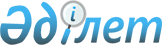 Мемлекеттік қызметтердің регламенттерін бекіту туралы
					
			Күшін жойған
			
			
		
					Ақмола облысы әкімдігінің 2011 жылғы 7 желтоқсандағы № А-11/491 қаулысы. Ақмола облысының Әділет департаментінде 2012 жылғы 20 қаңтарда № 3418 тіркелді. Күші жойылды - Ақмола облысы әкімдігінің 2013 жылғы 3 маусымдағы № А-5/225 қаулысымен      Ескерту. Күші жойылды - Ақмола облысы әкімдігінің 03.06.2013 № А-5/225 қаулысымен.

      «Әкімшілік рәсімдер туралы» Қазақстан Республикасының 2000 жылғы 27 қарашадағы Заңының 9-1 бабының 4-тармағына сәйкес Ақмола облысының әкімдігі ҚАУЛЫ ЕТЕДІ:



      1. Қоса беріліп отырған бекітілсін:

      1) «Мемлекеттiк атаулы әлеуметтiк көмек тағайындау» мемлекеттік қызмет регламенті;

      2) «Үйде оқитын және тәрбиеленетiн мүгедек балаларды материалдық қамтамасыз ету үшiн құжаттарды ресiмдеу» мемлекеттік қызмет регламенті;

      3) «Жұмыссыз азаматтарға анықтама беру» мемлекеттік қызмет регламенті.



      2. Облыс әкімдігінің осы қаулысы Ақмола облысының Әділет департаментінде тіркелген күнінен бастап күшіне енеді және ресми жарияланған күнінен бастап қолданысқа енгізіледі.      Облыс әкімі                                С.Дьяченко      «КЕЛІСІЛДІ»      Қазақстан Республикасының

      Байланыс және ақпарат министрі             А.Жұмағалиев

Ақмола облысы әкімдігінің

2011 жылғы 7 желтоқсандағы

№ А-11/491 қаулысымен   

бекітілді         

«Мемлекеттiк атаулы әлеуметтiк көмек тағайындау»

мемлекеттік қызметінің регламенті      Ескерту. Регламент жаңа редакцияда Ақмола облысы әкімдігінің 2012.11.01 № А-12/517 (ресми жарияланған күнінен бастап қолданысқа енгізіледі) қаулысымен. 1. Негізгі ұғымдар      1. Осы «Мемлекеттiк атаулы әлеуметтiк көмек тағайындау» регламентінде (бұдан әрі - Регламент) келесі ұғымдар және қысқартулар қолданылады:



      1) уәкілетті орган - ауданның (облыстық маңызы бар қаланың) жұмыспен қамту және әлеуметтік бағдарламалар бөлімі;



      2) тұтынушы – жеке тұлғалар: жан басына шаққандағы орташа табысы кедейлік шегінен аспайтын Қазақстан Республикасының азаматтары, оралмандар, босқындар, Қазақстан Республикасында тұрақты тұратын шетелдіктер және азаматтығы жоқ адамдар;



      3) учаскелік комиссия - атаулы әлеуметтік көмек сұраған адамдардың (отбасылардың материалдық жағдайына тексеру жүргізу үшін тиісті әкімшілік-аумақтық бірлік әкімдерінің шешімімен құрылатын арнаулы комиссия);



      4) мемлекеттік атаулы әлеуметтік көмек – жан басына шаққандағы орташа айлық табысы облыстарда белгіленген кедейлік шегінен төмен тұлғаларға (отбасыларға) мемлекет ақшалай нысанда берілетін төлем. 

2. Жалпы ережелер

      2. Мемлекеттік қызмет уәкілетті органмен, тұрғылықты мекен-жайы бойынша уәкілетті орган болмаған жағдайда мемлекеттік қызметті алу үшін тұтынушы кент, ауыл (село), ауылдық (селолық) округ әкіміне (бұдан әрі – ауылдық округ әкімі) жүгінеді, олардың мекен-жайлары мен жұмыс кестесі осы Регламентінің 1 және 2-қосымшаларында көрсетілген (бұдан әрі – қызмет беруші).



      3. Осы Регламент «Әкімшілік рәсімдер туралы» Қазақстан Республикасының 2000 жылғы 27 қарашадағы Заңы 9-1 – бабының 4-тармағына сәйкес әзірленді.



      4. Көрсетілетін мемлекеттік қызмет нысаны: автоматтандырылмаған.



      5. Мемлекеттік қызмет тегін көрсетіледі.



      6. Мемлекеттік қызмет «Мемлекеттік атаулы әлеуметтік көмек туралы» 2001 жылғы 17 шілдедегі Қазақстан Республикасы Заңының 2-бабы 1-тармағының және Қазақстан Республикасы Үкіметінің 2001 жылғы 24 желтоқсандағы № 1685 қаулысымен бекітілген Мемлекеттік атаулы әлеуметтік көмек тағайындау және төлеу ережесінің 2-тарауының, «Мемлекеттік атаулы әлеуметтік көмек алуға үміткер адамның (отбасының) жиынтық табысын есептеудің ережесін бекіту туралы» Қазақстан Республикасы Еңбек және халықты әлеуметтік қорғау министрінің 2009 жылғы 28 шілдедегі № 237-ө бұйрығының, «Жеке және заңды тұлғаларға көрсетілетін мемлекеттік қызметтердің тізілімін бекіту туралы» Қазақстан Республикасы Үкіметінің 2010 жылғы 20 шілдедегі № 745 қаулысының, «Жергілікті атқарушы органдар көрсететін әлеуметтік қорғау саласындағы мемлекеттік қызметтердің стандарттарын бекіту туралы» Қазақстан Республикасы Үкіметінің 2011 жылғы 7 сәуірдегі № 394 қаулысының негізінде көрсетіледі.



      7. Тұтынушыға көрсетілетін мемлекеттік қызметтің нәтижесі тұтынушыға мемлекеттік атаулы әлеуметтік көмекті тағайындау туралы хабарлама (бұдан әрі – хабарлама) не мемлекеттік қызметті көрсетуден бас тарту туралы дәлелді жауап болып табылады. 

3. Мемлекеттік қызметті көрсету

бойынша қойылатын талаптар

      8. Мемлекеттік қызметті көрсету мәселесі бойынша, мемлекеттік қызметті көрсету барысы туралы ақпаратты уәкілетті органнан немесе ауылдық округ әкімінен алуға болады олардың мекен-жайлары мен жұмыс кестесі осы Регламенттің 1 және 2-қосымшаларда көрсетілген.



      9. Мемлекеттік қызмет көрсету мерзімдері:



      1) тұтынушы осы Регламенттің 15-тармағында айқындалған қажетті құжаттарды тапсырған сәттен бастап мемлекеттік қызметті көрсету мерзімі:

      уәкілетті органға – жеті жұмыс күні ішінде;

      тұрғылықты жері бойынша ауылдық округ әкіміне – жиырма екі жұмыс күнінен аспайды;



      2) тұтынушы өтініш берген күні сол жерде көрсетілетін мемлекеттік қызметті алғанға дейін кезекте күтудің ең жоғары шекті уақыты бір өтініш берушіге қызмет көрсетуге 15 минуттан есептегенде кезектегі адамдардың санына байланысты болады;



      3) тұтынушы өтініш берген күні сол жерде көрсетілетін мемлекеттік қызметті алушыға қызмет көрсетудің ең ұзақ шекті уақыты – 15 минуттан аспайды.



      10. Мемлекеттік қызмет көрсетуден:



      1) отбасының жан басына шаққандағы орташа табысы белгіленген кедейлік шегінен асатын жағдайда;



      2) мүгедектерді және стационарлық емделуде бір айдан астам уақыт кезеңінде болатын адамдарды, күндізгі оқу нысанында оқитын оқушыларды, студенттерді, тыңдаушыларды, курсанттар мен магистранттарды, сондай-ақ 1 және 2 топтағы мүгедектерді, сексен жастан асқан адамдарды, жеті жасқа дейінгі балаларды күтумен айналысатын азаматтарды қоспағанда, жұмыспен қамту мәселелері жөніндегі уәкілетті органдарда тіркелмеген жұмыссыздарға;



      3) уәкілетті органдар ұсынған жұмысқа, оның ішінде әлеуметтік жұмыс орнына немесе қоғамдық жұмысқа орналастырудан, кәсіби даярлаудан, қайта даярлаудан, біліктілігін арттырудан дәлелсіз себептермен бас тартқан, осындай жұмыстарға қатысуды және оқуды өз бетінше тоқтатқан жұмыссыздарға бас тартылады.

      Жұмыссыз адам жұмысқа, оның ішінде әлеуметтік жұмыс орнына немесе қоғамдық жұмысқа орналасқан, кәсіби даярлауға, қайта даярлауға, біліктілігін арттыруға жіберілген күннен бастап, ал Қазақстан Республикасының еңбекке жарамды азаматтары жұмыспен қамтуға жәрдемдесудің белсенді шараларына қатысқан күннен бастап атаулы әлеуметтік көмек қайта қалпына келтіріледі.

      Мемлекеттік қызмет көрсетуді тоқтата тұру үшін негіздемелер көзделмеген.



      11. Тұтынушыдан мемлекеттік қызметті алу үшін өтінішті алған сәттен бастап және мемлекеттік қызмет нәтижесін тапсырған сәтке дейін мемлекеттік қызметті көрсету кезеңдері:



      1) тұтынушы уәкілетті органға немесе ауылдық округ әкіміне өтініш береді;



      2) уәкілетті орган немесе ауылдық округ әкімі өтінішті тіркейді және құжаттарды учаскелік комиссияға тапсырады;



      3) учаскелік комиссия тұтынушының (оның отбасының) материалдық жағдайын тексеру жүргізеді, Өтініш иесінің (отбасының) материалдық жағдайын тексеру актісін (бұдан әрі - Тексеру акті) және атаулы әлеуметтік көмекті берудің қажеттігі немесе оның қажетсіздігі туралы қорытындылар әзірлейді (бұдан әрі – қорытынды), қорытындыны уәкілетті органға немесе ауылдық округ әкіміне тапсырады;



      4) ауылдық округ әкімі тұтынушының құжаттарын және қорытындыны уәкілетті органға тапсырады;



      5) уәкілетті орган құжаттарды тіркейді, қарастырады және атаулы әлеуметтік көмекті тағайындау немесе тағайындаудан бас тарту туралы шешім қабылдайды, хабарлама немесе дәлелді бас тарту ресімдейді, мемлекеттік қызметті көрсету нәтижесін ауылдық округ әкіміне жолдайды немесе уәкілетті органға жүгінген жағдайда тұтынушыға тапсырады;



      6) ауылдық округ әкімі тұтынушыға хабарлама немесе дәлелді бас тарту табыстайды.



      12. Уәкілетті органда және ауылдық округ әкімінде мемлекеттік қызметті көрсету үшін құжаттарды қабылдауды жүзеге асыратын тұлғалар санының ең төмен саны бір қызметкерді құрайды. 

4. Мемлекеттік қызметті тағайындау барысындағы

іс-әрекеттер (қарым-қатынастар) тәртібінің сипаттамасы

      13. Құжаттарды ауылдық округ әкімінде және уәкілетті органның жауапты орындаушысында қабылдау осы Регламенттің 1 және 2-қосымшаларында көрсетілген мекен-жайлар бойынша жүзеге асырылады.

      Барлық қажетті құжаттарды тапсырғаннан кейін уәкілетті органда немесе ауылдық округ әкімінде тұтынушыға мемлекеттік қызметке тұтынушыны тіркелген және алатын күні, құжаттарды қабылдаған адамның тегі мен аты-жөні көрсетілген талон беріледі.



      14. Мемлекеттік қызметті алу үшін тұтынушы келесі құжаттарды тапсырады:



      1) жеке басын куәландыратын құжаттың деректемелері көрсетілген белгіленген үлгідегі өтініш, әлеуметтік жеке кодтың нөмірі;



      2) белгіленген үлгідегі отбасы құрамы туралы мәліметтер;



      3) белгіленген үлгідегі отбасы мүшелері алған табыстары туралы мәліметтер;



      4) белгіленген үлгідегі жеке қосалқы шаруашылықтың болуы туралы мәліметтер.



      5) өтініш берушінің (отбасы мүшелерінің) тұрғылықты жері бойынша тіркелгенін растайтын құжаттың көшірмесі не мекенжай анықтамасы не селолық және/немесе ауылдық әкімдердің анықтамасы;



      6) жұмыспен қамтуға жәрдемдесудің белсенді шараларына қатысқан жағдайда, әлеуметтік келісімшарттың көшірмесі;

      Атаулы әлеуметтік көмекті алу құқығы тоқсан сайын табыстары туралы анықтаманы ұсыну арқылы дәлелденеді.



      15. Мемлекеттік қызметті көрсету барысында келесі құрылымдық-функционалдық бірліктер қатысады (бұдан әрі – ҚФБ):



      1) ауылдық округ әкімі;



      2) уәкілетті орган басшылығы;



      3) уәкілетті органның жауапты орындаушысы;



      4) учаскелік комиссия.



      16. Әрбір әкімшілік іс-әрекетті (үрдістер) орындау мерзімі көрсетілген әр ҚФБ дәйектілігі және әкімшілік іс-әрекеттердің қарым-қатынастарының (үрдістердің) мәтіндік кестелік сипаттамасы осы Регламенттің 3-қосымшасында келтірілген. 

5. Мемлекеттік қызметтерді көрсететін

лауазымдық тұлғалардың жауапкершілігі

      17. Мемлекеттік қызметті көрсетуге жауапты уәкілетті органның басшысы және ауылдық округ әкімі (бұдан әрі – лауазымдық тұлғалар) болып табылады.

      Лауазымдық тұлғалар мемлекеттік қызметтің көрсетілуін Қазақстан Республикасының заңнамалық актілеріне сәйкес белгіленген тәртіпте жүзеге асырылуына жауап тартады.

«Мемлекеттiк атаулы     

әлеуметтiк көмек тағайындау»

мемлекеттік қызметінің   

регламентіне 1 қосымша    

Мемлекеттік қызметті көрсету бойынша

уәкілетті органдардың тізімі

«Мемлекеттiк атаулы     

әлеуметтiк көмек тағайындау»

мемлекеттік қызметінің   

регламентіне 2 қосымша    

Мемлекеттік қызметті көрсету бойынша

ауылдың (селоның), ауылдық (селолық)

округтің әкімінің тізімі

«Мемлекеттiк атаулы     

әлеуметтiк көмек тағайындау»

мемлекеттік қызметінің   

Регламентіне 3-қосымша    

Дәйектiлiк сипаттамасы және әкімшілік

іс-әрекеттердің (үрдістердің) қарым-қатынасы

 



1. Кесте. ҚФБ іс-әрекеттерінің сипаттамасы 

Кесте 2. Пайдалану нұсқалары. Негізгі үрдіс 

Кесте 3. Пайдалану нұсқалары. Баламалы үрдіс.

Ақмола облысы әкімдігінің

2011 жылғы 7 желтоқсандағы

№ А-11/491 қаулысымен  

бекітілді        «Үйде оқитын және тәрбиеленетiн мүгедек

балаларды материалдық қамтамасыз ету үшiн

құжаттарды ресiмдеу» мемлекеттік қызмет регламенті 

1.Негізгі ұғымдар      1. Осы «Үйде оқитын және тәрбиеленетiн мүгедек балаларды материалдық қамтамасыз ету үшiн құжаттарды ресiмдеу» регламентінде (бұдан әрі – Регламент) келесі ұғымдар және қысқартулар қолданылады:

      1) уәкілетті орган – ауданның (облыстық маңызы бар қаланың) жұмыспен қамту және әлеуметтік бағдарламалар бөлімі;

      2) тұтынушы – жеке тұлғалар: Қазақстан Республикасының азаматтары, Қазақстан Республикасының аумағында тұрақты тұратын шетелдіктер мен азаматтығы жоқ адамдар – үйде оқып және тәрбиеленіп жатқан мүгедек балалардың ата-аналары және өзге де заңды өкілдері;

      3) ЖТ МДҚ – «Жеке тұлғалар» мемлекеттік деректер қоры;

      4) жеке сәйкестендіру нөмірі (бұдан әрі - ЖСН) – жеке тұлғаға, оның ішінде жеке кәсіпкерлік түрінде қызметін іске асыратын жеке кәсіпкерге арналған бірегей нөмірі;

      5) ақпараттық жүйе (бұдан әрі - АЖ) - аппараттық–бағдарламалық кешенді қолданумен сақтау, өңдеу, іздеу тарату, тапсыру және ұсынуға арналған жүйе;

      6) мемлекеттік мекеме (бұдан әрі - ММ) – электронды мемлекеттік қызметті тікелей ұсынатын аудандар мен Көкшетау, Степногорск қалаларының жұмыспен қамту және әлеуметтік бағдарламалар бөлімдері;

      7) медиа – алшақтық – қызметті көрсету үрдісінде құжаттарды электрондық нысаннан қағаз нысандарға немесе кері өзгерту қажет болғанда қағаз және электронды құжат айналымының өзара алмасуы;

      8) жергілікті атқарушы орган (бұдан әрі - ЖАО) – облыс (республикалық маңызды қала және астананың), аудан (облыстық маңыздағы қала) әкімі басқаратын, өзінің өкілеттілігі шеңберінде жергілікті мемлекеттік басқаруды және сәйкесінше аумақта өзін өзі басқаруды асыратын, алқалық атқарушы орган;

      9) ЖАО АЖ – «Өңірлік шлюз, «электронды үкімет» шлюзінің кіші жүйесі ретінде», ақпараттық жүйе жергілікті атқарушы орган қызметкерінің автоматтандырылған жұмыс орны немесе «е-үкімет және е-әкімдік» инфрақұрылымдарының кірігуін қамтамасыз ету үшін жергілікті атқарушы органдармен өздігінен әзірленген автоматтандырылған ақпараттық жүйе (жергілікті атқарушы органдардың «электронды үкімет» шлюзі арқылы мемлекеттік ақпараттық қорларға кіру механизмдерін ұсыну, сондай – ақ өңірлік деңгейде халыққа және бизнес-құрылымдарға электронды қызметтерді көрсету);

      10) интеграцияның кіші жүйесі (бұдан әрі - ЭҮРШ) – ЖАО ішкі жүйелері/кіші жүйелері мен ЖАО электронды қызметтерді көрсету үрдісінде қатысатын арасында сыртқы ақпараттық жүйелермен ақпараттық өзара әрекеттесуді қамтамасыз етеді;

      11) электронды санды қол таңба (бұдан әрі - ЭСҚ) – электронды санды қолтаңба құралдарымен құрылған және электронды құжаттың дәйектілігін, оның жататындығы мен мазмұнының айнымастығын растайтын, электронды санды символдарының жиыны;

      12) электронды мемлекеттік қызметтер – ақпараттық технологияларды қолданумен электронды нысанда көрсетілетін мемлекеттік қызметтер;

      13) электрондық құжат – ақпарат электрондық-санды нысанда ұсынылған және электронды санды қол таңба арқылы куәландырылған құжат;

      14) «электронды үкіметтің» шлюзі (бұдан әрі - ЭҮШ) – электронды қызметтерді іске асыру шегінде «электронды үкіметтің» ақпараттық жүйелерін интеграциялау үшін арналған ақпараттық жүйе;

      15) «электронды үкіметтің» веб-порталы (бұдан әрі - ПЭҮ) – барлық мерзімі ұзартылған үкіметтік ақпаратқа, оның ішінде нормативтік құқықтық базаны қоса және де электронды мемлекеттік қызметтерге бірыңғай рұқсат терезесі ретінде берілген ақпараттық жүйе;

      16) АКҚҚ – ақпараттық криптографиялық қорғау құралы;

      17) КО АЖ – куәландыратын орталық ақпараттық жүйесі. 

2. Жалпы ережелер      2. Мемлекеттік қызмет уәкілетті органмен, олардың мекен-жайлары мен жұмыс кестесі осы «Үйде оқитын және тәрбиеленетiн мүгедек балаларды материалдық қамтамасыз ету үшiн құжаттарды ресiмдеу» мемлекеттік қызметі Регламентінің 1-қосымшасында көрсетілген, балама негізде «электрондық үкімет» порталы арқылы көрсетіледі.

      3. Осы Регламент Қазақстан Республикасының «Әкімшілік рәсімдер туралы» 2000 жылғы 27 қарашадағы Заңы 9-1-бабының 4-тармағына сәйкес әзірленді.

      4. Көрсетілетін мемлекеттік қызмет нысаны: ішінара автоматтандырылған.

      5. Мемлекеттік қызмет тегін көрсетіледі.

      6. Мемлекеттік қызмет «Кемтар балаларды әлеуметтiк және медициналық-педагогикалық түзеу арқылы қолдау туралы» 2002 жылғы 11 шілдедегі Қазақстан Республикасы Заңының 16-бабы 4)-тармақшасының, аудандардың, (облыстық маңызы бар қалалардың) жергілікті өкілетті органдарының шешімдері бойынша мұқтаж азаматтардың жекелеген санаттарына әлеуметтік көмек көрсету тәртібі туралы жергілікті атқарушы органдардың қаулыларының, «Жеке және заңды тұлғаларға көрсетілетін мемлекеттік қызметтердің тізілімін бекіту туралы» Қазақстан Республикасы Үкіметінің 2010 жылғы 20 шілдедегі № 745 қаулысы, «Жергілікті атқарушы органдар көрсететін әлеуметтік қорғау саласындағы мемлекеттік қызметтердің стандарттарын бекіту туралы» Қазақстан Республикасы Үкіметінің 2011 жылғы 7 сәуірдегі № 394 қаулысы негізінде жүзеге асырылады.

      7. Тұтынушы алатын көрсетілетін мемлекеттік қызметтің нәтижесі өтініш берушіге үйде оқитын және тәрбиеленетiн мүгедек балаларды материалдық қамтамасыз ету үшiн құжаттарды ресiмдеу туралы хабарлама (бұдан әрі- хабарлама) не мемлекеттік қызмет көрсетуден бас тарту туралы уәжделген қағаз жеткізгіштегі жауап болып табылады. 

3. Мемлекеттік қызметті көрсету

тәртібіне қойылатын талаптар      8. Мемлекеттік қызметті көрсету мәселесі бойынша, мемлекеттік қызметті көрсету барысы туралы ақпаратты уәкілетті органнан алуға болады, оның мекен-жайлары мен жұмыс кестесі осы Регламенттің 1-қосымшасында көрсетілген.

      9. Мемлекеттік қызмет көрсету мерзімдері:

      1) мемлекеттік қызмет көрсетудің мерзімдері тұтынушы осы Регламенттің 14-тармағында көрсетілген қажетті құжаттарды тапсырған сәттен бастап он жұмыс күні ішінде;

      2) тұтынушы өтініш берген күні сол жерде көрсетілетін мемлекеттік қызметті алуға дейін күтудің рұқсат берілген ең көп уақыты бір тұтынушыға қызмет көрсетуге 15 минуттан есептегенде кезектегі адамдардың санына байланысты болады;

      3) тұтынушы өтініш берген күні сол жерде көрсетілетін қызмет көрсетудің рұқсат берілген ең көп уақыты 15 минуттан аспайды.

      10. Мемлекеттік қызмет көрсетуден мынадай:

      1) осы Регламенттің 14-тармағында көрсетілген құжаттар пакетін толық ұсынбаған, құжаттарды ресімдеуде қателіктер табылған кезде;

      2) ұсынылған мәліметтер мен құжаттардың жалғандығы негіздемелері бойынша бас тартылады.

      Мемлекеттік қызмет көрсетуді тоқтата тұру үшін негіздемелер жоқ.

      11. Тұтынушыдан мемлекеттік қызметті алу үшін өтінішті алған сәттен бастап және мемлекеттік қызмет нәтижесін тапсырған сәтке дейін мемлекеттік қызметті көрсету кезеңдері:

      1) тұтынушы уәкілетті органға мемлекеттік қызметті көрсету туралы өтініш береді;

      2) уәкілетті орган алынған құжаттарды тіркейді, тұтынушыдан алған өтінішті қарастыруды жүзеге асырады, уәжделген бас тарту дайындайды немесе хабарлама әзірлейді, тұтынушыға мемлекеттік қызметті көрсету нәтижесін тапсырады.

      12. Уәкілетті органдағы мемлекеттік қызметті көрсету үшін құжаттарды қабылдауды жүзеге асыратын тұлғалар санының ең төмен саны бір қызметкерді құрайды. 

4. Мемлекеттік қызметті көрсету барысындағы іс-әрекеттер (қарым-қатынастар) тәртібінің сипаттамасы      13. Құжаттарды уәкілетті органда қабылдау осы Регламенттің 1-қосымшасында көрсетілген мекен-жайлар бойынша уәкілетті органның жауапты орындаушысы арқылы жүзеге асырылады.

      Тұтынушы қажетті құжаттардың барлығын уәкілетті органға тапсырғаннан кейін тіркелген және тұтынушының мемлекеттік қызметті алатын күні, құжаттарды қабылдап алған адамның тегі мен аты-жөні көрсетілген талон беріледі.

      14. Қызмет алу үшін уәкілетті органға мынадай құжаттарды ұсыну қажет:

      1) жеке басын куәландыратын құжаттың реквизиттерін, әлеуметтік жеке кодының нөмірін (болса жеке сәйкестендіру нөмірін) көрсете отырып белгіленген үлгідегі өтінішті;

      2) тұтынушының жеке басын куәландыратын құжаттың көшірмесін;

      3) мүгедек балалар үшін – баланың туу туралы куәлігінің көшірмесін;

      4) тұрғылықты жері бойынша тіркелгенін растайтын құжаттың көшірмесін (азаматтарды тіркеу кітапшасының көшірмесі, не мекенжай бюросының анықтамасы, не Селолық округ әкімінің анықтамасы);

      5) психологиялық-медициналық-педагогикалық консультацияның қорытындысы;

      6) мүгедектігі туралы анықтаманың көшірмесін;

      7) банктегі шоттың көшірмесін;

      8) салық төлеушінің тіркеу нөмірі мен әлеуметтік жеке кодын.

      Құжаттардың көшірмелері мен салыстырып тексеру үшін түпнұсқалары беріледі, кейін құжаттардың түпнұсқалары тұтынушыға қайтарылады.

      ЭҮП арқылы өтінген жағдайда:

      1) Отбасы құрамы туралы анықтаманың электронды көшірмесі;

      2) Отбасы мүшелерімен алынған кірісі туралы анықтаманың электронды көшірмесі;

      3) Жеке қосалқы шаруашылығы туралы белгіленген үлгідегі анықтаманың электронды көшірмесі.

      15. Мемлекеттік қызметті көрсету барысында келесі құрылымдық-функционалдық бірліктер қатысады (бұдан әрі – ҚФБ):

      1) уәкілетті орган басшылығы;

      2) уәкілетті органның жауапты орындаушысы;

      16. Әрбір әкімшілік іс-әрекеттің (рәсімнің) орындау мерзімі көрсетілген әр ҚФБ дәйектілігі және әкімшілік іс-әрекеттер (рәсімдер) қарым-қатынастарының мәтіндік кестелік сипаттамасы осы Регламенттің 2-қосымшасында келтірілген.

      17. Мемлекеттік қызметті көрсету барысындағы әкімшілік іс-әрекеттер мен ҚФБ логикалық жүйелілігі арасындағы өзара байланысты айқындайтын сызбалар осы Регламенттің 4-қосымшасында келтірілген.

      18. Мемлекеттік қызметті көрсету нәтижесі хабарламаны тапсыру немесе мемлекеттік қызмет көрсетуден бас тарту түрінде ұсынылады.

      Мемлекеттік қызметті көрсетуден бас тарту дәлелді жауап көрсетіліп, қағаз жеткізгіште жазбаша түрде ресімделеді.

      19. Осы Регламенттің 5-қосымшасына сәйкес аталған электронды мемлекеттік қызметті тікелей ұсынатын ММ ішінара автоматтандырылған электронды мемлекеттік қызметті көрсеткен кезде қызмет берушінің әр қадамдық іс-әрекеттері мен шешімдері (1-сурет):

      1) тұтынушы қызмет алу үшін өзімен бірге өтініш пен қажет құжаттардың түпнұсқаларын ала отырып, мемлекеттік мекемеге жүгіну қажет.

      2) 1-үрдіс – ММ қызметкерінің өтініш иесінің өтініші мен құжаттардың түпнұсқалығын тексеру үрдісі;

      3) 2-үрдіс – ММ қызметкерінің тұтынушыға ұсынылған құжаттардағы немесе өтініштегі бұзушылықтарға байланысты сұралған мемлекеттік қызметтен бас тарту туралы ауызша түрде хабарламаны қалыптастыруы;

      4) 3-үрдіс – ММ қызметкермен тұтынушының деректерін ЖАО АЖ жүйесіне енгізуі;

      5) 4 -үрдіс - ЖТ МДҚ –нан тұтынушы деректерін тексеруге сұраным;

      6) 5-үрдіс - ЖТ МДҚ –да сұратылған тұтынушы деректерінің болмауына байланысты ЖТ МДҚ –да ақпаратты тексеру мүмкін болмағаны туралы хабарламаны қалыптастыруы. ММ қызметкерінің жеке тұлға туралы деректерді тұтынушыда жеке басты куәландыратын құжаттардың түпнұсқасы болған жағдайда енгізуі;

      7) 6-үрдіс – ММ қызметкерінің әрі қарай ЖАО АЖ жүйесіндегі өтініш нысанына тіркеу үшін тұтынушы ұсынған қажет құжаттарды сканерлеуі;

      8) 7-үрдіс – ММ қызметкері өтініш иесінің өтінішін тіркеуі;

      9) 8-үрдіс – ММ қызметкері электронды мемлекеттік қызметті көрсетуге өтініш иесі өтінішінің толтырылған нысанын (енгізілген деректерді) ЭСҚ арқылы қол қою;

      10) 1-шарт – тіркеу куәлігі мерзімін және ЭСҚ түпнұсқалығын тұтынушының СКЗИ және КО АЖ-ін қолданумен тексеру;

      11) 9-үрдіс – ММ қызметкерінің ЭСҚ түпнұсқалығының расталмауына байланысты қол қоюдан бас тарту туралы хабарламаны қалыптастыру;

      12) 10-үрдіс - ММ қызметкерінің ЭСҚ арқылы электронды мемлекеттік қызметті көрсетуге сұранымның толтырылған нысанына (енгізілген деректер мен сканерленген құжаттарға) қол қою;

      13) 11-үрдіс – ММ қызметкерлері ЖАО АЖ тұтынушы өтінімін 10 минуттан артық емес ішінде өңдеу;

      14) 12-үрдіс - тұтынушының сұранымына сәйкес электронды мемлекеттік қызметті көрсетудің нәтижесін қалыптастыру (электронды құжат немесе Қазақстан Республикасының заңнамасымен белгіленген тәртіпте ресімделген қағаздық тасымалдағыштағы құжат). Электронды құжат мемлекеттік органның СКЗИ және ЖАО АЖ қолдану арқылы қалыптастырылады.

      15) 13-үрдіс - ЖАО АЖ ММ қызметкерімен қалыптастырылған шығыс құжатын тұтынушыға қолма-қол немесе электронды пошта арқылы тапсыру;

      20. Қызмет берушінің ішінара автоматтандырылған электронды мемлекеттік қызметті «электронды үкімет» порталы арқылы көрсеткен кезде әр қадамдық әрекеттері мен шешімдері (2-сурет):

      1) тұтынушы ЖСН арқылы (ЭҮП тіркелмегендерге арналып іске асырылады) ЭҮП тіркеуден өтуі тиіс;

      2) тұтынушыға электронды мемлекеттік қызметті көрсету қорытындысы мемлекеттік органға электронды құжат түрінде берілген, «Электронды құжат және электронды санды қол таңба туралы» Қазақстан Республикасының 2003 жылғы 7 қаңтардағы Заңына сәйкес тұтынушының ЭСҚ қалыптастыру және тексеру барысында іске асырылатын криптографиялық қорғау құралдарын қолданумен электрондық санды қол таңба арқылы қол қойылған сұраным негізінде беріледі;

      3) 1-үрдіс – тұтынушы деректемелерінің түпнұсқалығын «электронды үкімет» порталында тексеру үрдісі (ЖСН және пароль);

      4) 2-үрдіс – тұтынушының деректеріндегі бұзушылықтарға байланысты сұралатын электронды мемлекеттік қызметтен бас тарту туралы хабарламаны қалыптастыру;

      5) 3-үрдіс – тұтынушының осы Регламентте көрсетілген қызметті таңдауы, қызметті көрсету үшін сұраным нысанын шығару және тұтынушының құрылымы мен пішімдеу талаптарын сақтай отыра нысанды толтыруы (деректерді енгізуі);

      6) 4-үрдіс – ЖТ МДҚ ақпараттық жүйесінен жеке тұлғаның (тұтынушының) қажет деректерін сұрату;

      7) 5-үрдіс – тұтынушы қосымша деректер мен қажет құжаттардың

сканерленген көшірмелерін енгізуі;

      8) 6-үрдіс –Ғ сәйкестендіру деректері мен ЭСҚ тіркелу куәлігінің әрекет ету мерзімі деректерін сұрату;

      9) 1-шарт – тұтынушының СКЗИ мен КО АЖ-ін қолдану арқылы тіркеу куәлігінің әрекет ету мерзімін және тұтынушының ЭСҚ түпнұсқалығын тексеру;

      10) 7-үрдіс – тұтынушының ЭСҚ түпнұсқалығының расталмауына байланысты сұралатын электронды мемлекеттік қызметтен бас тарту туралы хабарламаны қалыптастыру;

      11) 8-үрдіс – тұтынушының ЭСҚ арқылы электронды мемлекеттік қызметті көрсетуге толтырылған нысанға (енгізілген деректерге) қол қою;

      12) 9-үрдіс – электронды мемлекеттік қызметті көрсетуге тұтынушының сұранысын ЭҮП-нан ЭҮРШ арқылы ЖАО АЖ-не тапсыру үрдісі;

      13) 10-үрдіс – ММ қызметкері мен учаскелік комиссияның сұранымды он күнтізбелік күн ішінде өңдеу;

      14) 11-үрдіс – қызмет көрсету нәтижесін қалыптастыру (электронды құжат немесе Қазақстан Республикасының заңнамасымен белгіленген тәртіпте ресімделген қағаздық тасымалдағыштағы құжат). Электронды құжат мемлекеттік органның ӨҮЭШ және КО АЖ қолдану арқылы қалыптастырылады.

      15) 12-үрдіс – электронды шығыс құжатының ЖАО АЖ ЭҮП тұтынушының жеке кабинетіне және/немесе электронды поштасына автоматты түрде тапсыру үрдісі.

      16) 13-үрдіс – тұтынушының электронды шығыс құжатын ЭҮП жеке кабинетінде және/немесе электронды поштасын алу үрдісі.

      21. Осы Регламенттің 7-қосымшасында сұранымды толтырудың экрандық үлгілері және электронды мемлекеттік қызметті тұтынушыға ЭҮП арқылы ұсынылатын электронды мемлекеттік қызметке өтініш үлгісі берілген.

      22. Алушының электронды мемлекеттік қызмет бойынша сұранымның орындалу мәртебесін тексеру: «электронды үкімет» порталында «Қызметтерді алу тарихы» бөлімінде, сонымен қатар, ММ жүгіну кезінде.

      23. Электронды мемлекеттік қызмет туралы ақпаратты алу, уәкілетті лауазымды тұлғалардың іс-әрекетіне (әрекетсіздігіне) шағымдану тәртібіне түсініктеме беру үшін, сонымен қатар, электронды мемлекеттік қызмет сапасын бағалау қажет болған жағдайда мемлекеттік органдардың атауы, заңды мекен-жайы, телефон номерлері, электронды пошталардың мекен-жайы, осы Регламенттің 1 қосымшасында көрсетілген.

      24. Электронды мемлекеттік қызметті көрсету барысында қатысатын мемлекеттік органдардың, мемлекеттік мекемелердің құрылымдық бөлімшелерінің, ұйымдардың және АЖ тізімі:

      ЭҮП;

      ЭҮРШ (ЭҮШ);

      ЖАО АЖ;

      осы Регламентке 1-қосымшаға сәйкес ММ.

      25. Мемлекеттік органдардың, мемлекеттік мекемелердің құрылымдық бөлімшелері немесе басқа ұйымдардың әрекеттерінің дәйектілігін, әрбір әрекетті орындау мерзімі көрсетіліп, мәтіндік кестелік сипаттау осы Регламенттің 3-қосымшасында көрсетілген;

      26. Осы Регламенттің 5-қосымшасында (1,2 сурет) мемлекеттік органдардың, мемлекеттік мекемелердің немесе басқа ұйымдар әрекеттерінің (электронды мемлекеттік қызметті көрсету барысында) логикалық дәйектілігін сипаттайтын диаграммалар көрсетілген.

      27. Электронды мемлекеттік қызметті көрсету нәтижелері тұтынушымен осы Регламенттің 6-қосымшасына сәйкес сапа және қол жетімділік көрсеткіштерімен есептеледі.

      28. Осы Регламенттің 7, 8-қосымшаларында электронды мемлекеттік қызметті көрсету нәтижесі ұсынылуы тиіс нысандар, бланк шаблондары, оның ішінде пішімді-логикалық бақылау ережесін көрсете отырып, сондай-ақ, хабарландыру түрлері де көрсетілген.

      29. Электронды мемлекеттік қызметтік көрсету үрдісіне тұтынушылармен қойылатын талаптар:

      1) адамның конституциялық құқықтары мен бостандықтарын сақтау;

      2) қызметтік міндетін атқару кезінде заңдылықты сақтау;

      3) кәсіби этика мен мәдениетті сақтау;

      4) толық және жеткілікті ақпаратты ұсыну;

      5) ақпараттың құпиялылығын қорғау;

      6) тұтынушы белгіленген мерзімдерде алмаған құжаттардың сақталуын қамтамасыз ету.

      30. Электронды мемлекеттік қызметті көрсетуге қойылатын техникалық шарттар:

      электронды мемлекеттік қызметтерді қолжетімділік және көрсету құралдары (компьютер, Интернет, қоғамдық қолжетімділік пункті, мемлекеттік мекеме). 

5. Мемлекеттік қызметтерді көрсететін

лауазымдық тұлғалардың жауапкершілігі      31. Мемлекеттік қызметті көрсетуге жауапты болып уәкілетті органның басшысы табылады.

      Уәкілетті органның басшысы мемлекеттік қызметтің көрсетілуін Қазақстан Республикасының заңнамалық актілеріне сәйкес белгіленген тәртіпте жүзеге асырылуына жауап тартады.

«Үйде оқитын және   

тәрбиеленетiн мүгедек 

балаларды материалдық 

қамтамасыз ету үшiн  

құжаттарды ресiмдеу»  

мемлекеттік қызмет  

Регламентіне 1-қосымша Мемлекеттік қызметті көрсету бойынша

уәкілетті органдардың тізімі

«Үйде оқитын және   

тәрбиеленетiн мүгедек 

балаларды материалдық 

қамтамасыз ету үшiн  

құжаттарды ресiмдеу» 

мемлекеттік қызмет  

Регламентіне 2-қосымша Дәйектiлiк сипаттамасы және әкімшілік

іс-әрекеттердің (үрдістердің) қарым-қатынасы 1 кесте. ҚФБ іс-әрекеттерінің сипаттамасы 2 кесте. Қолдану нұсқалары. Негізгі үрдіс. 3 кесте. Қолдану нұсқалары. Баламалы үрдіс.

«Үйде оқитын және   

тәрбиеленетiн мүгедек 

балаларды материалдық 

қамтамасыз ету үшiн  

құжаттарды ресiмдеу» 

электронды мемлекеттік

қызмет Регламентіне 

3-қосымша       1. Кесте. ММ арқылы іс-әрекеттерін сипаттау 2-кесте. ЭҮП арқылы әрекеттерді сипаттау      Ескерту:

      Аталған кестедегі ЭҮП, АЖ және барлық ҚФБ әрекеттері аяқталу нысанын, орындалу мерзімдерімен және электронды мемлекеттік қызметті көрсету үрдісіндегі технологиялық тізбектегі келесі әрекеттерді көрсете отырып санамаланады.

      Осы Регламенттің 3-қосымшасының кестесі негізінде электронды мемлекеттік қызметті көрсету кезінде өзара әркеттесу диаграммалары құрылады.

«Үйде оқитын және

тәрбиеленетiн мүгедек

балаларды материалдық

қамтамасыз ету үшiн

құжаттарды ресiмдеу»

мемлекеттік қызмет

Регламентіне 4-қосымша Әкімшілік іс- әрекеттердің логикалық сабақтастығы

арасындағы өзара байланысты айқындайтын сызбалар

(қағаз нұсқасынан қараңыз)

«Үйде оқитын және

тәрбиеленетiн мүгедек

балаларды материалдық

қамтамасыз ету үшiн

құжаттарды ресiмдеу»

мемлекеттік қызмет

Регламентіне 5-қосымша       1-сурет. «Ішінара автоматтандырылған» электронды мемлекеттік қызметті мемлекеттік мекемемен көрсеткен кездегі қызметтік әрекеттесу диаграммасы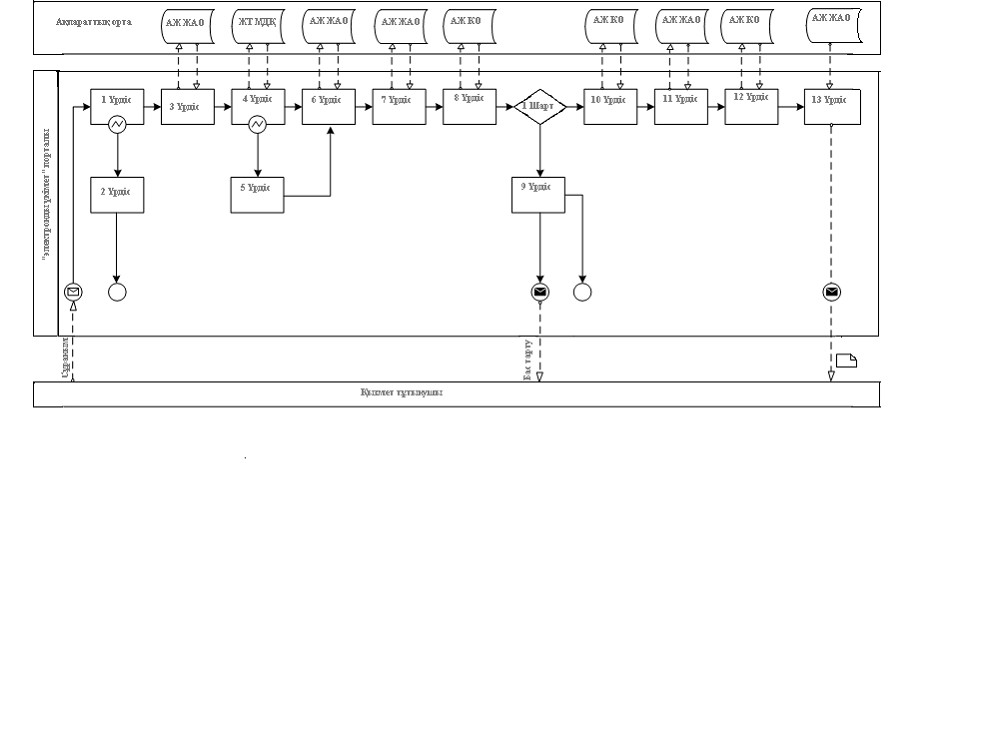 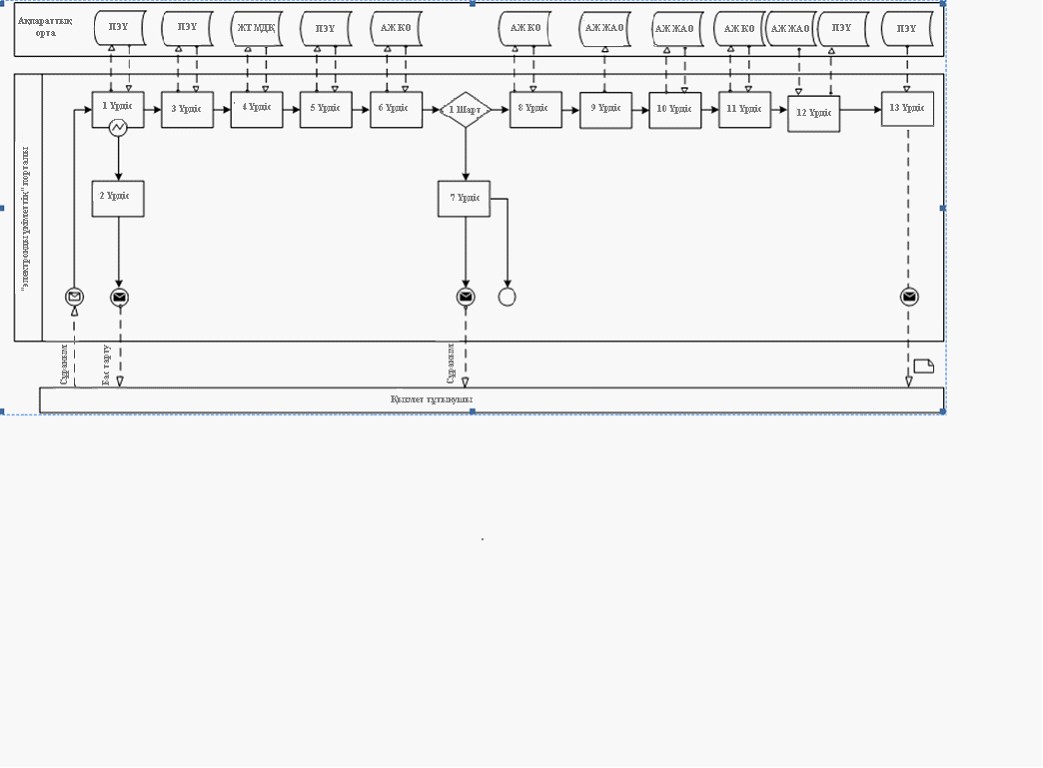       2-сурет. «Ішінара автоматтандырылған» электронды мемлекеттік қызметті «электронды үкімет» порталы арқылы көрсеткен кездегі қызметтік әрекеттесу диаграммасы Кесте. Шартты белгілер      Ескерту:

      Диаграмманы үлгілік толтыру бизнес үрдістерді моделдеу үшін қолданылатын BPMN 1.2 графикалық нотациясында келтірілген. BPMN моделдеу графикалық элементтер саны шағын диаграмма арқылы жүзеге асырылады. Бұл тұтынушыларға үрдіс логикасын тез түсінуге көмектеседі. Элементтердің негізгі төрт санаттарын ерекшелейді:

      1) басқару ағыны объектілері: оқиғалар, әрекеттер және логикалық операторлар;

      2) біріктіргіш нысандар: басқару ағыны, хабарламалар мен ассоциация ағыны;

      3) рөлдер: пулдар мен жолақтар;

      4) артефакттар: деректер, топтар және мәтіндік аннотациялар.

      Аталған төрт санаттың элементтері бизнес үрдістердің диаграммаларын құруға мүмкіндік береді. Моделдің мәнерлілігін арттыру үшін ерекшелік басқару мен артефакттар ағыны объектілерінің жаңа типтерін құруға мүмкіндік береді. Олар «Ескертулер» тарауында көрсетіледі.

«Үйде оқитын және

тәрбиеленетiн мүгедек

балаларды материалдық

қамтамасыз ету үшiн

құжаттарды ресiмдеу»

мемлекеттік қызмет

Регламентіне 6-қосымша      Электронды мемлекеттік қызмет: «сапа» және «қолжетімділік» көрсеткіштерін анықтауға арналған сауалнама үлгісі.

____________________________________________________________

                      (қызмет түрі)

      1. Электронды қызмет көрсетудің үрдісі мен сапасымен қанағаттанасыз ба?

      1) қанағаттанбаймын;

      2) ішінара қанағаттанамын;

      3) қанағаттанамын.

      2. Электронды қызмет көрсету тәртібі жайлы берілетін ақпарат сапасымен қанағаттанасыз ба?

      1) қанағаттанбаймын;

      2) ішінара қанағаттанамын;

      3) қанағаттанамын.

«Үйде оқитын және

тәрбиеленетiн мүгедек

балаларды материалдық

қамтамасыз ету үшiн

құжаттарды ресiмдеу»

электронды мемлекеттік

қызмет Регламентіне

7-қосымша Электронды мемлекеттік қызметке өтініш нысаны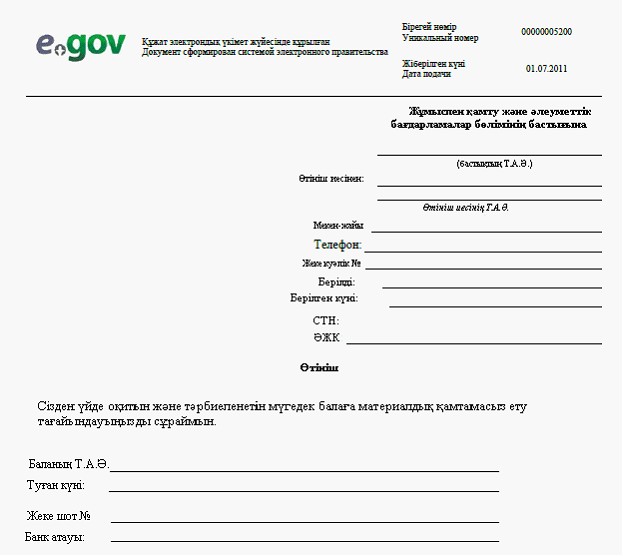       Өтінішке келесі құжаттар қоса беріледі:

      1) Баланың туу туралы куәлігінің электронды көшірмесі;

      2) Азаматтарды тіркеу кітабының немесе адресті бюро немесе ауыл округінің әкімі анықтамасының электронды көшірмесі (тіркелу туралы мәліметтер);

      3) Психологиялық-педагогикалық кеңес қорытындысының электронды көшірмесі;

      4) Мүгедектік туралы анықтаманың электронды көшірмесі;

      5) Банктегі шот туралы құжаттың электронды көшірмесі.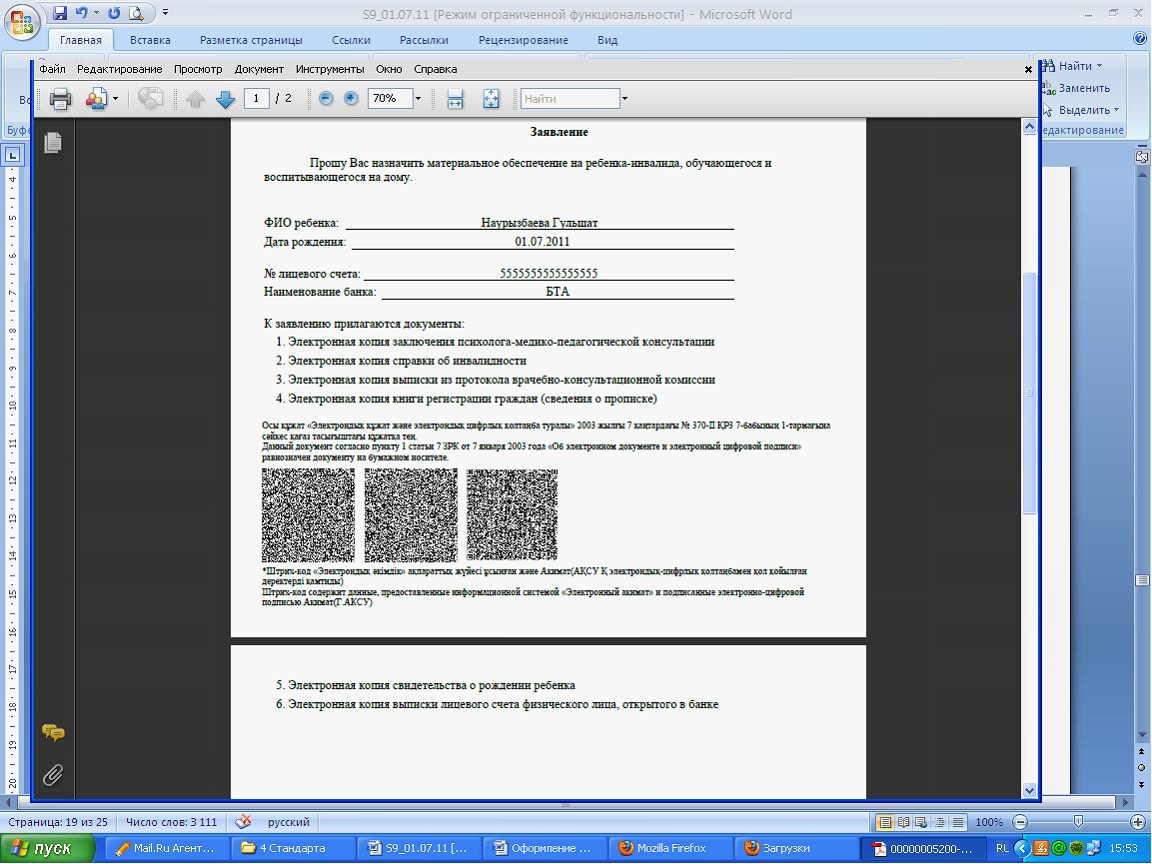 

«Үйде оқитын және

тәрбиеленетiн мүгедек

балаларды материалдық

қамтамасыз ету үшiн

құжаттарды ресiмдеу»

электронды мемлекеттік

қызмет Регламентіне

8-қосымша      Тұтынушыға ұсынылатын электронды мемлекеттік қызметке оң жауаптың шығыс нысаны (үйде оқитын және тәрбиеленетін мүгедек балаларды материалдық қамтамасыз ету үшін құжаттар).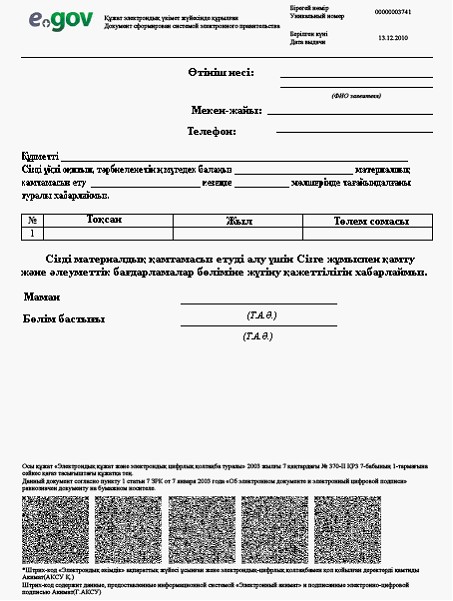  Тұтынушыға ұсынылатын хабарландырулар      Хабарландырулар өтініштің орындалу жағдайының өзгеруіне, немесе қызметті көрсету мерзімін ұзартқан кезде келеді. Хабарландыру мәтіні бар кез-келген жолақ «электронды үкімет» порталында жеке кабинетте «Хабарландырулар» тарауында суреттеледі.

      Тұтынушыға ұсынылатын электронды мемлекеттік қызметке теріс жауаптың шығыс нысаны.

      Теріс жауаптың шығыс нысаны кез келген түрде бас тартудың негіздемесі бар мәтінмен хат түрінде ұсынылады.

Ақмола облысы әкімдігінің

2011 жылғы 7 желтоқсандағы

№ А-11/491 қаулысымен   

бекітілді         «Жұмыссыз азаматтарға анықтама беру»

мемлекеттік қызметінің регламенті 

1. Негізгі ұғымдар      1. Осы «Жұмыссыз азаматтарға анықтама беру» регламентінде (бұдан әрі - Регламент) келесі ұғымдар және қысқартулар қолданылады:

      1) уәкілетті орган - ауданның (облыстық маңызы бар қаланың) жұмыспен қамту және әлеуметтік бағдарламалар бөлімі;

      2) тұтынушы – жеке тұлғалар: жан басына шаққандағы орташа табысы кедейлік шегінен аспайтын Қазақстан Республикасының азаматтары, оралмандар, босқындар, Қазақстан Республикасында тұрақты тұратын шетелдіктер және азаматтығы жоқ адамдар;

      3) ЖТ МДҚ – «Жеке тұлғалар» мемлекеттік деректер қоры;

      4) жеке сәйкестендіру нөмірі (бұдан әрі - ЖСН) – жеке тұлғаға, оның ішінде жеке кәсіпкерлік түрінде қызметін іске асыратын жеке кәсіпкерге арналған бірегей нөмірі;

      5) ақпараттық жүйе (бұдан әрі - АЖ) - аппараттық – бағдарламалық кешенді қолданумен сақтау, өңдеу, іздеу тарату, тапсыру және ұсынуға арналған жүйе;

      6) мемлекеттік мекеме (бұдан әрі - ММ) – электронды мемлекеттік қызметті тікелей ұсынатын аудандар мен Көкшетау, Степногорск қалаларының жұмыспен қамту және әлеуметтік бағдарламалар бөлімдері;

      7) медиа–алшақтық – қызметті көрсету үрдісінде құжаттарды электрондық нысаннан қағаз нысандарға немесе кері өзгерту қажет болғанда қағаз және электронды құжат айналымының өзара алмасуы;

      8) жергілікті атқарушы орган (бұдан әрі - ЖАО) – облыс (республикалық маңызды қала және астананың), аудан (облыстық маңыздағы қала) әкімі басқаратын, өзінің өкілеттілігі шеңберінде жергілікті мемлекеттік басқаруды және сәйкесінше аумақта өзін өзі басқаруды асыратын, алқалық атқарушы орган;

      9) ЖАО АЖ– «Өңірлік шлюз, «электронды үкімет» шлюзінің кіші жүйесі ретінде», ақпараттық жүйе жергілікті атқарушы орган қызметкерінің автоматтандырылған жұмыс орны немесе «е-үкімет және е-әкімдік» инфрақұрылымдарының кірігуін қамтамасыз ету үшін жергілікті атқарушы органдармен өздігінен әзірленген автоматтандырылған ақпараттық жүйе (жергілікті атқарушы органдардың «электронды үкімет» шлюзі арқылы мемлекеттік ақпараттық қорларға кіру механизмдерін ұсыну, сондай – ақ өңірлік деңгейде халыққа және бизнес-құрылымдарға электронды қызметтерді көрсету);

      10) интеграцияның кіші жүйесі (бұдан әрі - ЭҮРШ) – ЖАО ішкі жүйелері/кіші жүйелері мен ЖАО электронды қызметтерді көрсету үрдісінде қатысатын арасында сыртқы ақпараттық жүйелермен ақпараттық өзара әрекеттесуді қамтамасыз етеді;

      11) электронды санды қол таңба (бұдан әрі - ЭСҚ) – электронды санды қолтаңба құралдарымен құрылған және электронды құжаттың дәйектілігін, оның жататындығы мен мазмұнының айнымастығын растайтын, электронды санды символдарының жиыны;

      12) электронды мемлекеттік қызметтер – ақпараттық технологияларды қолданумен электронды нысанда көрсетілетін мемлекеттік қызметтер;

      13) электрондық құжат – ақпарат электрондық-санды нысанда ұсынылған және электронды санды қол таңба арқылы куәландырылған құжат;

      14) «электронды үкіметтің» шлюзі (бұдан әрі - ЭҮШ) – электронды қызметтерді іске асыру шегінде «электронды үкіметтің» ақпараттық жүйелерін интеграциялау үшін арналған ақпараттық жүйе;

      15) «электронды үкіметтің» веб-порталы (бұдан әрі - ПЭҮ) – барлық мерзімі ұзартылған үкіметтік ақпаратқа, оның ішінде нормативтік құқықтық базаны қоса және де электронды мемлекеттік қызметтерге бірыңғай рұқсат терезесі ретінде берілген ақпараттық жүйе;

      16) халыққа қызмет көрсету орталықтарының интегралдандырылған ақпараттық жүйесі (бұдан әрі – ХҚКО ИАЖ) – Қазақстан Республикасының Халыққа қызмет көрсету орталықтары, сонымен қатар тиісті министрліктер мен ведомстволар арқылы халыққа (заңды және жеке тұлғаларға) қызметтерді ұсыну үрдісін автоматтандыруға арналған ақпараттық жүйе;

      17) АКҚҚ – ақпараттық криптографиялық қорғау құралы;

      18) КО АЖ – куәландыратын орталық автоматтандырылған жүйесі. 

2. Жалпы ережелер      2. Мемлекеттік қызмет уәкілетті органмен, балама негізде тұрғылықты жері бойынша Халыққа қызмет көрсету орталығы (бұдан әрі – Орталық) олардың мекен-жайлары регламенті 1 қосымшаға сәйкес жұмыс кестесі осы «Жұмыссыз азаматтарға анықтама беру» мемлекеттік қызметінің регламенті 2-қосымшада көрсетілген, сондай-ақ «электронды үкімет» порталы арқылы көрсетіледі.

      3. Осы Регламент Қазақстан Республикасының «Әкімшілік ресімдер туралы» 2000 жылғы 27 қарашадағы Заңы 9-1–бабының 4-тармағына сәйкес әзірленді.

      4. Көрсетілетін мемлекеттік қызмет нысаны: ішінара автоматтандырылған.

      5. Мемлекеттік қызмет тегін көрсетіледі.

      6. Мемлекеттік қызмет «Халықты жұмыспен қамту туралы» 2001 жылғы 23 қаңтардағы Қазақстан Республикасы Заңының 8-бабы 1-тармағы 8)-тармақшасының және «Жеке және заңды тұлғаларға көрсетілетін мемлекеттік қызметтердің тізілімін бекіту туралы» Қазақстан Республикасы Үкіметінің 2010 жылғы 20 шілдедегі № 745 қаулысы, «Жергілікті атқарушы органдар көрсететін әлеуметтік қорғау саласындағы мемлекеттік қызметтердің стандарттарын бекіту туралы» Қазақстан Республикасы Үкіметінің 2011 жылғы 7 сәуірдегі № 394 қаулысы негізінде ұсынылады.

      7. Тұтынушы алатын көрсетілетін мемлекеттік қызметтің нәтижесі тұтынушыға жұмыссыз ретінде тіркелуі туралы анықтама (бұдан әрі – анықтама) не қағаз жеткізгіштегі мемлекеттік қызметті көрсетуден дәлелді бас тарту болып табылады. 

3. Мемлекеттік қызметті көрсету

тәртібіне қойылатын талаптар      8. Мемлекеттік қызметті көрсету мәселесі бойынша, мемлекеттік қызметті көрсету барысы туралы ақпаратты Орталықтан немесе уәкілетті органнан алуға болады олардың мекен-жайлары мен жұмыс кестесі осы Регламенттің 1 және 2-қосымшаларында көрсетілген.

      9. Мемлекеттік қызмет көрсету мерзімдері:

      1) тұтынушы уәкілетті органға өтініш білдірген жағдайда:

      мемлекеттік қызмет көрсету мерзімдері тұтынушының осы Регламенттің 14-тармағында көрсетілген қажетті құжаттарды тапсырған сәттен бастап – 10 минуттан аспайды:

      тұтынушы өтініш берген күні сол жерде көрсетілетін мемлекеттік қызметті алуға дейін күтудің рұқсат берілетін ең көп уақыты (тіркеу, талон алу кезінде, өтініш жасаған және электрондық сұрау берген сәттен бастап) 10 минут;

      тұтынушы өтініш берген күні сол жерде көрсетілетін мемлекеттік қызметті алушыға қызмет көрсетудің рұқсат берілген ең көп уақыты - 10 минут.

      2) Орталыққа барған кезде тұтынушы қажетті құжаттарды тапсырған сәттен бастап: үш жұмыс күні (құжаттарды қабылдау күні мен беру күні мемлекеттік қызметті көрсету мерзіміне кірмейді);

      қажетті құжаттарды тапсыру кезінде кезек күтудің рұқсат берілетін ең көп уақыты – 30 минут;

      тұтынушы өтініш берген күні сол жерде көрсетілетін мемлекеттік қызметті алуға дейін күтудің рұқсат берілген ең көп уақыты - 30 минут;

      тұтынушы өтініш берген күні сол жерде көрсетілетін мемлекеттік қызметті алушыға қызмет көрсетудің рұқсат берілген ең көп уақыты - 30 минут.

      10. Жұмыссыздарға анықтама беруден бас тарту тұтынушы уәкілетті органда жұмыссыз ретінде тіркелмеген жағдайда жүргізіледі.

      Мемлекеттік қызмет беруді тоқтата тұру үшін негіздеме жоқ.

      11. Тұтынушыдан мемлекеттік қызметті алу үшін өтінішті алған сәттен бастап және мемлекеттік қызмет нәтижесін тапсырған сәтке дейін мемлекеттік қызметті көрсету кезеңдері:

      тұтынушы уәкілетті органға жүгінеді немесе Орталыққа өтініш береді;

      1) Орталық өтінішті тіркейді және уәкілетті органға тапсырады;

      2) уәкілетті орган алынған құжаттарды тіркейді, Орталықтан немесе тұтынушыдан тікелей алған өтінішті қарастыруды жүзеге асырады, дәлелді бас тарту әзірлейді немесе анықтама ресімдейді, мемлекеттік қызметті көрсету нәтижесін Орталыққа немесе уәкілетті органға жүгінген жағдайда тұтынушыға тапсырады;

      3) Орталық тұтынушыға анықтама немесе дәлелді бас тарту тапсырады.

      12. Орталықта және уәкілетті органдағы мемлекеттік қызметті көрсету үшін құжаттарды қабылдауды жүзеге асыратын тұлғалар санының ең төмен саны бір қызметкерді құрайды. 

4. Мемлекеттік қызметті көрсету барысындағы

іс-әрекеттер (қарым-қатынастар) тәртібінің сипаттамасы.      Құжаттарды Орталықта осы Регламенттің 1-қосымшасында көрсетілген «терезелердің» мақсаттары мен орындайтын функциялары туралы ақпарат орналастырылған «терезелер» арқылы қабылданады, сондай-ақ Орталық инспекторының тегі, аты, әкесінің аты және лауазымы көрсетіледі.

      Құжаттарды уәкілетті органда қабылдау осы Регламенттің 2-қосымшасында көрсетілген мекен-жайлар бойынша уәкілетті органның жауапты орындаушысы арқылы жүзеге асырылады.

      Жүгінген жағдайда тұтынушыға:

      1) уәкілетті органда – жұмыссыз ретінде тіркелгені туралы анықтама;

      2) орталықта:

      өтініштің нөмірі және қабылдаған күні;

      сұралатын мемлекеттік қызметтің түрі;

      сұралатын мемлекеттік қызметтің күні (уақыты) және орны;

      өтінішті қабылдаған орталық инспекторының тегі, аты, әкесінің аты көрсетілген өтінішті қабылдау туралы қолхат беріледі.

      14. Мемлекеттік қызметті алу үшін тұтынушы мынадай құжаттарды тапсырады:

      1) жеке басын куәландыратын құжаттар:

      Қазақстан азаматтары – жеке куәлік (паспорт);

      шетелдіктер және азаматтығы жоқ адамдар – шетелдіктің Қазақстан Республикасында тұруға ыхтиярхаты және азаматтығы жоқ адамның ішкі істер органдарында тіркелгені туралы белгісі бар куәлігі;

      оралмандар – оралман куәлігі;

      2) мемлекеттік қызмет алу үшін барған орталық беретін толтырылған өтініш нысанын.

      Орталықта өтініш нысандары күту залындағы арнайы тағанда орналастырылады.

      ЭҮП арқылы өтінген жағдайда:

      3) Қазақстан азаматтары – жеке куәліктің (паспорт) электронды көшірмесі;

      4) шетелдіктер және азаматтығы жоқ адамдар – шетелдіктің Қазақстан Республикасында тұруға ыхтиярхаты және азаматтығы жоқ адамның ішкі істер органдарында тіркелгені туралы белгісі бар куәліктің электронды көшірмесі;

      5) оралмандар – оралман куәліктің электронды көшірмесі.

      15. Мемлекеттік қызметті көрсету барысында келесі құрылымдық-функционалдық бірліктер қатысады (бұдан әрі – ҚФБ):

      1) Орталық инспекторы;

      2) Орталықтың жинақтаушы бөлімінің инспекторы;

      3) уәкілетті орган басшылығы;

      4) уәкілетті органның жауапты орындаушысы.

      16. Әрбір әкімшілік іс-әрекеттің (рәсімнің) орындау мерзімі көрсетілген әр ҚФБ дәйектілігі және әкімшілік іс-әрекеттердің қарым-қатынастарының (рәсімдердің) мәтіндік кестелік сипаттамасы осы Регламенттің 3-қосымшада келтірілген.

      17. Мемлекеттік қызметті көрсету барысындағы әкімшілік іс-әрекеттер мен ҚФБ логикалық сабақтастығы арасындағы өзара байланысты айқындайтын сызбалар осы Регламенттің 5- қосымшасында келтірілген.

      18. Мемлекеттік қызметті көрсету нәтижесі анықтаманы тапсыру немесе мемлекеттік қызмет көрсетуден бас тарту түрінде ұсынылады.

      Мемлекеттік қызметті көрсетуден бас тартудың дәлелді себебі көрсетіліп, қағаз жеткізгіште жазбаша түрде ресімделеді.

      19. Осы Регламенттің 6-қосымшасына сәйкес аталған электронды мемлекеттік қызметті тікелей ұсынатын ММ ішінара автоматтандырылған электронды мемлекеттік қызметті көрсеткен кезде қызмет берушінің әр қадамдық іс-әрекеттері мен шешімдері (1-сурет):

      тұтынушы қызмет алу үшін өзімен бірге өтініш пен қажет құжаттардың түпнұсқаларын ала отырып, мемлекеттік мекемеге жүгіну қажет.

      1) 1-үрдіс – ММ қызметкерінің өтініш иесінің өтініші мен құжаттардың түпнұсқалығын тексеру үрдісі;

      2) 2-үрдіс – ММ қызметкерінің тұтынушыға ұсынылған құжаттардағы немесе өтініштегі бұзушылықтарға байланысты сұралған мемлекеттік қызметтен бас тарту туралы ауызша түрде хабарламаны қалыптастыруы;

      3) 3-үрдіс – ММ қызметкермен тұтынушының деректерін ЖАО АЖ жүйесіне енгізуі;

      4) 4 -үрдіс - ЖТ МДҚ–нан тұтынушы деректерін тексеруге сұраным;

      5) 5-үрдіс - ЖТ МДҚ–да сұратылған тұтынушы деректерінің болмауына байланысты ЖТ МДҚ–да ақпаратты тексеру мүмкін болмағаны туралы хабарламаны қалыптастыруы. ММ қызметкерінің жеке тұлға туралы деректерді тұтынушыда жеке басты куәландыратын құжаттардың түпнұсқасы болған жағдайда енгізуі;

      6) 6-үрдіс – ММ қызметкерінің әрі қарай ЖАО АЖ жүйесіндегі өтініш нысанына тіркеу үшін тұтынушы ұсынған қажет құжаттарды сканерлеуі;

      7) 7-үрдіс – ММ қызметкері өтініш иесінің өтінішін тіркеуі;

      8) 8-үрдіс – ММ қызметкері электронды мемлекеттік қызметті көрсетуге өтініш иесі өтінішінің толтырылған нысанын (енгізілген деректерді) ЭСҚ арқылы қол қою;

      9) 1-шарт – тіркеу куәлігі мерзімін және ЭСҚ түпнұсқалығын тұтынушының СКЗИ және КО АЖ-ін қолданумен тексеру;

      10) 9-үрдіс – ММ қызметкерінің ЭСҚ түпнұсқалығының расталмауына байланысты қол қоюдан бас тарту туралы хабарламаны қалыптастыру;

      11) 10-үрдіс - ММ қызметкерінің ЭСҚ арқылы электронды мемлекеттік қызметті көрсетуге сұранымның толтырылған нысанына (енгізілген деректер мен сканерленген құжаттарға) қол қою;

      12) 11-үрдіс – ЖАО АЖ жүйесінен ХҚКО ИАЖ жүйесіне электрондық мемлекеттік қызмет көрсетуге тұтынушының сұрау мәртебесін автоматты беру үрдісі;

      13) 12-үрдіс – ММ қызметкерлері ЖАО АЖ тұтынушы өтінімін 10 минуттан артық емес ішінде өңдеу;

      14) 13-үрдіс - тұтынушының сұранымына сәйкес электронды мемлекеттік қызметті көрсетудің нәтижесін қалыптастыру (электронды құжат немесе Қазақстан Республикасының заңнамасымен белгіленген тәртіпте ресімделген қағаздық тасымалдағыштағы құжат). Электронды құжат мемлекеттік органның СКЗИ және ЖАО АЖ қолдану арқылы қалыптастырылады;

      15) 14-үрдіс - ЖАО АЖ жүйесінен ХҚКО ИАЖ жүйесіне сұрау мәртебесін орындау автоматты беру үрдісі;

      16) 15-үрдіс - ЖАО АЖ ММ қызметкерімен қалыптастырылған шығыс құжатын тұтынушыға қолма-қол немесе электронды пошта арқылы тапсыру;

      20. Осы Регламенттiң 6-қосымшасына сәйкес халыққа қызмет көрсету орталықтары арқылы ішінара автоматтандырылған электрондық мемлекеттік қызметтi көрсеткен кезде қызмет берушiнiң адымдық әрекеттерi мен шешiмдерi (2-сурет):

      1) Тұтынушы өзімен бірге өтініш және қажетті құжаттардың түпнұсқасын алып, қызметті алу үшін Орталыққа жүгінуі тиіс.

      2) 1-үрдіс – Орталық қызметкері тұтынушының ұсынған өтініші мен құжаттарының түпнұсқалығын тексеру үрдісі;

      3) 2-үрдіс – тұтынушының өтінішiнде немесе құжаттарында бұзушылықтар болуына байланысты сұрау салынатын электрондық мемлекеттiк қызметтен бас тарту туралы хабарламаны ауызша Орталық қызметкерінің қалыптастыруы;

      4) 3-үрдіс – ХҚКО ИАЖ-інде тұтынушының деректерін Орталық қызметкерінің енгізуі;

      5) 4-үрдіс – ЖТ МДҚ -ынан тұтынушының деректерін тексеруге сұрау салу;

      6) 5-үрдіс - ЖТ МДҚ-ында тұтынушының сұрау салынатын деректерінің болмауына байланысты ЖТ МДҚ-ында ақпаратты тексеру мүмкін болмау туралы хабарламаны қалыптастыру. Тұтынушының жеке тұлғасын куәландыратын құжаттың түпнұсқасын болған жағдайда Орталық қызметкерінің жеке тұлға туралы деректерді қолымен енгізу;

      7) 6-үрдіс – Орталық қызметкерінің әрі қарай ХҚКО ИАЖ жүйесіндегі өтініш нысанына тіркеу үшін тұтынушы ұсынған қажет құжаттарды сканерлеуі;

      8) 7-үрдіс – Орталық қызметкерінің өтініш иесінің өтінішін ХҚКО ИАЖ тіркеуі және тұтынушыға тіркелу туралы хабарлама беру;

      9) 8-үрдіс – Орталық қызметкері электронды мемлекеттік қызметті көрсетуге өтініш иесі өтінішінің толтырылған нысанын (енгізілген деректерді) ЭСҚ арқылы қол қою;

      10) 1-шарт - тұтынушының АКҚҚ және КО АЖ-ін пайдаланумен Орталық қызметкерінің тiркеу куәлiгiнiң мерзiмiн және тұтынушының ЭЦҚ түпнұсқалығын тексеру;

      11) 9-үрдіс – Орталық қызметкерінің ЭЦҚ түпнұсқалығының расталмауына байланысты қол қоюдан бас тарту туралы хабарламаны қалыптастыру;

      12) 10-үрдіс - электрондық мемлекеттiк қызметті көрсетуге сұрау салудың Орталық қызметкерімен толтырылған нысанына (енгiзiлген деректердi және сканерленген құжаттарды) тұтынушының ЭЦҚ арқылы қол қою;

      13) 11-үрдіс – ЖАО АЖ жүйесінен ХҚКО ИАЖ жүйесіне электрондық мемлекеттік қызмет көрсетуге тұтынушының сұрау салуды автоматты беру үрдісі;

      14) 12-үрдіс – мемлекеттік мекеме қызметкерінің АЖ ЖАО-інде тұтынушының сұрау салуын үш жұмыс күні ішінде өңдеуі (құжаттарды қабылдау және беру күні мемлекеттік қызмет көрсету мерзіміне кірмейді).

      15) 13-үрдіс – тұтынушының сұрау салуына сәйкес АЖ ЖАО-інде электрондық мемлекеттік қызмет көрсетудiң нәтижесiн (Қазақстан Республикасының заңнамасында белгiленген тәртiппен ресiмделген электрондық құжат немесе қағаз тасығыштағы құжаттың түрi) қалыптастыру үрдісі. Электрондық құжат мемлекеттiк органның АКҚҚ және КО ақпараттық жүйесiн пайдаланумен қалыптастырылады;

      16) 14-үрдіс - АЖ ЖАО-інен ХҚКО ИАЖ-не, сонымен қатар тұтынушының жеке кабинетіне ЭҮП-ына және электрондық почтасына қалыптастырылған шығыс құжаттарымен орындалу мәртебесінің автоматты беру үрдісі;

      17) 15-үрдіс - ЖАО АЖ-нен ХҚКО ИАЖ-не мемлекеттік мекеме қызметкерімен қалыптастырылған шығыс құжатын тұтынушыға қолма-қол немесе электронды пошта арқылы тапсыру.

      21. Қызмет берушінің ішінара автоматтандырылған электронды мемлекеттік қызметті «электронды үкімет» порталы арқылы көрсеткен кезде әр қадамдық әрекеттері мен шешімдері (3-сурет):

      1) тұтынушы ЖСН арқылы (ЭҮП тіркелмегендерге арналып іске асырылады) ЭҮП тіркеуден өтуі тиіс;

      2) тұтынушыға электронды мемлекеттік қызметті көрсету қорытындысы мемлекеттік органға электронды құжат түрінде берілген, «Электронды құжат және электронды санды қол таңба туралы» Қазақстан Республикасының 2003 жылғы 7 қаңтардағы Заңына сәйкес тұтынушының ЭСҚ қалыптастыру және тексеру барысында іске асырылатын криптографиялық қорғау құралдарын қолданумен электрондық санды қол таңба арқылы қол қойылған сұраным негізінде беріледі;

      3) 1-үрдіс – тұтынушы деректемелерінің түпнұсқалығын «электронды үкімет» порталында тексеру үрдісі (ЖСН және пароль);

      4) 2-үрдіс – тұтынушының деректеріндегі бұзушылықтарға байланысты сұралатын электронды мемлекеттік қызметтен бас тарту туралы хабарламаны қалыптастыру;

      5) 3-үрдіс – тұтынушының осы Регламентте көрсетілген қызметті таңдауы, қызметті көрсету үшін сұраным нысанын шығару және тұтынушының құрылымы мен пішімдеу талаптарын сақтай отыра нысанды толтыруы (деректерді енгізуі);

      6) 4-үрдіс – ЖТ МДҚ ақпараттық жүйесінен жеке тұлғаның (тұтынушының) қажет деректерін сұрату;

      7) 5-үрдіс – тұтынушы қосымша деректер мен қажет құжаттардың сканерленген көшірмелерін енгізуі;

      8) 6-үрдіс – сәйкестендіру деректері мен ЭСҚ тіркелу куәлігінің әрекет ету мерзімі деректерін сұрату;

      9) 1-шарт – тұтынушының СКЗИ мен КО АЖ-ін қолдану арқылы тіркеу куәлігінің әрекет ету мерзімін және тұтынушының ЭСҚ түпнұсқалығын тексеру;

      10) 7-үрдіс – тұтынушының ЭСҚ түпнұсқалығының расталмауына байланысты сұралатын электронды мемлекеттік қызметтен бас тарту туралы хабарламаны қалыптастыру;

      11) 8-үрдіс – тұтынушының ЭСҚ арқылы электронды мемлекеттік қызметті көрсетуге толтырылған нысанға (енгізілген деректерге) қол қою;

      12) 9-үрдіс – электронды мемлекеттік қызметті көрсетуге тұтынушының сұранысын ЭҮП-нан ЭПРШ арқылы ЖАО АЖ-не тапсыру үрдісі;

      13) 10-үрдіс – ММ қызметкері мен учаскелік комиссияның сұранымды он күнтізбелік күн ішінде өңдеу;

      14) 11-үрдіс – қызмет көрсету нәтижесін қалыптастыру (электронды құжат немесе Қазақстан Республикасының заңнамасымен белгіленген тәртіпте ресімделген қағаздық тасымалдағыштағы құжат). Электронды құжат мемлекеттік органның ӨҮЭШ және КО АЖ қолдану арқылы қалыптастырылады;

      15) 12-үрдіс – электронды шығыс құжатының ЖАО АЖ ЭҮП тұтынушының жеке кабинетіне және/немесе электронды поштасына автоматты түрде тапсыру үрдісі;

      16) 13-үрдіс – тұтынушының электронды шығыс құжатын ЭҮП жеке кабинетінде және/немесе электронды поштасын алу үрдісі.

      22. Осы Регламенттің 8-қосымшасында сұранымды толтырудың экрандық үлгілері және электронды мемлекеттік қызметті тұтынушыға ЭҮП арқылы ұсынылатын электронды мемлекеттік қызметке өтініш үлгісі берілген.

      23. Алушының электронды мемлекеттік қызмет бойынша сұранымның орындалу мәртебесін тексеру: «электронды үкімет» порталында «Қызметтерді алу тарихы» бөлімінде, сонымен қатар, ММ жүгіну кезінде.

      24. Электронды мемлекеттік қызмет туралы ақпаратты алу, уәкілетті лауазымды тұлғалардың іс-әрекетіне (әрекетсіздігіне) шағымдану тәртібіне түсініктеме беру үшін, сонымен қатар, электронды мемлекеттік қызмет сапасын бағалау қажет болған жағдайда мемлекеттік органдардың атауы, заңды мекен-жайы, телефон номерлері, электронды пошталардың мекен-жайы, осы Регламенттің 1 және 2-қосымшаларында көрсетілген.

      25. Электронды мемлекеттік қызметті көрсету барысында қатысатын мемлекеттік органдардың, мемлекеттік мекемелердің құрылымдық бөлімшелерінің, ұйымдардың және АЖ тізімі:

      ЭҮП;

      ЭҮРШ (ЭҮШ);

      ХҚКО ИАЖ;

      ЖАО АЖ;

      осы Регламенттің 1–қосымшасына сәйкес Орталық;

      осы Регламенттің 2-қосымшасына сәйкес ММ.

      26. Мемлекеттік органдардың, мемлекеттік мекемелердің құрылымдық бөлімшелері немесе басқа ұйымдардың әрекеттерінің дәйектілігін, әрбір әрекетті (үрдістер, нысандар, операциялар) орындау мерзімі көрсетіліп, мәтіндік кестелік сипаттау осы Регламенттің 4-қосымшасында көрсетілген.

      27. Осы Регламенттің 6-қосымшасында (1, 2, 3 сурет) мемлекеттік органдардың, мемлекеттік мекемелердің құрылымдық бөлімшелері немесе басқа ұйымдардың әрекеттерінің сипаттамаларына сәйкес әрекеттерінің логикалық дәйектілігі (электронды мемлекеттік қызметті көрсету барысында) арасындағы өзара байланысты сипаттайтын диаграммалар көрсетілген.

      28. Электронды мемлекеттік қызметті көрсету нәтижелері тұтынушымен осы Регламенттің 7-қосымшасына сәйкес сапа және қол жетімділік көрсеткіштерімен есептеледі.

      29. Осы Регламенттің 8, 9-қосымшаларында электронды мемлекеттік қызметті көрсету нәтижесі ұсынылуы тиіс нысандар, бланк шаблондары, оның ішінде пішімді-логикалық бақылау ережесін көрсете отырып, сондай-ақ, хабарландыру түрлері де көрсетілген.

      30. Электронды мемлекеттік қызметтік көрсету үрдісіне тұтынушылармен қойылатын талаптар:

      1) адамның конституциялық құқықтары мен бостандықтарын сақтау;

      2) қызметтік міндетін атқару кезінде заңдылықты сақтау;

      3) кәсіби этика мен мәдениетті сақтау;

      4) толық және жеткілікті ақпаратты ұсыну;

      5) ақпараттың құпиялылығын қорғау;

      6) тұтынушы белгіленген мерзімдерде алмаған құжаттардың сақталуын қамтамасыз ету.

      31. Электронды мемлекеттік қызметті көрсетуге қойылатын техникалық шарттар:

      электронды мемлекеттік қызметтерді қол жетімділік және көрсету құралдары (компьютер, Интернет, қоғамдық қол жетімділік пункті, мемлекеттік мекеме). 

5. Мемлекеттік қызметтерді көрсететін

лауазымдық тұлғалардың жауапкершілігі      32. Мемлекеттік қызметті көрсетуге жауапты уәкілетті органның басшысы және Орталықтың басшысы (бұдан әрі – лауазымдық тұлғалар) болып табылады.

      Лауазымдық тұлғалар мемлекеттік қызметтің Қазақстан Республикасының заңнамалық актілеріне сәйкес белгіленген тәртіпте жүзеге асырылуына жауапты болады.

«Жұмыссыз азаматтарға

анықтама беру»   

мемлекеттік қызмет 

Регламентіне 1 қосымша Мемлекеттік қызметті ұсыну бойынша

халыққа қызмет көрсету орталықтарының тізімі      Аббревиатуралардың толық жазылуы:

      «Ақмола облысының халыққа қызмет көрсету орталығы» РММ - Қазақстан Республикасы Байланыс және ақпарат министрлігі мемлекеттік қызметтерді автоматтандыру бақылау және халыққа қызмет көрсету орталықтарының қызметін үйлестіру комитеті

«Жұмыссыз азаматтарға

анықтама беру»   

мемлекеттік қызмет  

Регламентіне 2 қосымша Мемлекеттік қызметті көрсету бойынша

уәкілетті органдардың тізімі

«Жұмыссыз азаматтарға

анықтама беру»   

мемлекеттік қызмет  

Регламентіне 3-қосымша Дәйектiлiк сипаттамасы және әкімшілік

іс-әрекеттердің (үрдістердің) қарым-қатынасы 1. Кесте. ҚФБ іс-әрекеттерінің сипаттамасы Кесте 2. Пайдалану нұсқалары. Негізгі үрдіс. Кесте 3. Пайдалану нұсқалары. Баламалы үрдіс.

«Жұмыссыз азаматтарға

анықтама беру»   

мемлекеттік қызмет  

Регламентіне 4-қосымша 1. Кесте. ММ арқылы іс-әрекеттерін сипаттау 2-кесте. ХҚКО арқылы әрекеттерді сипаттау 3-кесте. ЭҮП арқылы әрекеттерді сипаттау      Ескерту:

      Аталған кестедегі ЭҮП, АЖ және барлық ҚФБ әрекеттері аяқталу нысанын, орындалу мерзімдерімен және электронды мемлекеттік қызметті көрсету үрдісіндегі технологиялық тізбектегі келесі әрекеттерді көрсете отырып санамаланады.

      Осы Регламенттің 3-қосымшаның кестесі негізінде электронды мемлекеттік қызметті көрсету кезінде өзара әркеттесу диаграммалары құрылады.

«Жұмыссыз азаматтарға  

анықтама беру» мемлекеттік

қызмет Регламентіне   

5 қосымша        Әкімшілік әрекеттердің логикалық

сабақтастығы арасындағы өзара байланысты

айқындайтын сызбалар

(қағаз нұсқасынан қараңыз)

«Жұмыссыз азаматтарға

анықтама беру»    

электронды мемлекеттік

қызмет Регламентіне 

6 қосымша      

      1-сурет. «Ішінара автоматтандырылған» электронды мемлекеттік қызметті мемлекеттік мекемемен көрсеткен кездегі қызметтік әрекеттесу диаграммасы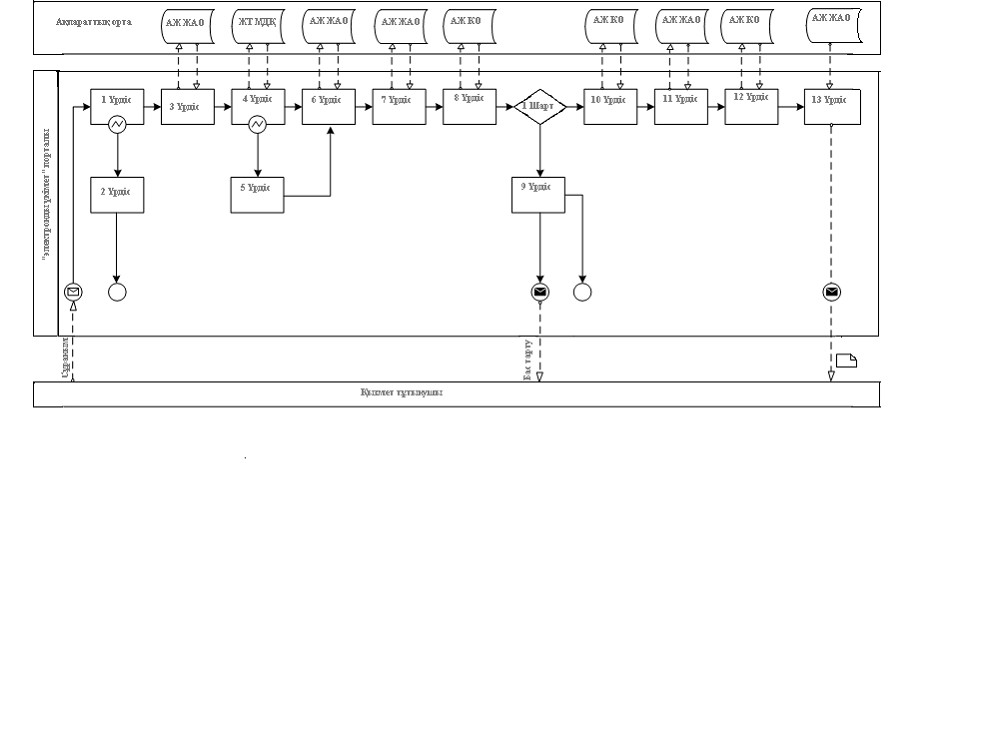 

      2-сурет. «Ішінара автоматтандырылған» электронды мемлекеттік қызметті халыққа қызмет көрсету орталығы арқылы көрсеткен кездегі қызметтік әрекеттесу диаграммасы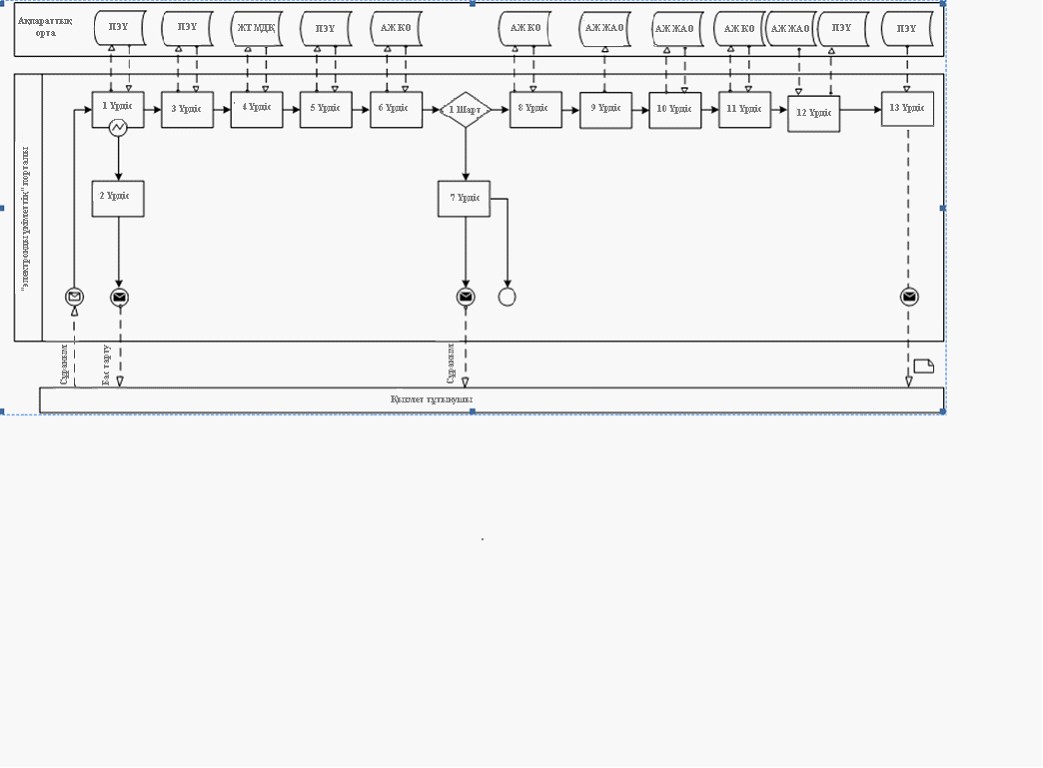 

      3-сурет. «Ішінара автоматтандырылған» электронды мемлекеттік қызметті «электронды үкімет» порталы арқылы көрсеткен кездегі қызметтік әрекеттесу диаграммасы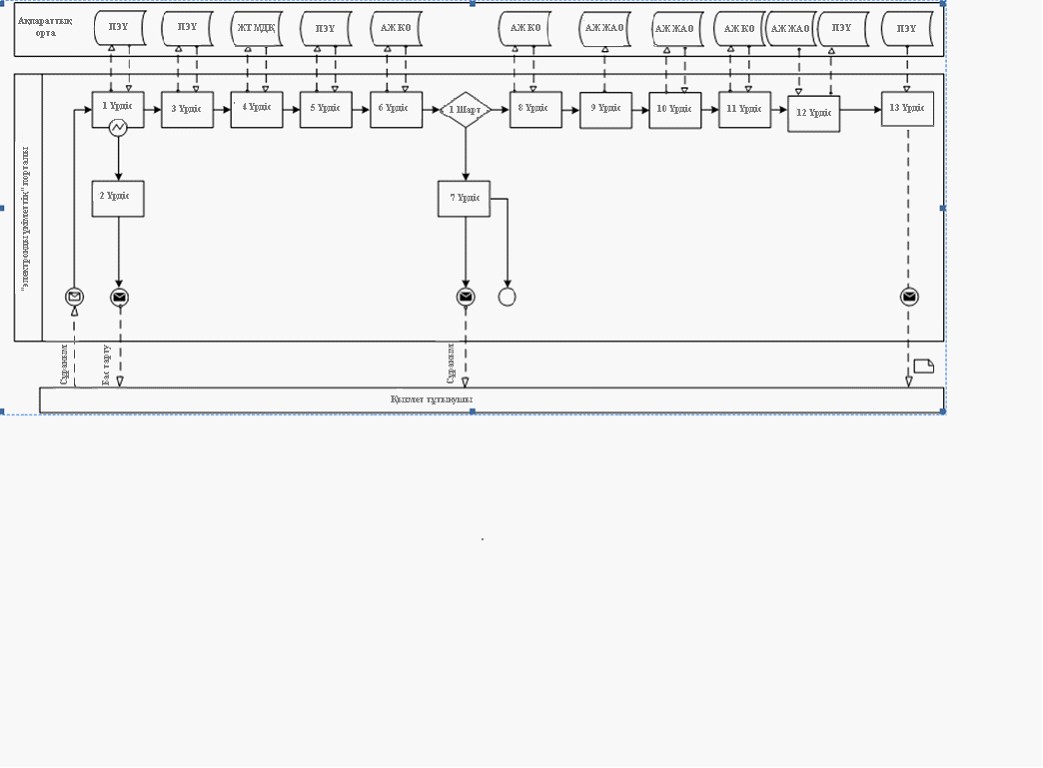  Кесте. Шартты белгілер      Ескерту:

      Диаграмманы үлгілік толтыру бизнес үрдістерді моделдеу үшін қолданылатын BPMN 1.2 графикалық нотациясында келтірілген. BPMN моделдеу графикалық элементтер саны шағын диаграмма арқылы жүзеге асырылады. Бұл тұтынушыларға үрдіс логикасын тез түсінуге көмектеседі. Элементтердің негізгі төрт санаттарын ерекшелейді:

      1) басқару ағыны объектілері: оқиғалар, әрекеттер және логикалық операторлар;

      2) біріктіргіш нысандар: басқару ағыны, хабарламалар мен ассоциация ағыны;

      3) рөлдер: пулдар мен жолақтар;

      4) артефакттер: деректер, топтар және мәтіндік аннотациялар.

      Аталған төрт санаттың элементтері бизнес үрдістердің диаграммаларын құруға мүмкіндік береді. Моделдің мәнерлілігін арттыру үшін ерекшелік басқару мен артефакттар ағыны объектілерінің жаңа типтерін құруға мүмкіндік береді. Олар «Ескертулер» тарауында көрсетіледі.

«Жұмыссыз азаматтарға  

анықтама беру» электронды

мемлекеттік қызмет   

Регламентіне 7-қосымша  Электронды мемлекеттік қызмет: «сапа» және «қолжетімділік» көрсеткіштерін анықтауға арналған сауалнама үлгісі.

____________________________________________________________

                      (қызмет түрі)      1. Электронды қызмет көрсетудің үрдісі мен сапасымен қанағаттанасыз ба?

      1) қанағаттанбаймын;

      2) ішінара қанағаттанамын;

      3) қанағаттанамын.

      2. Электронды қызмет көрсету тәртібі жайлы берілетін ақпарат сапасымен қанағаттанасыз ба?

      1) қанағаттанбаймын;

      2) ішінара қанағаттанамын;

      3) қанағаттанамын.

«Жұмыссыз азаматтарға  

анықтама беру» электронды

мемлекеттік қызмет   

Регламентіне 8-қосымша  Электронды мемлекеттік қызметке өтініштің экранды нысаны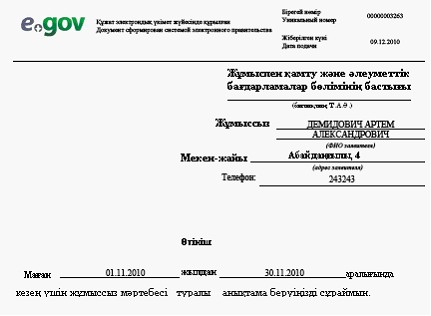 

«Жұмыссыз азаматтарға  

анықтама беру» электронды

мемлекеттік қызмет   

Регламентіне 9-қосымша  Электронды мемлекеттік қызметке оң жауаптың шығыс нысаны (құрылыс-монтаждау жұмыстарын жүргізуге рұқсат)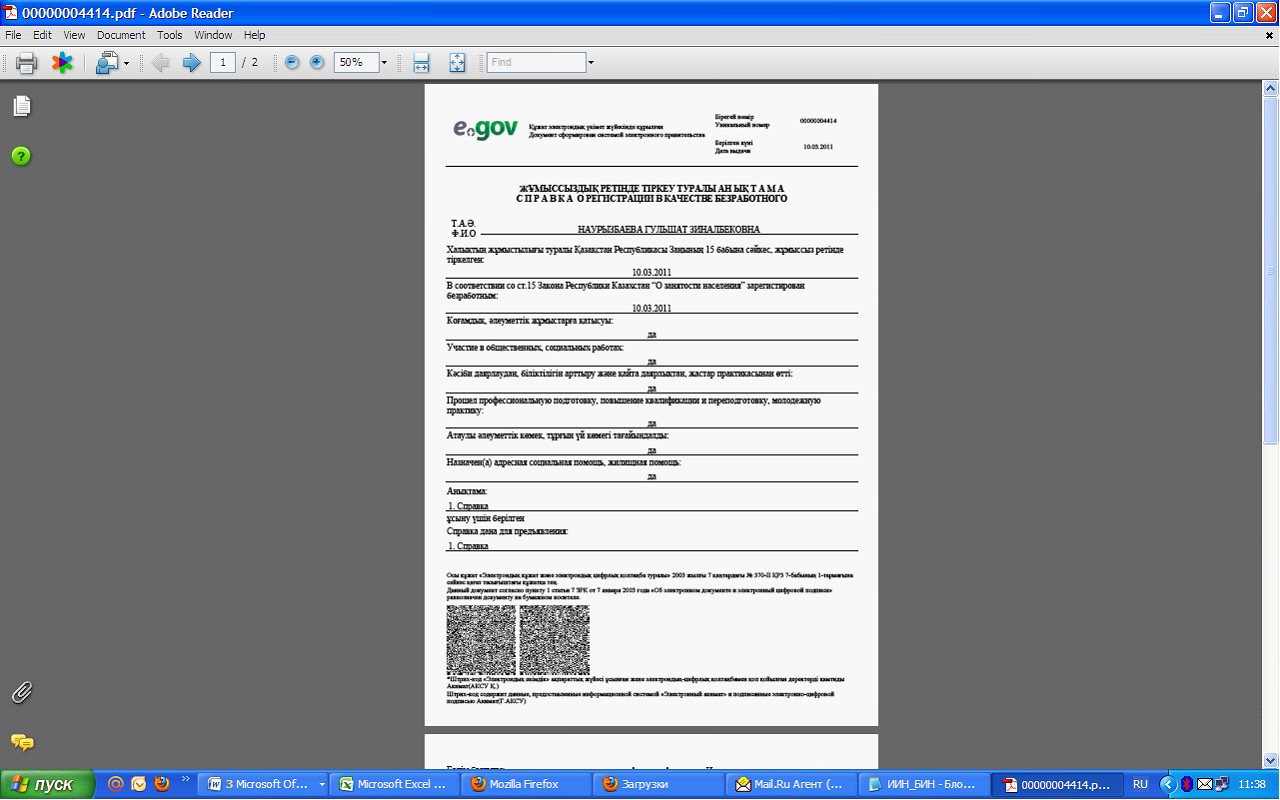 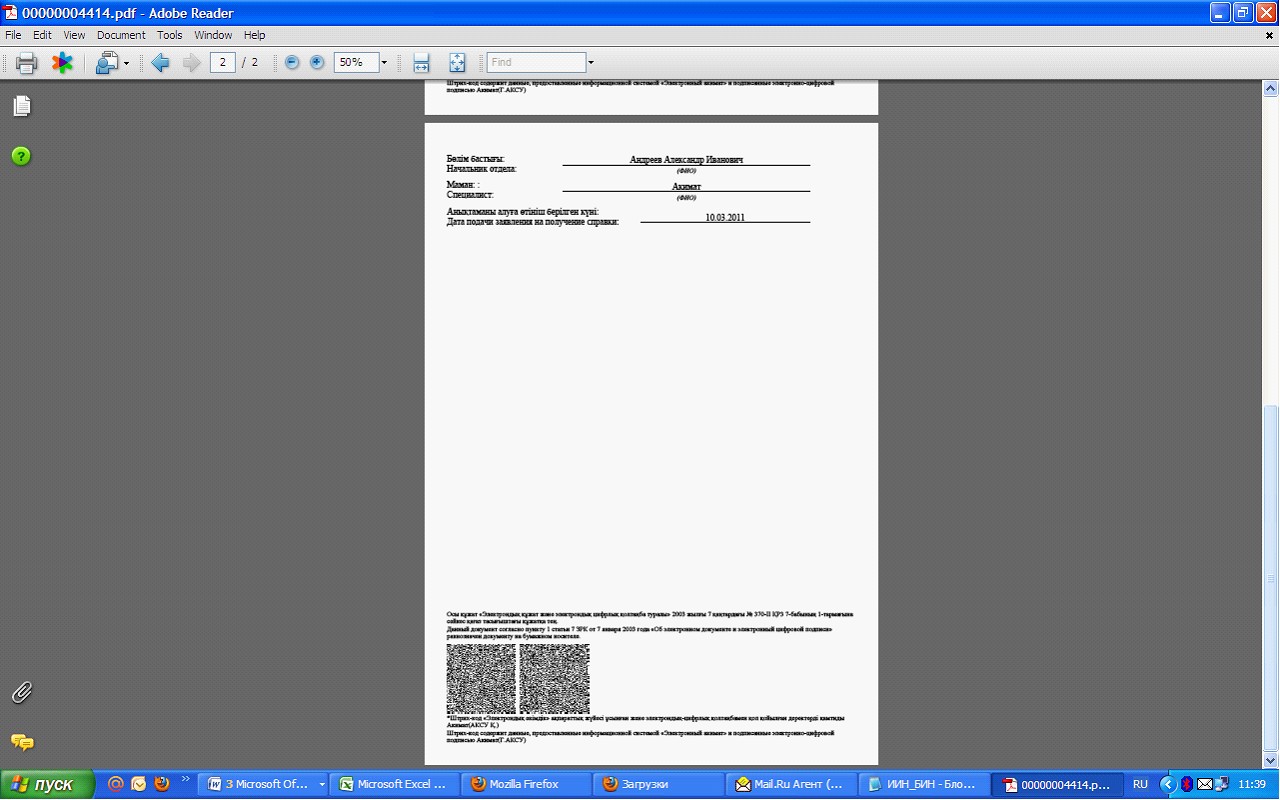 Тұтынушыға ұсынылатын хабарландырулар      Хабарландырулар өтініштің орындалу жағдайының өзгеруіне, немесе қызметті көрсету мерзімін ұзартқан кезде келеді. Хабарландыру мәтіні бар кез-келген жолақ «электронды үкімет» порталында жеке кабинетте «Хабарландырулар» тарауында суреттеледі.

      Тұтынушыға ұсынылатын электронды мемлекеттік қызметке теріс жауаптың шығыс нысаны

      Теріс жауаптың шығыс нысаны кез келген түрде бас тартудың негіздемесі бар мәтінмен хат түрінде ұсынылады.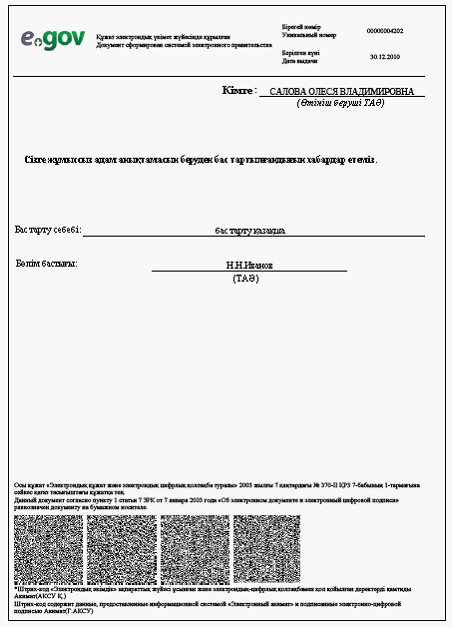 
					© 2012. Қазақстан Республикасы Әділет министрлігінің «Қазақстан Республикасының Заңнама және құқықтық ақпарат институты» ШЖҚ РМК
				№ р/рУәкілетті органның атауыУәкілетті органның заңды мекен-жайыЖұмыс кестесіБайланыс телефоны1«Ақкөл ауданының жұмыспен қамту және әлеуметтік бағдарламалар бөлімі» мемлекеттік мекемесі020100,

Ақкөл қаласы, Нұрмағамбетов көшесі, 81Күн сайын сағат 9.00-ден 18.00–ге дейін, демалыс-

сенбі және жексенбі8-716382-10-482«Аршалы ауданының мемлекеттік мекемесі жұмыспен қамту және әлеуметтік бағдарламалар бөлімі»020200,

Аршалы селосы,

Ташенов көшесі, 47Күн сайын с сағат 9.00-ден 18.00–ге дейін, демалыс-

сенбі және жексенбі8-716442-13-763«Астрахан ауданының жұмыспен қамту және әлеуметтік бағдарламалар бөлімі» мемлекеттік мекемесі020300,

Астраханка селосы,

Әл-Фараби көшесі, 50Күн сайын с сағат 9.00-ден 18.00–ге дейін, демалыс-

сенбі және жексенбі8-716412-25-344«Атбасар ауданының жұмыспен қамту және әлеуметтік бағдарламалар бөлімі» мемлекеттік мекемесі020400,

Атбасар қаласы, Ағыбай батыр көшесі, 50Күн сайын с сағат 9.00-ден 18.00–ге дейін, демалыс-

сенбі және жексенбі8-716432-45-695«Бұланды ауданының жұмыспен қамту және әлеуметтік бағдарламалар бөлімі» мемлекеттік мекемесі020500,

Макинск қаласы,

Некрасов көшесі, 19Күн сайын с сағат 9.00-ден 18.00–ге дейін, демалыс-

сенбі және жексенбі8-716462-14-266«Бурабай ауданының жұмыспен қамту және әлеуметтік бағдарламалар бөлімі» мемлекеттік мекемесі021700,

Щучье қаласы,

8 март көшесі, 24Күн сайын с сағат 9.00-ден 18.00–ге дейін, демалыс-

сенбі және жексенбі8-716-364-27-687«Егіндікөл ауданының жұмыспен қамту және әлеуметтік бағдарламалар бөлімі» мемлекеттік мекемесі020600,

Егіндікөл селосы,

Победа көшесі, 6Күн сайын с сағат 9.00-ден 18.00 –ге дейін, демалыс-

сенбі және жексенбі8-716422-15-448«Еңбекшілдер ауданының жұмыспен қамту және әлеуметтік бағдарламалар бөлімі» мемлекеттік мекемесі020700

Степняк қаласы,

Ленин көшесі, 64Күн сайын с сағат 9.00-ден 18.00–ге дейін, демалыс-

сенбі және жексенбі8-716392-21-299«Ерейментау ауданының жұмыспен қамту және әлеуметтік бағдарламалар бөлімі» мемлекеттік мекемесі020800,

Ерейментау қаласы, Кенесары көшесі, 87Күн сайын с сағат 9.00-ден 18.00–ге дейін, демалыс-

сенбі және жексенбі8-716332-37-4410«Есіл ауданының жұмыспен қамту және әлеуметтік бағдарламалар бөлімі» мемлекеттік мекемесі020900, Есіл қаласы, Қонаев көшесі, 5Күн сайын с сағат 9.00-ден 18.00–ге дейін, демалыс-

сенбі және жексенбі8-716472-16-5711«Жақсы ауданының жұмыспен қамту және әлеуметтік бағдарламалар бөлімі» мемлекеттік мекемесі021000, Жақсы селосы, Дружба көшесі, 3Күн сайын с сағат 9.00-ден 18.00–ге дейін, демалыс-

сенбі және жексенбі8-716352-13-0012«Жарқайың ауданының жұмыспен қамту және әлеуметтік бағдарламалар бөлімі» мемлекеттік мекемесі021100,

Державинск қаласы,

Ленин көшесі, 32Күн сайын с сағат 9.00-ден 18.00–ге дейін, демалыс-

сенбі және жексенбі8-716489-17-0213«Зеренді ауданының жұмыспен қамту және әлеуметтік бағдарламалар бөлімі» мемлекеттік мекемесі021200, Зеренді селосы, Мир көшесі, 64Күн сайын с сағат 9.00-ден 18.00–ге дейін, демалыс-

сенбі және жексенбі8-716322-11-6814«Қорғалжын ауданының жұмыспен қамту және әлеуметтік бағдарламалар бөлімі» мемлекеттік мекемесі021300,

Қорғалжын селосы,

Балғамбаев көшесі, 9Күн сайын с сағат 9.00-ден 18.00–ге дейін, демалыс-

сенбі және жексенбі8-716372-11-8315«Сандықтау ауданының жұмыспен қамту және әлеуметтік бағдарламалар бөлімі» мемлекеттік мекемесі021400, Балкашино селосы, Ленин көшесі, 117Күн сайын с сағат 9.00-ден 18.00–ге дейін, демалыс-

сенбі және жексенбі8-716409-17-4316«Целиноград ауданының жұмыспен қамту және әлеуметтік бағдарламалар бөлімі» мемлекеттік мекемесі010021, Ақмол селосы, Гагарин көшесі, 15Күн сайын с сағат 9.00-ден 18.00–ге дейін, демалыс-

сенбі және жексенбі8-716513-11-1017«Шортанды ауданының жұмыспен қамту және әлеуметтік бағдарламалар бөлімі» мемлекеттік мекемесі021600, Шортанды кенті, Абылай хан көшесі, 22Күн сайын с сағат 9.00-ден 18.00–ге дейін, демалыс-

сенбі және жексенбі8-716312-19-7518«Степногорск қаласының жұмыспен қамту және әлеуметтік бағдарламалар бөлімі» мемлекеттік мекемесі021500,

Степногорск қаласы,

4 ықшам ауданы, 1 ғимаратКүн сайын с сағат 9.00-ден 18.00–ге дейін, демалыс-

сенбі және жексенбі8-716456-26-33,6-20-3019«Көкшетау қаласының жұмыспен қамту және әлеуметтік бағдарламалар бөлімі» мемлекеттік мекемесі020000 Көкшетау қаласы, Локомотивная көшесі, 9 «а»Күн сайын с сағат 9.00-ден 18.00–ге дейін, демалыс-

сенбі және жексенбі8-716231-92-7631-92-78№

р/рУәкілетті органның атауыЗаңды мекен-жайыЖұмыс кестесіБайланыс

телефоны1«Ақкөл ауданы Азат ауылы әкімінің аппараты» мемлекеттік мекемесіАқкөл ауданы, Азат ауылыКүнделікті 9.00 ден 18.00 сағатқа дейін, демалыс-сенбі, жексенбі8716-38-

351442«Ақкөл ауданы Кеңес селолық округі әкімінің аппараты» мемлекеттік мекемесіАқкөл ауданы, Домбыралы ауылыКүнделікті 9.00 ден 18.00 сағатқа дейін, демалыс-сенбі, жексенбі8716-38-

381433«Ақкөл ауданы Қарасай ауыл округі әкімінің аппараты» мемлекеттік мекемесіАқкөл ауданы, Қына ауылыКүнделікті 9.00 ден 18.00 сағатқа дейін, демалыс-сенбі, жексенбі8716-38-

41904«Ақкөл ауданы Наумовка селолық округі әкімінің аппараты» мемлекеттік мекемесіАқкөл ауданы, Наумовка cелосыКүнделікті 9.00 ден 18.00 сағатқа дейін, демалыс-сенбі, жексенбі8716-38-

323325Ақкөл ауданы Новорыбинка селолық округі әкімінің аппараты» мемлекеттік мекемесіАқкөл ауданы, Новорыбинка селосыКүнделікті 9.00 ден 18.00 сағатқа дейін, демалыс-сенбі, жексенбі8716-38-

332946«Ақкөл ауданы Жалғызқарағай ауыл округі әкімінің аппараты» мемлекеттік мекемесіАқкөл ауданы, Жалғызқарағай ауылыКүнделікті 9.00 ден 18.00 сағатқа дейін, демалыс-сенбі, жексенбі8716-38-

321667«Ақкөл ауданы Еңбек ауыл округі әкімінің аппараты» мемлекеттік мекемесіАқкөл ауданы, Еңбек ауылыКүнделікті 9.00 ден 18.00 сағатқа дейін, демалыс-сенбі, жексенбі8716-38-

371018«Ақкөл ауданы Урюпинка селолық округі әкімінің аппараты» мемлекеттік мекемесіАқкөл ауданы, Урюпинка селосыКүнделікті 9.00 ден 18.00 сағатқа дейін, демалыс-сенбі, жексенбі8716-38-

315359«Ақкөл ауданы Бөгенбай селолық округі әкімінің аппараты» мемлекеттік мекемесіАқкөл ауданы, Бөгенбай cелосыКүнделікті 9.00 ден 18.00 сағатқа дейін, демалыс-сенбі, жексенбі8716-38-36699

 10«Ақкөл ауданы Қырық құдық селосы әкімінің аппараты» мемлекеттік мекемесіАқкөл ауданы, Қырық құдық cелосыКүнделікті 9.00 ден 18.00 сағатқа дейін, демалыс-сенбі, жексенбі8716-38

4552311«Аршалы ауданы Аршалы кенті әкімінің аппараты» мемлекеттік мекемесіАршалы ауданы,

Аршалы кенті, Ташенов көшесі, 15Күнделікті 9.00 ден 18.00 сағатқа дейін, демалыс-сенбі, жексенбі8716-44-

2259812«Аршалы ауданы Ақбұлақ селолық округі әкімінің аппараты» мемлекеттік мекемесіАршалы ауданы,

Ақбұлақ селосыКүнделікті 9.00 ден 18.00 сағатқа дейін, демалыс-сенбі, жексенбі8716-44-

2433413«Аршалы ауданы Арнасай ауыл округі әкімінің аппараты» мемлекеттік мекемесіАршалы ауданы,

Арнасай ауылыКүнделікті 9.00 ден 18.00 сағатқа дейін, демалыс-сенбі, жексенбі8716-44-

2534914«Аршалы ауданы Анар селолық округі әкімінің аппараты» мемлекеттік мекемесіАршалы ауданы,

Анар селосыКүнделікті 9.00 ден 18.00 сағатқа дейін, демалыс-сенбі, жексенбі8716-44-

6026815«Аршалы ауданы Берсуат селолық округі әкімінің аппараты» мемлекеттік мекемесіАршалы ауданы,

Бірсуат селосыКүнделікті 9.00 ден 18.00 сағатқа дейін, демалыс-сенбі, жексенбі8716-44-

2553416«Аршалы ауданы Бұлақсай ауыл округі әкімінің аппараты» мемлекеттік мекемесіАршалы ауданы,

Бұлақсай ауылыКүнделікті 9.00 ден 18.00 сағатқа дейін, демалыс-сенбі, жексенбі8716-44-

2575017«Аршалы ауданы Волгодоновка селолық округі әкімінің аппараты» мемлекеттік мекемесіАршалы ауданы,

Волгодоновка селосыКүнделікті 9.00 ден 18.00 сағатқа дейін, демалыс-сенбі, жексенбі8716-44-

2343418Аршалы ауданы Жібек жолы ауылдық округі әкімінің аппараты» мемлекеттік мекемесіАршалы ауданы,

Жібек жолы ауылыКүнделікті 9.00 ден 18.00 сағатқа дейін, демалыс-сенбі, жексенбі8716-44-

2323419«Аршалы ауданы Ижевское селолық округі әкімінің аппараты» мемлекеттік мекемесіАршалы ауданы,

Ижевское селосыКүнделікті 9.00 ден 18.00 сағатқа дейін, демалыс-сенбі, жексенбі8716-44

2423420«Аршалы ауданы Константиновка селолық округі әкімінің аппараты» мемлекеттік мекемесіАршалы ауданы,

Константиновка селосыКүнделікті 9.00 ден 18.00 сағатқа дейін, демалыс-сенбі, жексенбі8716-44-

2313421«Аршалы ауданы Михайловка селолық округі әкімінің аппараты» мемлекеттік мекемесіАршалы ауданы,

Михайловка селосыКүнделікті 9.00 ден 18.00 сағатқа дейін, демалыс-сенбі, жексенбі8716-44-

2363422«Аршалы ауданы Түрген ауылдық округі әкімінің аппараты» мемлекеттік мекемесіАршалы ауданы,

Түрген ауылыКүнделікті 9.00 ден 18.00 сағатқа дейін, демалыс-сенбі, жексенбі8716-44-

2523423«Аршалы ауданы Сарыоба селолық округі әкімінің аппараты» мемлекеттік мекемесіАршалы ауданы,

Сарыоба селосыКүнделікті 9.00 ден 18.00 сағатқа дейін, демалыс-сенбі, жексенбі8716-44-

2461024«Астрахан ауданы Астрахан селолық округі әкімінің аппараты» мемлекеттік мекемесіАстрахан ауданы, Астраханка селосы,

Әл Фараби көшесі, 50Күнделікті 9.00 ден 18.00 сағатқа дейін, демалыс-сенбі, жексенбі8716-41-

2249725«Астрахан ауданы Бесбидайық селолық округі әкімінің аппараты» мемлекеттік мекемесіАстрахан ауданы, Степное селосыКүнделікті 9.00 ден 18.00 сағатқа дейін, демалыс-сенбі, жексенбі8716-41-

2647726«Астрахан ауданы Есіл селолық округі әкімінің аппараты» мемлекеттік мекемесіАстрахан ауданы, Зеленое селосыКүнделікті 9.00 ден 18.00 сағатқа дейін, демалыс-сенбі, жексенбі8716-41-

2677327«Астрахан ауданы Жалтыр селолық округі әкімінің аппараты» мемлекеттік мекемесіАстрахан ауданы, Жалтыр селосыКүнделікті 9.00 ден 18.00 сағатқа дейін, демалыс-сенбі, жексенбі8716-41-

2191028«Астрахан ауданы Жарсуат селолық округі әкімінің аппараты» мемлекеттік мекемесіАстрахан ауданы, Жарсуат селосыКүнделікті 9.00 ден 18.00 сағатқа дейін, демалыс-сенбі, жексенбі8716-41-

5212229«Астрахан ауданы Каменка селолық округі әкімінің аппараты» мемлекеттік мекемесіАстрахан ауданы, Каменка селосыКүнделікті 9.00 ден 18.00 сағатқа дейін, демалыс-сенбі, жексенбі8716-41-

2513530«Астрахан ауданы Қызылжар селолық округі әкімінің аппараты» мемлекеттік мекемесіАстрахан ауданы, Қызылжар селосыКүнделікті 9.00 ден 18.00 сағатқа дейін, демалыс-сенбі, жексенбі8716-41-

2833531«Астрахан ауданы Ұзынкөл селолық округі әкімінің аппараты» мемлекеттік мекемесіАстрахан ауданы, Ұзынкөл селосыКүнделікті 9.00 ден 18.00 сағатқа дейін, демалыс-сенбі, жексенбі8716-41-

5217532«Астрахан ауданы Колутон селолық округі әкімінің аппараты» мемлекеттік мекемесіАстрахан ауданы, Колутон станциясыКүнделікті 9.00 ден 18.00 сағатқа дейін, демалыс-сенбі, жексенбі8716-4-

2443533«Астрахан ауданы Первомайка селолық округі әкімінің аппараты» мемлекеттік мекемесіАстрахан ауданы, Первомайка селосыКүнделікті 9.00 ден 18.00 сағатқа дейін, демалыс-сенбі, жексенбі8716-41-

2933534«Астрахан ауданы Николаев селолық округі әкімінің аппараты» мемлекеттік мекемесіАстрахан ауданы, Петровка селосыКүнделікті 9.00 ден 18.00 сағатқа дейін, демалыс-сенбі, жексенбі8716-41-

2533535«Астрахан ауданы Старый Колутон селолық округі әкімінің аппараты» мемлекеттік мекемесіАстрахан ауданы, Старый Колутон селосыКүнделікті 9.00 ден 18.00 сағатқа дейін, демалыс-сенбі, жексенбі8716-41-

2495036«Астрахан ауданы Острогор селолық округі әкімінің аппараты» мемлекеттік мекемесі»Астрахан ауданы, Новый Колутон селосыКүнделікті 9.00 ден 18.00 сағатқа дейін, демалыс-сенбі, жексенбі8716-41-

2495037«Астрахан ауданы Новочеркасск селолық округі әкімінің аппараты» мемлекеттік мекемесіАстрахан ауданы, Новочеркасск селосыКүнделікті 9.00 ден 18.00 сағатқа дейін, демалыс-сенбі, жексенбі8716-41-

2647738«Атбасар ауданы Борисовка селолық округі әкімінің аппараты» мемлекеттік мекемесіАтбасар ауданы,

Борисовка селосы, Бейбітшілік көшесіКүнделікті 9.00 ден 18.00 сағатқа дейін, демалыс-сенбі, жексенбі8716-43-

9033539«Атбасар ауданы Есенгелді ауылдық округі әкімінің аппараты» мемлекеттік мекемесіАтбасарский район

Есенгелді ауылы, Приозерная көшесіКүнделікті 9.00 ден 18.00 сағатқа дейін, демалыс-сенбі, жексенбі8716-43-

7833540«Атбасар ауданы Макеевка селолық округі әкімінің аппараты» мемлекеттік меАтбасар ауданы,

Шуйское селосы, Целинная көшесіКүнделікті 9.00 ден 18.00 сағатқа дейін, демалыс-сенбі, жексенбі8716-43-

9933541«Атбасар ауданы Мариновка селолық округі әкімінің аппараты» мемлекеттік мекемесіАтбасар ауданы,

Мариновка селосы, Ленин көшесіКүнделікті 9.00 ден 18.00 сағатқа дейін, демалыс-сенбі, жексенбі8716-43-

5144742«Атбасар ауданы Новоалександров селолық округі әкімінің аппараты» мемлекеттік мекемесіАтбасар ауданы,

Ново Александровка селосы,

Байғара көшесіКүнделікті 9.00 ден 18.00 сағатқа дейін, демалыс-сенбі, жексенбі8716-43-

7069543«Атбасар ауданы Шұңқыркөл селолық округі әкімінің аппараты» мемлекеттік мекемесіАтбасар ауданы,

Новомариновка селосы, Целинная көшесіКүнделікті 9.00 ден 18.00 сағатқа дейін, демалыс-сенбі, жексенбі8716-43-

7238244«Атбасар ауданы Новосельское селолық округі әкімінің аппараты» мемлекеттік мекемесіАтбасар ауданы,

Новосельское селосы, Орталық көшесіКүнделікті 9.00 ден 18.00 сағатқа дейін, демалыс-сенбі, жексенбі8716-43-

9236045«Атбасар ауданы Октябрьское селолық округі әкімінің аппараты» мемлекеттік мекемесіАтбасар ауданы, Октябрьское селосы, Ленин көшесіКүнделікті 9.00 ден 18.00 сағатқа дейін, демалыс-сенбі, жексенбі8716-43-

9739146«Атбасар ауданы Покровка селолық округі әкімінің аппараты» мемлекеттік мекемесіАтбасар ауданы, Покровка селосы, Жастар көшесіКүнделікті 9.00 ден 18.00 сағатқа дейін, демалыс-сенбі, жексенбі8716-43-9849047«Атбасар ауданы Полтавка селолық округі әкімінің аппараты» мемлекеттік мекемесіАтбасар ауданы, Полтавка селосы, Центральная көшесіКүнделікті 9.00 ден 18.00 сағатқа дейін, демалыс-сенбі, жексенбі8716-43-9633548«Атбасар ауданы Сепе селолық округі әкімінің аппараты» мемлекеттік мекемесіАтбасар ауданы,

Сепе селосы, Центральная көшесіКүнделікті 9.00 ден 18.00 сағатқа дейін, демалыс-сенбі, жексенбі воскресенье8716-43-9413549«Атбасар ауданы Сергеевка селолық округі әкімінің аппараты» мемлекеттік мекемесіАтбасар ауданы,

Сергеевка селосы, Абай көшесіКүнделікті 9.00 ден 18.00 сағатқа дейін, демалыс-сенбі, жексенбі8716-43-9156750«Атбасар ауданы Сочинское селолық округі әкімінің аппараты» мемлекеттік мекемесіАтбасар ауданы,

Сочинское селосы, Бейбітшілік көшесіКүнделікті 9.00 ден 18.00 сағатқа дейін, демалыс-сенбі, жексенбі8716-43-9213551«Атбасар ауданы Тельман селолық округі әкімінің аппараты» мемлекеттік мекемесіАтбасар ауданы

Тельман селосы, Достық көшесіКүнделікті 9.00 ден 18.00 сағатқа дейін, демалыс-сенбі, жексенбі8716-43-9543052«Атбасар ауданы Ярославский селолық округі әкімінің аппараты» мемлекеттік мекемесіАтбасар ауданы,

Тимашевка селосы, Центральная көшесіКүнделікті 9.00 ден 18.00 сағатқа дейін, демалыс-сенбі, жексенбі8716-43-9449653«Бұланды ауданы Карамышев селолық округі әкімінің аппараты» мемлекеттік мекемесіБұланды ауданы,

Шұбарағаш селосы, Достық көшесі, 42Күнделікті 9.00 ден 18.00 сағатқа дейін, демалыс-сенбі, жексенбі8716-46-3564354«Бұланды ауданы Капитоновка селолық округі әкімінің аппараты» мемлекеттік мекемесіБұланды ауданы,

Капитоновка селосы, Ленин көшесі, 50Күнделікті 9.00 ден 18.00 сағатқа дейін, демалыс-сенбі, жексенбі8716-46-3213755«Бұланды ауданы Никольск селолық округі әкімінің аппараты» мемлекеттік мекемесіБұланды ауданы,

Никольск селосы, Советская көшесі, 33Күнделікті 9.00 ден 18.00 сағатқа дейін, демалыс-сенбі, жексенбі8716-46-3366756«Бұланды ауданы Ергол селолық округі әкімінің аппараты» мемлекеттік мекемесіБұланды ауданы,

Тоқтамыс селосы, Сейфуллин көшесі, 45Күнделікті 9.00 ден 18.00 сағатқа дейін, демалыс-сенбі, жексенбі8716-46-3261657«Бұланды ауданы Данилов селолық округі әкімінің аппараты» мемлекеттік мекемесіБұланды ауданы,

Алтынды селосы, Какишев көшесі, 22Күнделікті 9.00 ден 18.00 сағатқа дейін, демалыс-сенбі, жексенбі8716-46-3444858«Бұланды ауданы Вознесенка селолық округі әкімінің аппараты» мемлекеттік мекемесіБұланды ауданы,

Вознесенка селосы, Мира көшесі, 15Күнделікті 9.00 ден 18.00 сағатқа дейін, демалыс-сенбі, жексенбі8716-46-3611159«Бұланды ауданы Новобратское селолық округі әкімінің аппараты» мемлекеттік мекемесіБұланды ауданы Новобратское селосы, Уәлиханов көшесі, 3Күнделікті 9.00 ден 18.00 сағатқа дейін, демалыс-сенбі, жексенбі8716-46-3673560«Бұланды ауданы Қараөзек селолық округі әкімінің аппараты» мемлекеттік мекемесіБұланды ауданы, Қараөзек селосы, Балуан Шолақ көшесі, 13Күнделікті 9.00 ден 18.00 сағатқа дейін, демалыс-сенбі, жексенбі воскресенье8716-46-3848361«Бұланды ауданы Айнакөл селолық округі әкімінің аппараты» мемлекеттік мекемесіБұланды ауданы,

Айнакөл селосы, Жастар көшесі, 18Күнделікті 9.00 ден 18.00 сағатқа дейін, демалыс-сенбі, жексенбі8716-46-3143362«Бұланды ауданы Амангелді селолық округі әкімінің аппараты» мемлекеттік мекемесіБұланды ауданы,

Амангелді селосы, Ленин көшесі, 22Күнделікті 9.00 ден 18.00 сағатқа дейін, демалыс-сенбі, жексенбі8716-46-3538363«Бұланды ауданы Журавлевка селолық округі әкімінің аппараты» мемлекеттік мекемесіБұланды ауданы, Журавлевка селосы, Артемьев көшесі, 21Күнделікті 9.00 ден 18.00 сағатқа дейін, демалыс-сенбі, жексенбі8716-46-2215664«Бурабай ауданы Бурабай кенті әкімінің аппараты» мемлекеттік мекемесіБурабай ауданы,

Бурабай кенті, Кенесары көшесі, 26Күнделікті 9.00 ден 18.00 сағатқа дейін, демалыс-сенбі, жексенбі8716-30-7129665«Бурабай ауданы Аблайхан селолық округі әкімінің аппараты» мемлекеттік мекемесіБурабай ауданы,

Қызылағаш селосы,

Н.Кобенов көшесі, 2Күнделікті 9.00 ден 18.00 сағатқа дейін, демалыс-сенбі, жексенбі8716-36-9513866«Бурабай ауданы Зеленый бор селолық округі әкімінің аппараты» мемлекеттік мекемесіБурабай ауданы,

Зеленый бор селосы,

Цой көшесі, 9Күнделікті 9.00 ден 18.00 сағатқа дейін, демалыс-сенбі, жексенбі8716-30-7434667«Бурабай ауданы Златополье селолық округі әкімінің аппараты» мемлекеттік мекемесіБурабай ауданы,

Златополье селосы,

Орталық көшесі, 32 аКүнделікті 9.00 ден 18.00 сағатқа дейін, демалыс-сенбі, жексенбі8716-36-9453268«Бурабай ауданы Қотыркөл селолық округі әкімінің аппараты» мемлекеттік мекемесіБурабай ауданы,

Қотыркөл селосы,

Ленин көшесі, 34Күнделікті 9.00 ден 18.00 сағатқа дейін, демалыс-сенбі, жексенбі8716-36-9126069«Бурабай ауданы Кенесары селолық округі әкімінің аппараты» мемлекеттік мекемесіБурабай ауданы,

Кенесары ауылы,

Мира көшесі, 145Күнделікті 9.00 ден 18.00 сағатқа дейін, демалыс-сенбі, жексенбі8716-36-9323370«Бурабай ауданы Атамекен селолық округі әкімінің аппараты» мемлекеттік мекемесіБурабай ауданы,

Атамекен ауылы,

Школьная көшесі, 26Күнделікті 9.00 ден 18.00 сағатқа дейін, демалыс-сенбі, жексенбі8716-36-9611871«Бурабай ауданы Наурызбай Батыр селолық округі әкімінің аппараты» мемлекеттік мекемесіБурабай ауданы,

Наурызбай Батыр ауылы,

Уәлиханов көшесі, 4Күнделікті 9.00 ден 18.00 сағатқа дейін, демалыс-сенбі, жексенбі8716-36-7844572«Бурабай ауданы Ұрымқай селолық округі әкімінің аппараты» мемлекеттік мекемесіБурабай ауданы,

Ұрымқай селосы,

Ленин көшесі, 1 аКүнделікті 9.00 ден 18.00 сағатқа дейін, демалыс-сенбі, жексенбі8716-36-9344273«Бурабай ауданы Успеноюрьевка селолық округі әкімінің аппараты» мемлекеттік мекемесіБурабай ауданы,

Успеноюрьевка селосы, Мира көшесі, 9Күнделікті 9.00 ден 18.00 сағатқа дейін, демалыс-сенбі, жексенбі8716-36-9212574«Егіндікөл ауданы Егіндікөл селосы әкімінің аппараты» мемлекеттік мекемесіЕгіндікөл ауданы,

Егіндікөл селосы,

Жеңіс көшесі, 6Күнделікті 9.00 ден 18.00 сағатқа дейін, демалыс-сенбі, жексенбі8716-42-2195175«Егіндікөл ауданы Қоржынкөл селосы әкімінің аппараты» мемлекеттік мекемесіЕгіндікөл ауданы,

Қоржынкөл селосы,

Ленин көшесі, 13Күнделікті 9.00 ден 18.00 сағатқа дейін, демалыс-сенбі, жексенбі8716-42-2611776«Егіндікөл ауданы Абай селосы әкімінің аппараты» мемлекеттік мекемесіЕгіндікөл ауданы,

Абай селосы,

Достық көшесі, 4Күнделікті 9.00 ден 18.00 сағатқа дейін, демалыс-сенбі, жексенбі8716-42-2301077«Егіндікөл ауданы Спиридоновка селосы әкімінің аппараты» мемлекеттік мекемесіЕгіндікөл ауданы, Спиридоновка селосы, Горький көшесі, 5Күнделікті 9.00 ден 18.00 сағатқа дейін, демалыс-сенбі, жексенбі8716-42-2720178«Егіндікөл ауданы Алакөл селолық округі әкімінің аппараты» мемлекеттік мекемесіЕгіндікөл ауданы, Полтавское селосы, Орталық көшесіКүнделікті 9.00 ден 18.00 сағатқа дейін, демалыс-сенбі, жексенбі8716-42-2331079«Егіндікөл ауданы Бауман селолық округі әкімінің аппараты» мемлекеттік мекемесіЕгіндікөл ауданы, Бауман селосы, Мира көшесі, 1Күнделікті 9.00 ден 18.00 сағатқа дейін, демалыс-сенбі, жексенбі8716-42-2433580«Егіндікөл ауданы Буревестник село әкімінің аппараты» мемлекеттік мекемесіЕгіндікөл ауданы, Буревестник селосы, Орталық көшесі, 2Күнделікті 9.00 ден 18.00 сағатқа дейін, демалыс-сенбі, жексенбі8716-42-2203281«Егіндікөл ауданы Жалман құлақ селолық округі әкімінің аппараты» мемлекеттік мекемесіЕгіндікөл ауданы, Жалман құлақ селосы, Ленин көшесі, 12Күнделікті 9.00 ден 18.00 сағатқа дейін, демалыс-сенбі, жексенбі8716-42-2130782«Егіндікөл ауданы Ұзынкөл селолық округі әкімінің аппараты» мемлекеттік мекемесіЕгіндікөл ауданы, Ұзынкөл селосы, Степная көшесі, 11Күнделікті 9.00 ден 18.00 сағатқа дейін, демалыс-сенбі, жексенбі8716-42-2536383«Еңбекшілдер ауданы Заозерный селолық әкімінің аппараты» мемлекеттік мекемесіЕңбекшілдер ауданы, Заозерный селосы,Күнделікті 9.00 ден 18.00 сағатқа дейін, демалыс-сенбі, жексенбі8716-39-2565584«Еңбекшілдер ауданы Аңғалбатыр селолық округі әкімінің аппараты» мемлекеттік мекемесіЕңбекшілдер ауданы, Аңғалбатыр ауылы

Жамбыл көшесі, 8Күнделікті 9.00 ден 18.00 сағатқа дейін, демалыс-сенбі, жексенбі8716-39-2651385«Еңбекшілдер ауданы Ақсу селолық округі әкімінің аппараты» мемлекеттік мекемесіЕңбекшілдер ауданы, Ақсу ауылы,

Желтоқсан көшесі, 7Күнделікті 9.00 ден 18.00 сағатқа дейін, демалыс-сенбі, жексенбі8716-45-7189186«Еңбекшілдер ауданы Бірсуат селолық округі әкімінің аппараты» мемлекеттік мекемесіЕңбекшілдер ауданы, Бірсуат селосы,

Ақан сері көшесі,6Күнделікті 9.00 ден 18.00 сағатқа дейін, демалыс-сенбі, жексенбі8716-39-2620687«Еңбекшілдер ауданы Баймырза селолық округі әкімінің аппараты» мемлекеттік мекемесіЕңбекшілдер ауданы, Баймырза селосы, Сейфуллин көшесі,15Күнделікті 9.00 ден 18.00 сағатқа дейін, демалыс-сенбі, жексенбі8716-39-2662288«Еңбекшілдер ауданы Уәлиханов селолық округі әкімінің аппараты» мемлекеттік мекемесіЕңбекшілдер ауданы,

Уәлиханов селосы, Ленин көшесі, 2Күнделікті 9.00 ден 18.00 сағатқа дейін, демалыс-сенбі, жексенбі8716-39-2763889«Еңбекшілдер ауданы Донское селолық округі әкімінің аппараты» мемлекеттік мекемесіЕңбекшілдер ауданы, Донское селосы, Жамбыл көшесі, 2Күнделікті 9.00 ден 18.00 сағатқа дейін, демалыс-сенбі, жексенбі8716-39-2725790«Еңбекшілдер ауданы Еңбекшілдер селолық округі әкімінің аппараты» мемлекеттік мекемесіЕңбекшілдер ауданы, Еңбекшілдер селосы,

Орталық көшесі, 22Күнделікті 9.00 ден 18.00 сағатқа дейін, демалыс-сенбі, жексенбі8716-39-2304091«Еңбекшілдер ауданы Краснофлот селолық округі әкімінің аппараты» мемлекеттік мекемесіЕңбекшілдер ауданы,

Краснофлот селосы,

Орталық көшесі, 55Күнделікті 9.00 ден 18.00 сағатқа дейін, демалыс-сенбі, жексенбі8716-39-2330592«Еңбекшілдер ауданы Заураловка селолық округі әкімінің аппараты» мемлекеттік мекемесіЕңбекшілдер ауданы, Заураловка селосы,

Бәйтерек көшесі, 21Күнделікті 9.00 ден 18.00 сағатқа дейін, демалыс-сенбі, жексенбі8716-39-2643293«Еңбекшілдер ауданы Кеңащы селолық округі әкімінің аппараты» мемлекеттік мекемеЕңбекшілдер ауданы, Кеңащы селосы,

Ақан сері көшесі, 33Күнделікті 9.00 ден 18.00 сағатқа дейін, демалыс-сенбі, жексенбі8716-39-3024994«Еңбекшілдер ауданы Макинка селолық округі әкімінің аппараты» мемлекеттік мекемесіЕңбекшілдер ауданы, Макинка селосы, Чкалов көшесі, 75Күнделікті 9.00 ден 18.00 сағатқа дейін, демалыс-сенбі, жексенбі8716-39-2812395«Еңбекшілдер ауданы Мамай селолық округі әкімінің аппараты» мемлекеттік мекемесіЕңбекшілдер ауданы, Мамай селосы,

Уәлиханов көшесі, 11Күнделікті 9.00 ден 18.00 сағатқа дейін, демалыс-сенбі, жексенбі8716-39-2094996«Еңбекшілдер ауданы Үлгі селолық округі әкімінің аппараты» мемлекеттік мекемесіЕңбекшілдер ауданы, Үлгі ауылы,

Пушкин көшесі, 17Күнделікті 9.00 ден 18.00 сағатқа дейін, демалыс-сенбі, жексенбі8716-39-2510797«Ерейментау ауданы Павловка селолық округі әкімінің аппараты» мемлекеттік мекемесіЕрейментау ауданы, Павловка селосы, Больничная көшесі, 3Күнделікті 9.00 ден 18.00 сағатқа дейін, демалыс-сенбі, жексенбі8716-33-3328498«Ерейментау ауданы Новомарковка селолық округі әкімінің аппараты» мемлекеттік мекемесіЕрейментау ауданы, Новомарковка селосы, Кисилев көшесі, 19АКүнделікті 9.00 ден 18.00 сағатқа дейін, демалыс-сенбі, жексенбі8716-33-3357599«Ерейментау ауданы Тайбай селолық округі әкімінің аппараты» мемлекеттік мекемесіЕрейментау ауданы, Тайбай селосы

микрорайон көшесі, 53Күнделікті 9.00 ден 18.00 сағатқа дейін, демалыс-сенбі, жексенбі8716-33-37635100«Ерейментау ауданы Өленті селолық округі әкімінің аппараты» мемлекеттік мекемесіЕрейментау ауданы, Өленті селосы,

Целинная көшесі, 1Күнделікті 9.00 ден 18.00 сағатқа дейін, демалыс-сенбі, жексенбі8716-33-36215101«Ерейментау ауданы Қойтас селолық округі әкімінің аппараты» мемлекеттік мекемесі Ерейментауского района»Ерейментау ауданы, Қойтас селосы,

Бейбітшілік көшесі, 11Күнделікті 9.00 ден 18.00 сағатқа дейін, демалыс-сенбі, жексенбі8716-33-36144102« Ерейментау ауданы Бозтал селолық округі әкімінің аппараты» мемлекеттік мекемесіЕрейментау ауданы,

Бозтал селосыКүнделікті 9.00 ден 18.00 сағатқа дейін, демалыс-сенбі, жексенбі8716-33-36335103«Ерейментау ауданы Благодатное селолық округі әкімінің аппараты» мемлекеттік мекемесіЕрейментау ауданы,

Благодатное селосыКүнделікті 9.00 ден 18.00 сағатқа дейін, демалыс-сенбі, жексенбі8716-33-34175104«Ерейментау ауданы Новодолинка селолық округі әкімінің аппараты» мемлекеттік мекемесіЕрейментау ауданы,

Новодолинка селосыКүнделікті 9.00 ден 18.00 сағатқа дейін, демалыс-сенбі, жексенбі8716-33-53832105«Ерейментау ауданы Күншалған селолық округі әкімінің аппараты» мемлекеттік мекемесіЕрейментау ауданы,

Күншалған селосыКүнделікті 9.00 ден 18.00 сағатқа дейін, демалыс-сенбі, жексенбі8716-33-37235106«Ерейментау ауданы Торғай селолық округі әкімінің аппараты» мемлекеттік мекемесіЕрейментау ауданы, Торғай селосыКүнделікті 9.00 ден 18.00 сағатқа дейін, демалыс-сенбі, жексенбі8716-33-35135107«Ерейментау ауданы Бестоғай селолық округі әкімінің аппараты» мемлекеттік мекемесіЕрейментау ауданы, Бестоғай селосыКүнделікті 9.00 ден 18.00 сағатқа дейін, демалыс-сенбі, жексенбі8716-33-34511108«Ерейментау ауданы Сілеті селолық әкімінің аппараты» мемлекеттік мекемесіЕрейментау ауданы, Сілеті селосыКүнделікті 9.00 ден 18.00 сағатқа дейін, демалыс-сенбі, жексенбі8716-33-36685109«Ерейментау ауданы Изобильное селолық округі әкімінің аппараты» мемлекеттік мекемесіЕрейментау ауданы, Изобильное селосыКүнделікті 9.00 ден 18.00 сағатқа дейін, демалыс-сенбі, жексенбі8716-33-35316110«Ерейментау ауданы Ақмырза селолық округі әкімінің аппараты» мемлекеттік мекемесіЕрейментау ауданы, Ақмырза селосыКүнделікті 9.00 ден 18.00 сағатқа дейін, демалыс-сенбі, жексенбі8716-33-32354111«Есіл ауданы Ақсай селосы әкімінің аппараты» мемлекеттік мекемесіЕсіл ауданы,

Ақсай селосыКүнделікті 9.00 ден 18.00 сағатқа дейін, демалыс-сенбі, жексенбі8716-47-29230112«Есіл ауданы Біртал селосы әкімінің аппараты» мемлекеттік мекемесіЕсіл ауданы,

Біртал селосыКүнделікті 9.00 ден 18.00 сағатқа дейін, демалыс-сенбі, жексенбі8716-47-29406113«Есіл ауданы Бұзылық селосы әкімінің аппараты» мемлекеттік мекемесіЕсіл ауданы,

Бұзылық селосыКүнделікті 9.00 ден 18.00 сағатқа дейін, демалыс-сенбі, жексенбі8716-47-26241114«Есіл ауданы Двуречное селолық округі әкімінің аппараты» мемлекеттік мекемесіЕсіл ауданы,

Двуречное селосыКүнделікті 9.00 ден 18.00 сағатқа дейін, демалыс-сенбі, жексенбі8716-47-27347115«Есіл ауданы Жаныспай селолық әкімінің аппараты» мемлекеттік мекемесіЕсіл ауданы,

Жаныспай селосыКүнделікті 9.00 ден 18.00 сағатқа дейін, демалыс-сенбі, жексенбі8716-47-26438116«Есіл ауданы Заречный селолық округі әкімінің аппараты»» мемлекеттік мекемесіЕсіл ауданы,

Заречный селосыКүнделікті 9.00 ден 18.00 сағатқа дейін, демалыс-сенбі, жексенбі8716-47-23333117«Есіл ауданы Знаменка селолық округі әкімінің аппараты» мемлекеттік мекемесіЕсіл ауданы, Знаменка селосыКүнделікті 9.00 ден 18.00 сағатқа дейін, демалыс-сенбі, жексенбі8716-47-26643118«Есіл ауданы Қаракөл селолық округі әкімінің аппараты» мемлекеттік мекемесіЕсіл ауданы, Қаракөл селосыКүнделікті 9.00 ден 18.00 сағатқа дейін, демалыс-сенбі, жексенбі8716-47-27718119«Есіл ауданы Красивое селолық округі әкімінің аппараты» мемлекеттік мекемесіЕсіл ауданы, Красивое селосыКүнделікті 9.00 ден 18.00 сағатқа дейін, демалыс-сенбі, жексенбі8716-47-24341120«Есіл ауданы Курское селолық әкімінің аппараты» мемлекеттік мекемесіЕсіл ауданы, Курское селосыКүнделікті 9.00 ден 18.00 сағатқа дейін, демалыс-сенбі, жексенбі8716-47-28390121«Есіл ауданы Московское селолық әкімінің аппараты» мемлекеттік мекемесіЕсіл ауданы, Московское селосыКүнделікті 9.00 ден 18.00 сағатқа дейін, демалыс-сенбі, жексенбі8716-47-27543122«Есіл ауданы Орловка селолық әкімінің аппараты» мемлекеттік мекемесіЕсіл ауданы, Орловка селосыКүнделікті 9.00 ден 18.00 сағатқа дейін, демалыс-сенбі, жексенбі8716-47 24233123«Есіл ауданы Раздольное селолық әкімінің аппараты» мемлекеттік мекемесіЕсіл ауданы, Раздольное селосыКүнделікті 9.00 ден 18.00 сағатқа дейін, демалыс-сенбі, жексенбіФедянина Л.А.р.т. 871647 244-7124«Есіл ауданы Свободное селолық әкімінің аппараты» мемлекеттік мекемесіЕсіл ауданы, Свободное селосыКүнделікті 9.00 ден 18.00 сағатқа дейін, демалыс-сенбі, жексенбі8716-47-28599125«Есіл ауданы Юбилейное селолық әкімінің аппараты» мемлекеттік мекемесіЕсіл ауданы, Юбилейное селосыКүнделікті 9.00 ден 18.00 сағатқа дейін, демалыс-сенбі, жексенбі8716-47-28543126«Есіл ауданы Ярославка селолық әкімінің аппараты» мемлекеттік мекемесіЕсіл ауданы, Ярославка селосыКүнделікті 9.00 ден 18.00 сағатқа дейін, демалыс-сенбі, жексенбі8716-47-52972127«Есіл ауданы Красногор кенті әкімінің аппараты» мемлекеттік мекемесіЕсіл ауданы, Красногор кентіКүнделікті 9.00 ден 18.00 сағатқа дейін, демалыс-сенбі, жексенбі8716-47-24747128«Жақсы ауданы Жақсы село әкімінің аппараты» мемлекеттік мекемесіЖақсы ауданы,

Жақсы селосы,

Ленин көшесі, 32Күнделікті 9.00 ден 18.00 сағатқа дейін, демалыс-сенбі, жексенбі8716-35- 21581129«Жақсы ауданы Белағаш селосы әкімінің аппараты» мемлекеттік мекемесіЖақсы ауданы,

Белағаш селосыКүнделікті 9.00 ден 18.00 сағатқа дейін, демалыс-сенбі, жексенбі8716-35- 93131130«Жақсы ауданы Киевское село әкімінің аппараты» мемлекеттік мекемесіЖақсы ауданы,

Киевское селосыКүнделікті 9.00 ден 18.00 сағатқа дейін, демалыс-сенбі, жексенбі8716-35-97194131«Жақсы ауданы Подгорное село әкімінің аппараты» мемлекеттік мекемесіЖақсы ауданы,

Подгорное селосыКүнделікті 9.00 ден 18.00 сағатқа дейін, демалыс-сенбі, жексенбі8716-35-98171132«Жақсы ауданы Чапаев село әкімінің аппараты» мемлекеттік мекемесіЖақсы ауданы,

Чапаев селосыКүнделікті 9.00 ден 18.00 сағатқа дейін, демалыс-сенбі, жексенбі8716-35-94348133«Жақсы ауданы Беловод селолық округі әкімінің аппараты» мемлекеттік мекемесіЖақсы ауданы,

Беловодское селосыКүнделікті 9.00 ден 18.00 сағатқа дейін, демалыс-сенбі, жексенбі8716-35-31227134«Жақсы ауданы Жаңа қыйма селолық округі әкімінің аппараты» мемлекеттік мекемесіЖақсы ауданы,

Жаңа қыйма селосыКүнделікті 9.00 ден 18.00 сағатқа дейін, демалыс-сенбі, жексенбі8716-35-51208135«Жақсы ауданы Запорожье селолық округі әкімінің аппараты» мемлекеттік мекемесіЖақсы ауданы, Запорожье селосыКүнделікті 9.00 ден 18.00 сағатқа дейін, демалыс-сенбі, жексенбі8716- 35-57466136«Жақсы ауданы Ишим селолық округі әкімінің аппараты» мемлекеттік мекемесіЖақсы ауданы, Ишим селосыКүнделікті 9.00 ден 18.00 сағатқа дейін, демалыс-сенбі, жексенбі8716-35-33240137«Жақсы ауданы Қайрақты селолық округі әкімінің аппараты» мемлекеттік мекемесіЖақсы ауданы,

Қайрақты селосыКүнделікті 9.00 ден 18.00 сағатқа дейін, демалыс-сенбі, жексенбі8716-35-94683138«Жақсы ауданы Калинин селолық округі әкімінің аппараты» мемлекеттік мекемесіЖақсы ауданы,

Калинин селосыКүнделікті 9.00 ден 18.00 сағатқа дейін, демалыс-сенбі, жексенбі8716-35-95322139«Жақсы ауданы Киров селолық округі әкімінің аппараты» мемлекеттік мекемесіЖақсы ауданы, Киров селосыКүнделікті 9.00 ден 18.00 сағатқа дейін, демалыс-сенбі, жексенбі8716-35-93371140«Жақсы ауданы Новокиенка селолық округі әкімінің аппараты» мемлекеттік мекемесіЖақсы ауданы,

Новокиенка селосыКүнделікті 9.00 ден 18.00 сағатқа дейін, демалыс-сенбі, жексенбі8716-35-96116141«Жақсы ауданы Тарасовка селолық округі әкімінің аппараты» мемлекеттік мекемесіЖақсы ауданы,

Тарасовка селосыКүнделікті 9.00 ден 18.00 сағатқа дейін, демалыс-сенбі, жексенбі8716-35-97212142«Жақсы ауданы Терсаққан селолық округі әкімінің аппараты» мемлекеттік мекемесіЖақсы ауданы, Терсаққан селосыКүнделікті 9.00 ден 18.00 сағатқа дейін, демалыс-сенбі, жексенбі8716-35-33383143«Жарқайың ауданы Бірсуат селолық округі әкімінің аппараты» мемлекеттік мекемесіЖарқайың ауданы,

Бірсуат селосыКүнделікті 9.00 ден 18.00 сағатқа дейін, демалыс-сенбі, жексенбі8716-48-93589144«Жарқайың ауданы Уәлиханов селолық округі әкімінің аппараты» мемлекеттік мекемесіЖарқайың ауданы,

Уәлиханов селосыКүнделікті 9.00 ден 18.00 сағатқа дейін, демалыс-сенбі, жексенбі8716-48-93702145«Жарқайың ауданы Гастелло селолық округі әкімінің аппараты» мемлекеттік мекемесіЖарқайың ауданы,

Гастелло селосыКүнделікті 9.00 ден 18.00 сағатқа дейін, демалыс-сенбі, жексенбі8716-48-97518146«Жарқайың ауданы Далабай селолық округі әкімінің аппараты» мемлекеттік мекемесіЖарқайың ауданы,

Далабай ауылыКүнделікті 9.00 ден 18.00 сағатқа дейін, демалыс-сенбі, жексенбі8716-48-93129147«Жарқайың ауданы Жаңадала селолық округі әкімінің аппараты» мемлекеттік мекемесіЖарқайың ауданы,

Тасты-Талды селосыКүнделікті 9.00 ден 18.00 сағатқа дейін, демалыс-сенбі, жексенбі8716-48 -96286148«Жарқайың ауданы Костычев селолық округі әкімінің аппараты» мемлекеттік мекемесіЖарқайың ауданы,

Костычев селосыКүнделікті 9.00 ден 18.00 сағатқа дейін, демалыс-сенбі, жексенбі8716-48- 93473149«Жарқайың ауданы Құмсуат селолық округі әкімінің аппараты» мемлекеттік мекемесіЖарқайың ауданы,

Құмсуат селосыКүнделікті 9.00 ден 18.00 сағатқа дейін, демалыс-сенбі, жексенбі8716-48-52800150«Жарқайың ауданы Львов селолық округі әкімінің аппараты» мемлекеттік мекемесіЖарқайың ауданы,

Львов селосыКүнделікті 9.00 ден 18.00 сағатқа дейін, демалыс-сенбі, жексенбі8716-48-95270151«Жарқайың ауданы Нахимовка селолық округі әкімінің аппараты» мемлекеттік мекемесіЖарқайың ауданы,

Нахимовка селосыКүнделікті 9.00 ден 18.00 сағатқа дейін, демалыс-сенбі, жексенбі е8716-48- 95268152«Жарқайың ауданы Отрадное селолық округі әкімінің аппараты» мемлекеттік мекемесіЖарқайың ауданы,

Отрадное селосыКүнделікті 9.00 ден 18.00 сағатқа дейін, демалыс-сенбі, жексенбі8716-48-98257153«Жарқайың ауданы Пригородное селолық округі әкімінің аппараты» мемлекеттік мекемесіЖарқайың ауданы,

Пригородное селосыКүнделікті 9.00 ден 18.00 сағатқа дейін, демалыс-сенбі, жексенбі8716-48-52456154«Жарқайың ауданы Пятигор селолық округі әкімінің аппараты» мемлекеттік мекемесіЖарқайың ауданы,

Пятигор селосыКүнделікті 9.00 ден 18.00 сағатқа дейін, демалыс-сенбі, жексенбі8716-48-99433155«Жарқайың ауданы Тасөткел селолық округі әкімінің аппараты» мемлекеттік мекемесіЖарқайың ауданы,

Тасөткел селосыКүнделікті 9.00 ден 18.00 сағатқа дейін, демалыс-сенбі, жексенбі8716-48-95467156«Жарқайың ауданы Тассуат селолық округі әкімінің аппараты» мемлекеттік мекемесіЖарқайың ауданы,

Тассуат селосыКүнделікті 9.00 ден 18.00 сағатқа дейін, демалыс-сенбі, жексенбі8716-48-93273157«Жарқайың ауданы Үшқарасу селолық округі әкімінің аппараты» мемлекеттік мекемесіЖарқайың ауданы,

Үшқарасу селосыКүнделікті 9.00 ден 18.00 сағатқа дейін, демалыс-сенбі, жексенбі8716-48-99577158«Жарқайың ауданы Шойындыкөл селолық округі әкімінің аппараты» мемлекеттік мекемесіЖарқайың ауданы,

Шойындыкөл селосы

Квартальная көшесі, 5Күнделікті 9.00 ден 18.00 сағатқа дейін, демалыс-сенбі, жексенбі8716-48-31030159«Зеренді ауданы Ақкөл селолық округі әкімінің аппараты» мемлекеттік мекемесіЗеренді ауданы,

Ақкөл селосы,

Уалиханов көшесі, 2Күнделікті 9.00 ден 18.00 сағатқа дейін, демалыс-сенбі, жексенбі8716-32-37551160«Зеренді ауданы Алексеевка село әкімінің аппараты» мемлекеттік мекемесіЗеренді ауданы,

Алексеевка селосы,

Алтынсарин көшесі, 9/1Күнделікті 9.00 ден 18.00 сағатқа дейін, демалыс-сенбі, жексенбі8716-32-35650161«Зеренді ауданы Бұлақ селолық округі әкімінің аппараты» мемлекеттік мекемесіЗеренді ауданы,

Еленовка селосы,

Абылай хан көшесі, 37Күнделікті 9.00 ден 18.00 сағатқа дейін, демалыс-сенбі, жексенбі8716-32-38533162«Зеренді ауданы Сәкен Сейфуллин атындағы селолық округі әкімінің аппараты » мемлекеттік мекемесіЗеренді ауданы,

Бірлестік кенті,

ТБК тұрғын үй массивыКүнделікті 9.00 ден 18.00 сағатқа дейін, демалыс-сенбі, жексенбі8716-32-34403163«Зеренді ауданы Викторовка селолық округі әкімінің аппараты» мемлекеттік мекемесіЗеренді ауданы,

Викторовка селосы,

Мира көшесі, 69Күнделікті 9.00 ден 18.00 сағатқа дейін, демалыс-сенбі, жексенбі8716-32-23117164«Зеренді ауданы Исаковка селолық округі әкімінің аппараты» мемлекеттік мекемесіЗеренді ауданы,

Исаковка селосы,

Бейбітшілік көшесі, 32Күнделікті 9.00 ден 18.00 сағатқа дейін, демалыс-сенбі, жексенбі воскресенье8716-32-27326165«Зеренді ауданы Зеренді селолық округі әкімінің аппараты» мемлекеттік мекемесіЗеренді ауданы,

Зеренді селосы,

Бейбітшілік көшесі, 48Күнделікті 9.00 ден 18.00 сағатқа дейін, демалыс-сенбі, жексенбі8716-32-21365166«Зеренді ауданы Ортақ селолық округі әкімінің аппараты» мемлекеттік мекемесіЗеренді ауданы,

Ортақ селосы,

Орталық көшесі, 26Күнделікті 9.00 ден 18.00 сағатқа дейін, демалыс-сенбі, жексенбі8716-32-37392167«Зеренді ауданы Садовое селолық округі әкімінің аппараты» мемлекеттік мекемесіЗеренді ауданы,

Садовое селосы,

Тәуелсіздік көшесі, 3Күнделікті 9.00 ден 18.00 сағатқа дейін, демалыс-сенбі, жексенбі8716-32-34598168«Зеренді ауданы Сарыөзек селолық округі әкімінің аппараты» мемлекеттік мекемесіЗеренді ауданы,

Ақан селосы

Сарыөзек көшесі, 11/1Күнделікті 9.00 ден 18.00 сағатқа дейін, демалыс-сенбі, жексенбі8716-32-38334169«Зеренді ауданы Симферополь селолық округі әкімінің аппараты» мемлекеттік мекемесіЗеренді ауданы,

Симферополь селосы,

Целинная көшесі,6Күнделікті 9.00 ден 18.00 сағатқа дейін, демалыс-сенбі, жексенбі8716-32-33417170«Зеренді ауданы Күсеп селолық округі әкімінің аппараты» мемлекеттік мекемесіЗеренді ауданы,

Куропаткино селосы,

Целинная көшесі, 28Күнделікті 9.00 ден 18.00 сағатқа дейін, демалыс-сенбі, жексенбі8716-32-33638171«Зеренді ауданы Қонысбай селолық округі әкімінің аппараты» мемлекеттік мекемесіЗеренді ауданы,

Қонысбай селосы,

Абай Құнанбаев көшесіКүнделікті 9.00 ден 18.00 сағатқа дейін, демалыс-сенбі, жексенбі8716-32-34404172«Зеренді ауданы Қызылсая селолық округі әкімінің аппараты» мемлекеттік мекемесіЗеренді ауданы,

Қызылсая селосы,

Шағырлы көшесі, 19Күнделікті 9.00 ден 18.00 сағатқа дейін, демалыс-сенбі, жексенбі8716-32-34395173«Зеренді ауданы Қызылегіс селолық округі әкімінің аппараты» мемлекеттік мекемесіЗеренді ауданы,

Қызылегіс селосы,

Орталық көшесі, 8Күнделікті 9.00 ден 18.00 сағатқа дейін, демалыс-сенбі, жексенбі8716-32-28249174«Зеренді ауданы Қанай би селолық округі әкімінің аппараты» мемлекеттік мекемесіЗеренді ауданы, Қанай би селосы,

Қанай би көшесі, 13Күнделікті 9.00 ден 18.00 сағатқа дейін, демалыс-сенбі, жексенбі8716-32- 23602175«Зеренді ауданы Приречное селолық округі әкімінің аппараты» мемлекеттік мекемесі»Зеренді ауданы,

Приречное селосы,

Орталық көшесі, 4Күнделікті 9.00 ден 18.00 сағатқа дейін, демалыс-сенбі, жексенбі8716-32-25385176«Зеренді ауданы Мәлік Ғабдуллин ауыл округі әкімінің аппараты» мемлекеттік мекемесіЗеренді ауданы,

Мәлік Ғабдуллин ауылы, Зеленая көшесі, 13 аКүнделікті 9.00 ден 18.00 сағатқа дейін, демалыс-сенбі, жексенбі8716-32-27285177«Зеренді ауданы Бәйтерек селолық округі әкімінің аппараты» мемлекеттік мекемесіЗеренді ауданы, село Бәйтерек,

Орталық көшесі, 1Күнделікті 9.00 ден 18.00 сағатқа дейін, демалыс-сенбі, жексенбі8716-32-26191178«Зеренді ауданы Троицкое селолық округі әкімінің аппараты» мемлекеттік мекемесіЗеренді ауданы,

Троицкое селосы,

Достық көшесі, 11Күнделікті 9.00 ден 18.00 сағатқа дейін, демалыс-сенбі, жексенбі8716-32-25267179«Зеренді ауданы Айдабол селолық округі әкімінің аппараты» мемлекеттік мекемесіЗеренді ауданы, Айдабол селосы, Кооперативная көшесі, 4Күнделікті 9.00 ден 18.00 сағатқа дейін, демалыс-сенбі, жексенбі8716-32-29107180«Қорғалжын ауданы Қорғалжын ауылдық округі әкімінің аппараты» мемлекеттік мекемесіҚорғалжын ауданы, Қорғалжын ауылы, Күмісбеков көшесі, 31Күнделікті 9.00 ден 18.00 сағатқа дейін, демалыс-сенбі, жексенбі8716-37-21609181«Қорғалжын ауданы Амангелді ауылдық округі әкімінің аппараты» мемлекеттік мекемесіҚорғалжын ауданы,

Амангелді ауылы, Абай көшесі, 21Күнделікті 9.00 ден 18.00 сағатқа дейін, демалыс-сенбі, жексенбі8716-37-35610182«Қорғалжын ауданы Қызылсай ауылдық округі әкімінің аппараты» мемлекеттік мекемесіҚорғалжын ауданы, Шалқар ауылы, Бауыржан Момышұлы көшесі, 34Күнделікті 9.00 ден 18.00 сағатқа дейін, демалыс-сенбі, жексенбі8716-37-45614183«Қорғалжын ауданы Коммунар ауылдық округі әкімінің аппараты» мемлекеттік мекемесіҚорғалжын ауданы, Майшүкүр ауылыКүнделікті 9.00 ден 18.00 сағатқа дейін, демалыс-сенбі, жексенбі8716-37-41601184«Қорғалжын ауданы Арықты ауылдық округі әкімінің аппараты» мемлекеттік мекемесіҚорғалжын ауданы, Арықты ауылы,

Ленин көшесі, 36Күнделікті 9.00 ден 18.00 сағатқа дейін, демалыс-сенбі, жексенбі8716-37-42653185«Қорғалжын ауданы Кеңбидайық ауылдық округі әкімінің аппараты» мемлекеттік мекемесіҚорғалжын ауданы, Кеңбидайық ауылы,

Сәкен Сейфуллин көшесі, 4Күнделікті 9.00 ден 18.00 сағатқа дейін, демалыс-сенбі, жексенбі8716-37-43610186«Қорғалжын ауданы Қарашалғы ауылдық округі әкімінің аппараты» мемлекеттік мекемесіҚорғалжын ауданы, Жантеке ауылы,

С. Сейфуллин көшесі, 47,Күнделікті 9.00 ден 18.00 сағатқа дейін, демалыс-сенбі, жексенбі8716-37-33610187«Қорғалжын ауданы Сабынды ауылдық округі әкімінің аппараты» мемлекеттік мекемесіҚорғалжын ауданы, Сабынды ауылы,

Үсенов көшесі, 33Күнделікті 9.00 ден 18.00 сағатқа дейін, демалыс-сенбі, жексенбі8716-37- 44610188«Сандықтау ауданы Балкашин селолық округі әкімінің аппараты» мемлекеттік мекемесіСандықтау ауданы, Балкашино селосы, Абылай хан көшесі, 119Күнделікті 9.00 ден 18.00 сағатқа дейін, демалыс-сенбі, жексенбі8716-40-91230189«Сандықтау ауданы Веселое селолық округі әкімінің аппараты» мемлекеттік мекемесіСандықтау ауданы, Веселое селосыКүнделікті 9.00 ден 18.00 сағатқа дейін, демалыс-сенбі, жексенбі8716-40-94241190«Сандықтау ауданы Белгород селолық округі әкімінің аппараты» мемлекеттік мекемесіСандықтау ауданы, Белгород селосыКүнделікті 9.00 ден 18.00 сағатқа дейін, демалыс-сенбі, жексенбі8716-40-94146191«Сандықтау ауданы Лесное селолық округі әкімінің аппараты» мемлекеттік мекемесіСандықтау ауданы, Лесное селосыКүнделікті 9.00 ден 18.00 сағатқа дейін, демалыс-сенбі, жексенбі8716-40-97535192«Сандықтау ауданы Каменка селолық округі әкімінің аппараты» мемлекеттік мекемесіСандықтау ауданы, Каменка селосыКүнделікті 9.00 ден 18.00 сағатқа дейін, демалыс-сенбі, жексенбі8716-40-96235193«Сандықтау ауданы Васильевка селолық округі әкімінің аппараты» мемлекеттік мекемесіСандықтау ауданы, Васильевка селосыКүнделікті 9.00 ден 18.00 сағатқа дейін, демалыс-сенбі, жексенбі8716-40-95375194«Сандықтау ауданы Широков селолық округі әкімінің аппараты» мемлекеттік мекемесіСандықтау ауданы, Богородка селосыКүнделікті 9.00 ден 18.00 сағатқа дейін, демалыс-сенбі, жексенбі8716-40-95435195«Сандықтау ауданы Хлебное селолық округі әкімінің аппараты» мемлекеттік мекемесіСандықтау ауданы, Хлебное селосыКүнделікті 9.00 ден 18.00 сағатқа дейін, демалыс-сенбі, жексенбі8716-40-94749196«Сандықтау ауданы Жамбыл селолық округі әкімінің аппараты» мемлекеттік мекемесіСандықтау ауданы, Приозерное селосыКүнделікті 9.00 ден 18.00 сағатқа дейін, демалыс-сенбі, жексенбі8716-40-97635197«Сандықтау ауданы Сандықтау селолық округі әкімінің аппараты» мемлекеттік мекемесіСандықтау ауданы, Сандықтау селосыКүнделікті 9.00 ден 18.00 сағатқа дейін, демалыс-сенбі, жексенбі8716-40-93813198«Сандықтау ауданы Новоникольск селолық округі әкімінің аппараты» мемлекеттік мекемесіСандықтау ауданы, Новоникольск селосыКүнделікті 9.00 ден 18.00 сағатқа дейін, демалыс-сенбі, жексенбі8716-40-95735199«Сандықтау ауданы Максимовка селолық округі әкімінің аппараты» мемлекеттік мекемесіСандықтау ауданы, Максимовка селосыКүнделікті 9.00 ден 18.00 сағатқа дейін, демалыс-сенбі, жексенбі8716-40-97235200«Сандықтау ауданы Барақпай селолық округі әкімінің аппараты» мемлекеттік мекемесіСандықтау ауданы, Барақпай селосыКүнделікті 9.00 ден 18.00 сағатқа дейін, демалыс-сенбі, жексенбі8716-40-95122201«Сандықтау ауданы Красная Поляна селолық округі әкімінің аппараты» мемлекеттік мекемесіСандықтау ауданы, Красная Поляна селосыКүнделікті 9.00 ден 18.00 сағатқа дейін, демалыс-сенбі, жексенбі8716-40-93247202«Сандықтау ауданы Мәдениет ауылдық әкімінің аппараты» мемлекеттік мекемесіСандықтау ауданы,

Мәдениет ауылыКүнделікті 9.00 ден 18.00 сағатқа дейін, демалыс-сенбі, жексенбі8716-40-93435203«Целиноград ауданы Ақмол ауылдық округі әкімінің аппараты» мемлекеттік мекемесіЦелиноград ауданы, Ақмол ауылы,

Гагарин көшесі, 2Күнделікті 9.00 ден 18.00 сағатқа дейін, демалыс-сенбі, жексенбі8716-51-31169204«Целиноград ауданы Қабанбай батыр селолық округі әкімінің аппараты» мемлекеттік мекемесіЦелиноград ауданы, Қабанбай батыр селосыКүнделікті 9.00 ден 18.00 сағатқа дейін, демалыс-сенбі, жексенбі8716-51-91745205«Целиноград ауданы Софиевка селолық округі әкімінің аппараты» мемлекеттік мекемесіЦелиноград ауданы, Софиевка селосы,

Орталық көшесіКүнделікті 9.00 ден 18.00 сағатқа дейін, демалыс-сенбі, жексенбі8716-51-36225206«Целиноград ауданы Рақымжан Қошқарбаев ауылдық округі әкімінің аппараты» мемлекеттік мекемесіЦелиноград ауданы, Рақымжан Қошқарбаев ауылы, 40 лет Казахстана көшесі, 1Күнделікті 9.00 ден 18.00 сағатқа дейін, демалыс-сенбі, жексенбі8716-51-95222207«Целиноград ауданы Тасты ауылдық округі әкімінің аппараты» мемлекеттік мекемесіЦелиноград ауданы, Тасты ауылы, Революционная көшесі, 20Күнделікті 9.00 ден 18.00 сағатқа дейін, демалыс-сенбі, жексенбі8716-51 32-639208«Целиноград ауданы Қараөткел селолық округі әкімінің аппараты» мемлекеттік мекемесіЦелиноград ауданы,

Қараөткел селосы,

Орталық көшесіКүнделікті 9.00 ден 18.00 сағатқа дейін, демалыс-сенбі, жексенбі8716-51-41625209«Целиноград ауданы Шалқар ауылдық округі әкімінің аппараты» мемлекеттік мекемесіЦелиноград ауданы, Шалқар ауылы, Иманбаев көшесі, 5Күнделікті 9.00 ден 18.00 сағатқа дейін, демалыс-сенбі, жексенбі8716-51-39225210«Целиноград ауданы Приречное селолық округі әкімінің аппараты» мемлекеттік мекемесіЦелиноград ауданы,

Приречное селосы, Советская көшесі, 33Күнделікті 9.00 ден 18.00 сағатқа дейін, демалыс-сенбі, жексенбі8716-51-38225211«Целиноград ауданы Қосшы селолық округі әкімінің аппараты» мемлекеттік мекемесіЦелиноград ауданы, Қосшы селосыКүнделікті 9.00 ден 18.00 сағатқа дейін, демалыс-сенбі, жексенбіАбуов Е.К.8716-51- 99619212«Целиноград ауданы Максимовка селолық округі әкімінің аппараты» мемлекеттік мекемесіЦелиноград ауданы, Максимовка селосы, Гагарин көшесі, 14Күнделікті 9.00 ден 18.00 сағатқа дейін, демалыс-сенбі, жексенбі8716-51-93333213«Целиноград ауданы Новоишимка селолық округі әкімінің аппараты» мемлекеттік мекемесіЦелиноград ауданы, Новоишимка селосы,

Достық көшесіКүнделікті 9.00 ден 18.00 сағатқа дейін, демалыс-сенбі, жексенбі8716-51-31397214«Целиноград ауданы Родина ауылдық округі әкімінің аппараты» мемлекеттік мекемесіЦелиноград ауданы, Родина ауылы

Орталық көшесі, 4Күнделікті 9.00 ден 18.00 сағатқа дейін, демалыс-сенбі, жексенбі8716-51-37425215«Целиноград ауданы Мәншүк селолық округі әкімінің аппараты» мемлекеттік мекемесіЦелиноград ауданы, Мәншүк селосы, Орталық көшесі, 1Күнделікті 9.00 ден 18.00 сағатқа дейін, демалыс-сенбі, жексенбі8716-51-41220216«Целиноград ауданы Воздвиженка селолық округі әкімінің аппараты» мемлекеттік мекемесіЦелиноград ауданы, Воздвиженка селосы,

Қажымұкан көшесі, 4Күнделікті 9.00 ден 18.00 сағатқа дейін, демалыс-сенбі, жексенбі8716-51-96225217«Целиноград ауданы Оразақ селолық округі әкімінің аппараты» мемлекеттік мекемесіЦелиноград ауданы, Оразақ селосы, Бейбітшілік көшесі, 8Күнделікті 9.00 ден 18.00 сағатқа дейін, демалыс-сенбі, жексенбі8716-51-32225218«Целиноград ауданы Талапкер селолық округі әкімінің аппараты» мемлекеттік мекемесіЦелиноград ауданы, Талапкер селосы, Талапкер көшесі, 46Күнделікті 9.00 ден 18.00 сағатқа дейін, демалыс-сенбі, жексенбі8716-51-24060219«Целиноград ауданы Қоянды селолық округі әкімінің аппараты» мемлекеттік мекемесіЦелиноград ауданы, Қоянды селосыКүнделікті 9.00 ден 18.00 сағатқа дейін, демалыс-сенбі, жексенбі8716-51-21160220«Целиноград ауданы Краснояр селолық округі әкімінің аппараты» мемлекеттік мекемесіЦелиноград ауданы, Жаңғызқұдық селосы,

Мира көшесі, 44Күнделікті 9.00 ден 18.00 сағатқа дейін, демалыс-сенбі, жексенбі8716-51-35325221«Шортанды ауданы Шортанды кенті әкімінің аппараты» мемлекеттік мекемесіШортанды ауданы, Шортанды кенті, Абылайхан көшесі, 33Күнделікті 9.00 ден 18.00 сағатқа дейін, демалыс-сенбі, жексенбі8716-31-22080222«Шортанды ауданы Научный кенті әкімінің аппараты» мемлекеттік мекемесіШортанды ауданы, Научный кенті, Бараев көшесі, 15Күнделікті 9.00 ден 18.00 сағатқа дейін, демалыс-сенбі, жексенбі8716-31-23012223«Шортанды ауданы Жолымбет кенті әкімінің аппараты» мемлекеттік мекемесіШортанды ауданы, Жолымбет кенті, Абай көшесі, 9Күнделікті 9.00 ден 18.00 сағатқа дейін, демалыс-сенбі, жексенбі8716-31-27514224«Шортанды ауданы Раевка селолық округі әкімінің аппараты» мемлекеттік мекемесіШортанды ауданы, Раевка селосыКүнделікті 9.00 ден 18.00 сағатқа дейін, демалыс-сенбі, жексенбі8716-31-25716225«Шортанды ауданы Новокубанка селолық округі әкімінің аппараты» мемлекеттік мекемесіШортанды ауданы, Новокубанка селосыКүнделікті 9.00 ден 18.00 сағатқа дейін, демалыс-сенбі, жексенбі8716-31-24635226«Шортанды ауданы Андреевка селолық округі әкімінің аппараты» мемлекеттік мекемесіШортанды ауданы, Андреевка селосыКүнделікті 9.00 ден 18.00 сағатқа дейін, демалыс-сенбі, жексенбі8716-31-24344227«Шортанды ауданы Петровка селолық округі әкімінің аппараты» мемлекеттік мекемесіШортанды ауданы, Петровка селосыКүнделікті 9.00 ден 18.00 сағатқа дейін, демалыс-сенбі, жексенбі8716-31-26472228«Шортанды ауданы Пригородное селолық округі әкімінің аппараты» мемлекеттік мекемесіШортанды ауданы, Пригородное селосыКүнделікті 9.00 ден 18.00 сағатқа дейін, демалыс-сенбі, жексенбі8716-31-24535229«Шортанды ауданы Бектау селолық округі әкімінің аппараты» мемлекеттік мекемесіШортанды ауданы, Бектау селосыКүнделікті 9.00 ден 18.00 сағатқа дейін, демалыс-сенбі, жексенбі8716-31-25341230«Шортанды ауданы Новоселовка селолық округі әкімінің аппараты» мемлекеттік мекемесіШортанды ауданы, Новоселовка селосыКүнделікті 9.00 ден 18.00 сағатқа дейін, демалыс-сенбі, жексенбі8716-31-25543231«Шортанды ауданы Дамса селолық округі әкімінің аппараты» мемлекеттік мекемесіШортанды ауданы, Дамса селосыКүнделікті 9.00 ден 18.00 сағатқа дейін, демалыс-сенбі, жексенбі8716-31-33018232«Шортанды ауданы Бозайғыр селолық округі әкімінің аппараты» мемлекеттік мекемесіШортанды ауданы, Бозайғыр селосыКүнделікті 9.00 ден 18.00 сағатқа дейін, демалыс-сенбі, жексенбі8716-31-25675233«Көкшетау қаласы Красный Яр селолық округі әкімінің аппараты» мемлекеттік мекемесіКөкшетау қаласы,

Красный Яр селосы,

Советская көшесі, 3Күнделікті 9.00 ден 18.00 сағатқа дейін, демалыс-сенбі, жексенбі8716-2-403934234«Көкшетау қаласы Станционный кенті әкімінің аппараты» мемлекеттік мекемесіКөкшетау қаласы,

Станционный кенті, Первомайская көшесі, 4Күнделікті 9.00 ден 18.00 сағатқа дейін, демалыс-сенбі, жексенбі8716-2- 440003235«Степногор қаласы Заводской кенті әкімінің аппараты» мемлекеттік мекемесіСтепногор қаласы,

Заводской кенті, Красноармейская көшесі, 15Күнделікті 9.00 ден 18.00 сағатқа дейін, демалыс-сенбі, жексенбі8716-45-71678236«Степногор қаласы Ақсу кенті әкімінің аппараты» мемлекеттік мекемесіСтепногор қаласы,

Ақсу кенті,

Набиев көшесі, 26Күнделікті 9.00 ден 18.00 сағатқа дейін, демалыс-сенбі, жексенбі8716-45-46446237«Степногор қаласы Бестөбе кенті әкімінің аппараты» мемлекеттік мекемесіСтепногор қаласы,

Бестөбе кенті,

Мира көшесі, 10Күнделікті 9.00 ден 18.00 сағатқа дейін, демалыс-сенбі, жексенбі8716-45-43417238«Степногор қаласы Қарабұлақ селолық округі әкімінің аппараты» мемлекеттік мекемесіСтепногор қаласы,

Қарабұлақ селосы,

Ленин көшесі, 24Күнделікті 9.00 ден 18.00 сағатқа дейін, демалыс-сенбі, жексенбі8716-45-42116Негізгі үрдістің (жұмыс барысының, ағымының) іс-әрекеттеріНегізгі үрдістің (жұмыс барысының, ағымының) іс-әрекеттеріНегізгі үрдістің (жұмыс барысының, ағымының) іс-әрекеттеріНегізгі үрдістің (жұмыс барысының, ағымының) іс-әрекеттеріІс-әрекеттің (жұмыс барысының, ағымының) №123ҚФБ атауыАуылдық округ әкімі немесе уәкілетті органның жауапты орындаушысыАуылдық округ әкімі немесе уәкілетті органның жауапты орындаушысыУчаскелік комиссияІс-әрекеттің

(үрдістің, рәсімнің,

операцияның) атауы және олардың сипаттамасыҚұжаттарды қабылдауҚұжаттарды жинауҚұжаттарды қабылдау, тұтынушының (отбасының) материалдық жағдайын тексеруАяқталу нысаны

(деректер, құжат, ұйымдық-

өкімдік шешім)Журналға тіркеу және талон беруУчаскелік комиссияға құжаттарды жолдауАкт жазуОрындау мерзімдері15 минут2 жұмыс күні ішінде2 жұмыс күні ішіндеКелесі іс-әрекеттің нөмірі234Негізгі үрдістің (жұмыс барысының,ағымының)іс-әрекеттеріНегізгі үрдістің (жұмыс барысының,ағымының)іс-әрекеттеріНегізгі үрдістің (жұмыс барысының,ағымының)іс-әрекеттеріНегізгі үрдістің (жұмыс барысының,ағымының)іс-әрекеттеріІс-әрекеттің (жұмыс барысының, ағымының) №456ҚФБ атауыУчаскелік комиссияАуылдық округ әкіміУәкілетті органның жауапты орындаушысыІс-әрекеттің

(үрдістің, рәсімнің,

операцияның) атауы және олардың сипаттамасыҚорытынды әзірлеуҚорытындыны қабылдауҚұжаттарды және қорытындыны қабылдау, тұтынушыға атаулы әлеуметтік көмекті тағайындау немесе тағайындау

дан бас тарту туралы шешім әзірлеу және хабарламаны немесе дәлелді бас тартуды ресімдеуАяқтау түрі

(деректер, құжат,ұйымдық-

өкімдік шешім)Қорытындыны уәкілетті органға немесе ауылдық округ әкіміне жолдауҚұжаттарды уәкілетті органға жолдауҚұжаттарды басшылыққа қол қою үшін тапсыруОрындау мерзімдері1 жұмыс күн ішінде1 жұмыс күн ішінде1 жұмыс күн ішіндеКелесі іс-әрекеттің нөмірі567Іс-әрекеттің № (жұмыс барысының, ағымының)789ҚФБ атауыУәкілетті органның басшылығыУәкілеттің органның жауапты орындаушысыАуылдық округ әкіміІс-әрекеттің

(үрдістің, рәсімнің,

операцияның) атауы және олардың сипаттамасыХат-хабармен танысуҚұжаттарды тіркеуМемлекеттік қызметті көрсету нәтижесін тұтынушыға тапсыруАяқталу нысаны

(деректер, құжат,

ұйымдық-өкімдік шешім)Құжаттарға қол қоюМемлекеттік қызметті көрсету нәтижесін тұтынушыға немесе ауылдық округ әкіміне тапсыру, хабарламаны немесе дәлелді бас тартуды қолхатХабарламаны немесе дәлелді бас тартуды туралы қолхатОрындау мерзімдері30 минутКүн ішіндеКүн ішіндеКелесі іс-әрекеттің нөмірі89Топ 1

ҚФБ

Ауылдық округ әкіміТоп 2

ҚФБ

Уәкілеттің органның жауапты орындаушысыТоп 3

ҚФБ

Уәкілетті органның басшылығыТоп 4

ҚФБ

Учаскелік комиссия№ 1 іс-әрекет

Құжаттар қабылдау,

қолхат беру,

өтінішті тіркеу, құжаттарды учаскелік комиссияға жолдау№ 2 іс-әрекет

Өтінішті тұтынушылардан қабылдау,

тіркеу, құжаттарды учаскелік комиссияға жолдау№ 3 іс-әрекет

Тұтынушының (отбасының) материалдық жағдайын тексеру жүргізу, акт құру және қорытындыны уәкілетті органға немесе ауылдық округ әкіміне жолдау№ 4 іс-әрекет

Қорытындыны қабылдау, құжаттарды уәкілетті органға жолдау№ 5 іс-әрекет

Құжаттарды және қорытындыны қабылдау, тұтынушыға атаулы әлеуметтік көмекті тағайындау туралы шешім әзірлеу және хабарламаны ресімдеу№ 6 іс-әрекет

Хабарламаны№ 7 іс-әрекет

Анықтаманы Орталыққа жіберу немесе тұтынушыға тапсыру№ 8 іс-әрекет

Хабарламаны тұтынушыға тапсыруТоп 1

ҚФБ

Ауылдық округ әкіміТоп 2

ҚФБ

Уәкілетті органның жауапты орындаушысыТоп 3

ҚФБ

Уәкілетті органның басшылығыТоп 4

ҚФБ

Учаскелік комиссия№ 1 іс-әрекет

Құжаттарды қабылдау,

қолхат беру,

өтінішті тіркеу, құжаттарды учаскелік комиссияға жолдау№ 2 іс-әрекет

Өтінішті тұтынушылардан қабылдау, тіркеу,

құжаттарды учаскелік комиссияға жолдау№ 3 іс-әрекет

Тұтынушының (отбасының) материалдық жағдайын тексеру жүргізу, акт құру және қорытындыны уәкілетті органға немесе ауылдық округ әкіміне жолдау№ 4 іс-әрекет

Қорытындыны қабылдау, құжаттарды уәкілетті органға жолдау№ 5 іс-әрекет

Құжаттарды және қорытындыны қабылдау, тұтынушыға атаулы әлеуметтік көмекті тағайындаудан бас тарту туралы шешімді әзірлеу және дәлелді бас тартуды ресімдеу№ 6 іс-әрекет

Дәлелді бас тартуға қол қою№ 7 іс-әрекет

Дәлелді бас тартуды тіркеу және хабарламаны тұтынушыға немесе ауылдық округ әкіміне тапсыру№ 7 іс-әрекет

Дәлелді бас тартуды тұтынушыға тапсыру№ р/рУәкілетті органның атауыУәкілетті органның заңды мекен-жайыЖұмыс кестесіБайланыс телефоны1«Ақкөл ауданының жұмыспен қамту және әлеуметтік бағдарламалар бөлімі» мемлекеттік мекемесі020100,

Ақкөл қаласы, Нұрмағамбетов көшесі, 81Күн сайын с сағат 9.00-ден 18.00–ге дейін, демалыс-

сенбі және жексенбі8-71638

2-10-482«Аршалы ауданының мемлекеттік мекемесі жұмыспен қамту және әлеуметтік бағдарламалар бөлімі»020200,

Аршалы селосы,

Ташенов көшесі, 47Күн сайын с сағат 9.00-ден 18.00–ге дейін, демалыс-

сенбі және жексенбі8-71644

2-13-763«Астрахан ауданының жұмыспен қамту және әлеуметтік бағдарламалар бөлімі» мемлекеттік мекемесі020300,

Астраханка селосы,

Әл-Фараби көшесі, 50Күн сайын с сағат 9.00-ден 18.00–ге дейін, демалыс-

сенбі және жексенбі8-71641

2-25-344«Атбасар ауданының жұмыспен қамту және әлеуметтік бағдарламалар бөлімі» мемлекеттік мекемесі020400,

Атбасар қаласы, Ағыбай батыр көшесі, 50Күн сайын с сағат 9.00-ден 18.00–ге дейін, демалыс-

сенбі және жексенбі8-71643

2-45-695«Бұланды ауданының жұмыспен қамту және әлеуметтік бағдарламалар бөлімі» мемлекеттік мекемесі020500,

Макинск қаласы,

Некрасов көшесі, 19Күн сайын с сағат 9.00-ден 18.00–ге дейін, демалыс-

сенбі және жексенбі8-716462-14-266«Бурабай ауданының жұмыспен қамту және әлеуметтік бағдарламалар бөлімі» мемлекеттік мекемесі021700,

Щучье қаласы,

8 март көшесі, 24Күн сайын с сағат 9.00-ден 18.00–ге дейін, демалыс-

сенбі және жексенбі8-716-364-27-687«Егіндікөл ауданының жұмыспен қамту және әлеуметтік бағдарламалар бөлімі» мемлекеттік мекемесі020600,

Егіндікөл селосы,

Победа көшесі, 6Күн сайын с сағат 9.00-ден 18.00–ге дейін, демалыс-

сенбі және жексенбі8-716422-15-448«Еңбекшілдер ауданының жұмыспен қамту және әлеуметтік бағдарламалар бөлімі» мемлекеттік мекемесі020700

Степняк қаласы,

Ленин көшесі, 64Күн сайын с сағат 9.00-ден 18.00–ге дейін, демалыс-

сенбі және жексенбі8-716392-21-299«Ерейментау ауданының жұмыспен қамту және әлеуметтік бағдарламалар бөлімі» мемлекеттік мекемесі020800,

Ерейментау қаласы, Кенесары көшесі, 87Күн сайын с сағат 9.00-ден 18.00–ге дейін, демалыс-

сенбі және жексенбі8-716332-37-4410«Есіл ауданының жұмыспен қамту және әлеуметтік бағдарламалар бөлімі» мемлекеттік мекемесі020900, Есіл қаласы, Қонаев көшесі, 5Күн сайын с сағат 9.00-ден 18.00–ге дейін, демалыс-

сенбі және жексенбі8-716472-16-5711«Жақсы ауданының жұмыспен қамту және әлеуметтік бағдарламалар бөлімі» мемлекеттік мекемесі021000, Жаксы селосы, Дружба көшесі, 3Күн сайын с сағат 9.00-ден 18.00–ге дейін, демалыс-

сенбі және жексенбі8-716352-13-0012«Жарқайың ауданының жұмыспен қамту және әлеуметтік бағдарламалар бөлімі» мемлекеттік мекемесі021100,

Державинск қаласы,

Ленин көшесі, 32Күн сайын с сағат 9.00-ден 18.00–ге дейін, демалыс-

сенбі және жексенбі8-716489-17-0213«Зеренді ауданының жұмыспен қамту және әлеуметтік бағдарламалар бөлімі» мемлекеттік мекемесі021200, Зеренді селосы, Мир көшесі, 64Күн сайын с сағат 9.00-ден 18.00–ге дейін, демалыс-

сенбі және жексенбі8-716322-11-6814«Қорғалжын ауданының жұмыспен қамту және әлеуметтік бағдарламалар бөлімі» мемлекеттік мекемесі021300,

Қорғалжын селосы,

Балғамбаев көшесі, 9Күн сайын с сағат 9.00-ден 18.00–ге дейін, демалыс-

сенбі және жексенбі8-716372-11-8315«Сандықтау ауданының жұмыспен қамту және әлеуметтік бағдарламалар бөлімі» мемлекеттік мекемесі021400, Балкашино селосы, Ленин көшесі, 117Күн сайын с сағат 9.00-ден 18.00–ге дейін, демалыс-

сенбі және жексенбі8-716409-17-4316«Целиноград ауданының жұмыспен қамту және әлеуметтік бағдарламалар бөлімі» мемлекеттік мекемесі010021, Ақмол селосы, Гагарин көшесі, 15Күн сайын с сағат 9.00-ден 18.00–ге дейін, демалыс-

сенбі және жексенбі8-716513-11-1017«Шортанды ауданының жұмыспен қамту және әлеуметтік бағдарламалар бөлімі» мемлекеттік мекемесі021600, Шортанды кенті, Абылай - хан көшесі, 22Күн сайын с сағат 9.00-ден 18.00–ге дейін, демалыс-

сенбі және жексенбі8-716312-19-7518«Степногорск қаласының жұмыспен қамту және әлеуметтік бағдарламалар бөлімі» мемлекеттік мекемесі021500,

Степногорск қаласы,

4 ықшам ауданы, 1 ғимаратКүн сайын с сағат 9.00-ден 18.00–ге дейін, демалыс-

сенбі және жексенбі8-716456-26-33,6-20-3019«Көкшетау қаласының жұмыспен қамту және әлеуметтік бағдарламалар бөлімі» мемлекеттік мекемесі020000 Көкшетау қаласы, Локомотивная көшесі, 9 «а»Күн сайын с сағат 9.00-ден 18.00–ге дейін, демалыс-

сенбі және жексенбі8-716231-92-7631-92-78Негізгі үрдістің (жұмыс барысының, ағымының) іс-әрекеттеріНегізгі үрдістің (жұмыс барысының, ағымының) іс-әрекеттеріНегізгі үрдістің (жұмыс барысының, ағымының) іс-әрекеттеріНегізгі үрдістің (жұмыс барысының, ағымының) іс-әрекеттеріІс-әрекет 

(жұмыс барысы,ағымы) №123ҚФБ атауыУәкілетті органның жауапты орындаушысыУәкілетті органның басшылығыУәкілетті органның жауапты орындаушысыІс-әрекет атауы (үрдіс, рәсім, операциялар) және олардың сипаттамасыҚұжаттарды қабылдау,

тіркеуХат-хабармен танысу, жауапты орындаушыны анықтауҚұжаттардың толықтылығын тексеруді жүзеге асыру, уәжделген бас тартуды әзірлеу немесе хабарламаны ресімдеуАяқталу нысаны (мәліметтер, құжат, ұйымдық-өкімдік шешім)Құжаттарды басшылыққа бұрыштама қою үшін жолдауБұрыштама қою, жауапты орындаушыға жіберуҚұжаттарды басшылыққа тапсыруОрындау мерзімі1 сағат1 сағатТоғыз жұмыс күні ішіндеКелесі іс-әрекет нөмірі234Негізгі үрдістің (жұмыс барысының, ағымының) іс-әрекеттеріНегізгі үрдістің (жұмыс барысының, ағымының) іс-әрекеттеріНегізгі үрдістің (жұмыс барысының, ағымының) іс-әрекеттеріІс-әрекет №

(жұмыс барысы, ағымы)45ҚФБ атауыУәкілетті органның басшылығыУәкілетті органның жауапты орындаушысыІс-әрекет (үрдіс, рәсім, операциялар) атауы және олардың сипаттамасыХат-хабармен танысуҮйде оқитын және

тәрбиеленетiн мүгедек балаларды материалдық қамтамасыз ету үшiн

құжаттарды ресiмдеу кітабында хабарламаны тіркеуАяқталу нысаны (мәліметтер, құжат, ұйымдық-өкімдік шешім)Құжаттарға қол қоюМемлекеттік қызметті көрсету нәтижесін тұтынушыға тапсыруОрындау мерзімі 30 минутКүн ішіндеКелесі іс-әрекет нөмірі51 топ ҚФБ

Уәкілетті органның жауапты орындаушысы2 топ ҚФБ

Уәкілетті органның басшылығы№ 1 іс-әрекет

Тұтынушыдан өтінішті қабылдау, талон тапсыру, тіркеу, өтінішті уәкілетті органның басшылығына жолдау№ 2 іс-әрекет

Орындау үшін жауапты орындаушыны анықтау, бұрыштама салу№ 3 іс-әрекет

Өтінішті қарастыру және хабарламаны ресімдеу № 4 іс-әрекет

Хабарламаға қол қою№ 5 іс-әрекет

Үйде оқитын және

тәрбиеленетiн мүгедек балаларды материалдық қамтамасыз ету үшiн

құжаттарды ресiмдеу кітабында хабарламаны тіркеу№ 6 іс-әрекет

Хабарламаны тұтынушыға тапсыру1 топ ҚФБ

Уәкілетті органның жауапты орындаушысы2 топ ҚФБ

Уәкілетті органның басшылығы№ 1 іс-әрекет

Тұтынушыдан өтінішті қабылдау, талон тапсыру, тіркеу, уәкілетті органның басшылығына өтініш жолдау№ 2 іс-әрекет

Орындау үшін жауапты орындаушыны анықтау, бұрыштама қою№ 3 іс-әрекет

Өтінішті қарастыру және уәжделген бас тартуды дайындау№ 4 іс-әрекет

Уәжделген бас тартуға қол қою№ 5 іс-әрекет

Уәжделген бас тартуды тіркеу№ 6 іс-әрекет

Уәжделген бас тартуды тұтынушыға тапсыру1) Негізгі үрдістің (жұмыс барысының, ағымының) іс-әрекеттері1) Негізгі үрдістің (жұмыс барысының, ағымының) іс-әрекеттері1) Негізгі үрдістің (жұмыс барысының, ағымының) іс-әрекеттері1) Негізгі үрдістің (жұмыс барысының, ағымының) іс-әрекеттері1) Негізгі үрдістің (жұмыс барысының, ағымының) іс-әрекеттері1Іс-әрекеттің (жұмыс барысының, ағымының) №1232ҚФБ, АЖ атауыММАЖ ЖАОӨҮЭШ (ЭҮШ)3Іс-әрекеттің

(үрдістің, рәсімнің,

операцияның) атауы және олардың сипаттамасыАрыздың және құжаттың растығын тексеру, деректерді АЖ ЖАО енгізуМДҚ ЖТ деректерді тексеру, сканерленген құжаттарды жүйеге жалғауАЖ ЖАО және МДҚ ЖТ арасындағы сұранымды бағдарғылау4Аяқталу нысаны

(деректер, құжат,

ұйымдық-

өкімдік шешім)Қызметті алу үшін арызды және құжаттарды қабылдауАрызға номерді тағайындаумен сұранымды тіркеуСұранымды бағдарғылау5Орындау мерзімдері15 минуттан артық емес1 минуттан артық емес1 минуттан артық емес6Келесі іс-әрекеттің нөмірі2342) Негізгі үрдістің (жұмыс барысының, ағымының) іс-әрекеттері2) Негізгі үрдістің (жұмыс барысының, ағымының) іс-әрекеттері2) Негізгі үрдістің (жұмыс барысының, ағымының) іс-әрекеттері2) Негізгі үрдістің (жұмыс барысының, ағымының) іс-әрекеттері2) Негізгі үрдістің (жұмыс барысының, ағымының) іс-әрекеттері1Іс-әрекеттің (жұмыс барысының, ағымының) №4562ҚФБ, АЖ атауыММАЖ ЖАОЭҮРШ (ЭҮШ)3Іс-әрекеттің

(үрдістің, рәсімнің,

операцияның) атауы және олардың сипаттамасыСұранымды орындау. Жауапты үйде оқитын және

тәрбиеленетiн мүгедек

балаларды материалдық

қамтамасыз ету үшiн ресімдеумен қалыптастыру немесе негізделген бас тартуды қалыптастыру. Шешім қабылдауАнықтаманы қалыптастыру.

Қызмет көрсетудің мәртебесін өзгерту туралы хабарландыруды қалыптастыруСұранымды бағдарғылау4Аяқталу нысаны

(деректер, құжат,

ұйымдық-

өкімдік шешім)Анықтаманы немесе негізделген бас тартуды қалыптастыруШығатын құжатты және сұранымның мәртебесін орындалуын қалыптастыруБағдарғылау5Орындау мерзімдері10 жұмыс күннің ішінде1 минуттан артық емес1 минуттан артық емес6Келесі іс-әрекеттің нөмірі6783) Негізгі үрдістің (жұмыс барысының, ағымының) іс-әрекеттері3) Негізгі үрдістің (жұмыс барысының, ағымының) іс-әрекеттері3) Негізгі үрдістің (жұмыс барысының, ағымының) іс-әрекеттері3) Негізгі үрдістің (жұмыс барысының, ағымының) іс-әрекеттері3) Негізгі үрдістің (жұмыс барысының, ағымының) іс-әрекеттері1Іс-әрекеттің (жұмыс барысының, ағымының) №7892ҚФБ, АЖ атауыММАЖ ЖАОӨҮЭШ (ЭҮШ)3Іс-әрекеттің

(үрдістің, рәсімнің,

операцияның) атауы және олардың сипаттамасыШығатын құжатты құруШығатын құжатты қалыптастыру. ЭҚТ уәкілетті тұлғамен қол қойылған шығатын құжатты қалыптастыру және тіркеуБағдарғылау4Аяқталу нысаны

(деректер, құжат,

ұйымдық-

өкімдік шешім)ММ-ге жүгінген кезде тұтынушыға шығатын құжатты тапсыруХабарландыруды шығатын құжатпен жіберуБағдарғылау5Орындау мерзімдері15 минуттан артық емес1 минуттан артық емес1 минуттан артық емес6Келесі іс-әрекеттің нөмірі89-1) Негізгі үрдістің (жұмыс барысының, ағымының) іс-әрекеттері1) Негізгі үрдістің (жұмыс барысының, ағымының) іс-әрекеттері1) Негізгі үрдістің (жұмыс барысының, ағымының) іс-әрекеттері1) Негізгі үрдістің (жұмыс барысының, ағымының) іс-әрекеттері1) Негізгі үрдістің (жұмыс барысының, ағымының) іс-әрекеттері1) Негізгі үрдістің (жұмыс барысының, ағымының) іс-әрекеттері1Іс-әрекеттің (жұмыс барысының, ағымының) №12342ҚФБ, АЖ атауыЭҮПЭҮРШ (ЭҮШ)АЖ ЖАОММ3Іс-әрекеттің

(үрдістің, рәсімнің,

операцияның) атауы және олардың сипаттамасыДеректердің түпнұсқалығын тексеру (тұтынушы ЭСҚ). Өтінішті сақтау және ЭҮШ (ЭҮРШ) арқылы арқылы жіберуХабарландыруды бағдарғылауНомерді өтінішке тіркеу. Ағымдағы мәртебені көрсете отырып, хабарландыру қалыптастыруӨтінішті орындауға қабылдау4Аяқталу нысаны (деректер, құжат, ұйымдық-өкімдік шешім)Сұранымның сәтті қалыптасуы немесе бас тарту туралы хабарландыру немесеСауалды бағдарлауХабарландыруды ЭҮП жолдауЖұмыс істеуге қабылдау5Орындалу мерзімі1 минуттан артық емес1 минуттан артық емес1 минуттан артық емес15 минуттан артық емес6Келесі әрекет номері23452) Негізгі үрдістің (жұмыс барысының, ағымының) іс-әрекеттері2) Негізгі үрдістің (жұмыс барысының, ағымының) іс-әрекеттері2) Негізгі үрдістің (жұмыс барысының, ағымының) іс-әрекеттері2) Негізгі үрдістің (жұмыс барысының, ағымының) іс-әрекеттері2) Негізгі үрдістің (жұмыс барысының, ағымының) іс-әрекеттері2) Негізгі үрдістің (жұмыс барысының, ағымының) іс-әрекеттері1Іс-әрекеттің (жұмыс барысының, ағымының) №56782ҚФБ, АЖ атауыММАЖ ЖАО ЭҮРШ (ЭҮШ)ЭҮП3Іс-әрекеттің

(үрдістің, рәсімнің,

операцияның) атауы және олардың сипаттамасыСұранымды орындау. Үйде оқитын және

тәрбиеленетін мүгедек

балаларды материалдық

қамтамасыз ету үшiн

құжаттарды ресiмдеуШығыс құжатты қалыптастыру.

Қызметті көрсету мәртебесінің өзгеруі туралы қалыптастыруХабарландыруды бағдарғылауХабарландыруды көрсету4Аяқталу нысаны (деректер, құжат, ұйымдық-

өкімдік шешім)Анықтаманы қалыптастыру, немесе негізделген бас тартуды қалыптастыруШығыс құжатты және мәртебені қалыптастыруБағдарғылауШығыс құжатпен мәртебелерді суреттеу5Орындалу мерзімі10 жұмыс күні ішінде1 минуттан артық емес1 минуттан артық емес1 минуттан артық емес6Келесі әрекет номері789101Іс-әрекеттің (жұмыс барысының, ағымының) №91011122ҚФБ, АЖ атауыММАЖ ЖАОЭҮРШ (ЭҮШ)ЭҮП3Іс-әрекеттің

(үрдістің, рәсімнің,

операцияның) атауы және олардың сипаттамасыШығыс құжатты құру. Құжатқа қол қоюШығыс құжатты тіркеу.

Шығыс құжатты қалыптастыру, уәкілетті тұлғаның қолын қоюШығыс құжатпен хабарландырудың бағдарғылауҚызмет көрсетудәі аяқталғаны туралы хабарландыруды шығыс құжатты қарау мүмкіндігімен суреттеу4Аяқталу нысаны (деректер, құжат, ұйымдық-

өкімдік шешім)Қол қойылған шығыс құжатХабаландыру мен шығыс құжатты жіберуБағдарғылауШығыс құжатты суреттеу5Орындалу мерзімдері15 минуттан артық емес 1 минуттан артық емес1 минуттан артық емес1 минуттан артық емес6Келесі әрекет номері101112-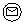 Бастапқы хабарлама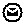 Соңғы хабарлама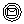 Аралық хабарлама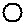 Соңғы қарапайым оқиғалар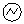 Қате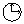 Оқиғалар - таймерлер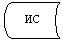 Ақпараттық жүйе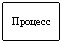 Үрдіс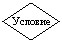 Шарт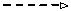 Хабарлама ағыны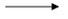 Басқару ағыны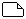 Соңғы тұтынушыға ұсынылатын электронды құжатХалыққа қызмет көрсету орталығының атауыЗаңды мекен-жайыЖұмыс кестесіБайланыс

телефондары«Ақмола облысының халыққа қызмет көрсету орталығы» РММКөкшетау қаласы,

Әуезов көшесі, 189 «а»Күн сайын

сағат 9.00-ден

сағат 20.00-ге дейін, демалыс күні - жексенбі8-716-2

40-10-63«Ақмола облысының халыққа қызмет көрсету орталығы» РММ Ақкөл аудандық филиалыАқкөл ауданы,

Ақкөл қаласы,

Нұрмағамбетов көшесі, 102Күн сайын сағат 9.00-ден сағат 19.00-ге дейін, демалыс күндері - сенбі мен жексенбі8-716-382-18-492-09-96«Ақмола облысының халыққа қызмет көрсету орталығы» РММ Аршалы аудандық филиалыАршалы ауданы,

Аршалы кенті,

Ташетова көшесі, 15Күн сайын сағат 9.00-ден сағат 19.00-ге дейін, демалыс күндері - сенбі мен жексенбі8-716-442-10-772-28-28«Ақмола облысының халыққа қызмет көрсету орталығы» РММ Астрахан аудандық филиалыАстрахан ауданы,

Астраханка селосы,

Әл-фараби көшесі, 44 «г»Күн сайын сағат 9.00-ден сағат 19.00-ге дейін, демалыс күндері - сенбі мен жексенбі8-716-412-35-96«Ақмола облысының халыққа қызмет көрсету орталығы» РММ Атбасар аудандық филиалыАтбасар ауданы,

Атбасар қаласы,

Уәлиханов көшесі, 11Күн сайын сағат 9.00-ден сағат 19.00-ге дейін, демалыс күндері - сенбі мен жексенбі8-716-432-45-944-07-224-12-58«Ақмола облысының халыққа қызмет көрсету орталығы» РММ Бұланды аудандық филиалыБұланды ауданы,

Макинск қаласы,

Интернациональ

ная көшесі, 10Күн сайын сағат 9.00-ден сағат 19.00-ге дейін, демалыс күндері - сенбі мен жексенбі8-716-462-37-20«Ақмола облысының халыққа қызмет көрсету орталығы» РММ Бурабай аудандық филиалыБурабай ауданы,

Щучье қаласы,

Абылайхан көшесі, 42Күн сайын сағат 9.00-ден сағат 19.00-ге дейін, демалыс күндері - сенбі мен жексенбі8-716-364-29-974-28-914-59-28«Ақмола облысының халыққа қызмет көрсету орталығы» РММ Егіндікөл аудандық филиалыЕгіндікөл ауданы,

Егіндікөл селосы,

Победа көшесі, 7Күн сайын сағат 9.00-ден сағат 19.00-ге дейін, демалыс күндері - сенбі мен жексенбі8-716-422-12-57«Ақмола облысының халыққа қызмет көрсету орталығы» РММ Еңбекшілдер аудандық филиалыЕңбекшілдер

ауданы,

Степняк қаласы,

Сыздықов көшесі, 2 «а»Күн сайын сағат 9.00-ден сағат 19.00-ге дейін, демалыс күндері - сенбі мен жексенбі8-716-392-22-182-22-412-22-42«Ақмола облысының халыққа қызмет көрсету орталығы» РММ Ерейментау аудандық филиалыЕрейментау ауданы,

Ерейментау қаласы,

Уәлиханов көшесі, 39Күн сайын сағат 9.00-ден сағат 19.00-ге дейін, демалыс күндері - сенбі мен жексенбі8-716-332-37-422-37-33«Ақмола облысының халыққа қызмет көрсету орталығы» РММ Есіл аудандық филиалыЕсіл ауданы,

Есіл қаласы,

Победа көшесі,56Күн сайын сағат 9.00-ден сағат 19.00-ге дейін, демалыс күндері - сенбі мен жексенбі8-716-472-22-052-22-07«Ақмола облысының халыққа қызмет көрсету орталығы» РММ Жақсы аудандық филиалыЖақсы ауданы,

Жақсы селосы,

Ленин көшесі, 8Күн сайын сағат 9.00-ден сағат 19.00-ге дейін, демалыс күндері - сенбі мен жексенбі8-716-352-17-10«Ақмола облысының халыққа қызмет көрсету орталығы» РММ Жарқайың аудандық филиалыЖарқайың ауданы,

Державинск қаласы,

Ғабдуллин көшесі, 104Күн сайын сағат 9.00-ден сағат 19.00-ге дейін, демалыс күндері - сенбі мен жексенбі8-716-489-00-35«Ақмола облысының халыққа қызмет көрсету орталығы» РММ Зеренді аудандық филиалыЗеренді ауданы,

Зеренді селосы,

Мир көшесі, 52Күн сайын сағат 9.00-ден сағат 19.00-ге дейін, демалыс күндері - сенбі мен жексенбі8-716-3222-9-4320-0-74«Ақмола облысының халыққа қызмет көрсету орталығы» РММ Қорғалжын аудандық филиалыҚорғалжын ауданы,

Қорғалжын селосы,

Абай көшесі, 43Күн сайын сағат 9.00-ден сағат 19.00-ге дейін, демалыс күндері - сенбі мен жексенбі8-716-372-23-712-20-36«Ақмола облысының халыққа қызмет көрсету орталығы» РММ Сандықтау аудандық филиалыСандықтау ауданы,

Балкашино селосы,

Ленин көшесі, 119Күн сайын сағат 9.00-ден сағат 19.00-ге дейін, демалыс күндері - сенбі мен жексенбі8-716-409-26-66«Ақмола облысының халыққа қызмет көрсету орталығы» РММ Целиноград аудандық филиалыЦелиноград ауданы,

Ақмол ауылы

Гагарин көшесі, 15Күн сайын сағат 9.00-ден сағат 19.00-ге дейін, демалыс күндері - сенбі мен жексенбі8-716-513-12-30«Ақмола облысының халыққа қызмет көрсету орталығы» РММ Шортанды аудандық филиалыШортанды ауданы,

Шортанды кенті,

Безымянная көшесі, 1Күн сайын сағат 9.00-ден сағат 19.00-ге дейін, демалыс күндері - сенбі мен жексенбі8-716-312-17-97«Ақмола облысының халыққа қызмет көрсету орталығы» РММ Көкшетау қалалық филиалыКөкшетау қаласы,

Біржан сал көшесі, 42Күн сайын сағат 9.00-ден сағат 19.00-ге дейін, демалыс күндері - сенбі мен жексенбі8-716-2

25-00-67«Ақмола облысының халыққа қызмет көрсету орталығы» РММ Красный яр селолық филиалыКөкшетау қаласы

Красный яр ауылы,

Ленин көшесі, 47 «а»Күн сайын сағат 9.00-ден сағат 19.00-ге дейін, демалыс күндері - сенбі мен жексенбі8-716-240-43-27«Ақмола облысының халыққа қызмет көрсету орталығы» РММ Степногорск қалалық филиалыСтепногорск қаласы

4-шағын аудан, 7-ғимаратКүн сайын сағат 9.00-ден сағат 19.00-ге дейін, демалыс күндері - сенбі мен жексенбі8-716-456-52-036-47-056-18-67№ р/рУәкілетті органның атауыУәкілетті органның заңды мекен-жайыЖұмыс кестесіБайланыс телефоны1«Ақкөл ауданының жұмыспен қамту және әлеуметтік бағдарламалар бөлімі» мемлекеттік мекемесі020100,

Ақкөл қаласы, Нұрмағамбетов көшесі, 81Күн сайын с сағат 9.00-ден 18.00 –ге дейін, демалыс-

сенбі және жексенбі8-716382-10-482«Аршалы ауданының мемлекеттік мекемесі жұмыспен қамту және әлеуметтік бағдарламалар бөлімі»020200,

Аршалы селосы,

Ташенов көшесі, 47Күн сайын с сағат 9.00-ден 18.00 –ге дейін, демалыс-

сенбі және жексенбі8-716442-13-763«Астрахан ауданының жұмыспен қамту және әлеуметтік бағдарламалар бөлімі» мемлекеттік мекемесі020300,

Астраханка селосы,

Әл-Фараби көшесі, 50Күн сайын с сағат 9.00-ден 18.00 –ге дейін, демалыс-

сенбі және жексенбі8-716412-25-344«Атбасар ауданының жұмыспен қамту және әлеуметтік бағдарламалар бөлімі» мемлекеттік мекемесі020400,

Атбасар қаласы, Ағыбай батыр көшесі, 50Күн сайын с сағат 9.00-ден 18.00 –ге дейін, демалыс-

сенбі және жексенбі8-716432-45-695«Бұланды ауданының жұмыспен қамту және әлеуметтік бағдарламалар бөлімі» мемлекеттік мекемесі020500,

Макинск қаласы,

Некрасов көшесі, 19Күн сайын с сағат 9.00-ден 18.00 –ге дейін, демалыс-

сенбі және жексенбі8-716462-14-266«Бурабай ауданының жұмыспен қамту және әлеуметтік бағдарламалар бөлімі» мемлекеттік мекемесі021700,

Щучье қаласы,

8 март көшесі, 24Күн сайын с сағат 9.00-ден 18.00 –ге дейін, демалыс-

сенбі және жексенбі8-716-364-27-687«Егіндікөл ауданының жұмыспен қамту және әлеуметтік бағдарламалар бөлімі» мемлекеттік мекемесі020600,

Егіндікөл селосы,

Победа көшесі, 6Күн сайын с сағат 9.00-ден 18.00 –ге дейін, демалыс-

сенбі және жексенбі8-716422-15-448«Еңбекшілдер ауданының жұмыспен қамту және әлеуметтік бағдарламалар бөлімі» мемлекеттік мекемесі020700

Степняк қаласы,

Ленин көшесі, 64Күн сайын с сағат 9.00-ден 18.00 –ге дейін, демалыс-

сенбі және жексенбі8-716392-21-299«Ерейментау ауданының жұмыспен қамту және әлеуметтік бағдарламалар бөлімі» мемлекеттік мекемесі020800,

Ерейментау қаласы, Кенесары көшесі, 87Күн сайын с сағат 9.00-ден 18.00 –ге дейін, демалыс-

сенбі және жексенбі8-716332-37-4410«Есіл ауданының жұмыспен қамту және әлеуметтік бағдарламалар бөлімі» мемлекеттік мекемесі020900, Есіл қаласы, Қонаев көшесі, 5Күн сайын с сағат 9.00-ден 18.00 –ге дейін, демалыс-

сенбі және жексенбі8-716472-16-5711«Жақсы ауданының жұмыспен қамту және әлеуметтік бағдарламалар бөлімі» мемлекеттік мекемесі021000, Жаксы селосы, Дружба көшесі, 3Күн сайын с сағат 9.00-ден 18.00 –ге дейін, демалыс-

сенбі және жексенбі8-716352-13-0012«Жарқайың ауданының жұмыспен қамту және әлеуметтік бағдарламалар бөлімі» мемлекеттік мекемесі021100,

Державинск қаласы,

Ленин көшесі, 32Күн сайын с сағат 9.00-ден 18.00 –ге дейін, демалыс-

сенбі және жексенбі8-716489-17-0213«Зеренді ауданының жұмыспен қамту және әлеуметтік бағдарламалар бөлімі» мемлекеттік мекемесі021200, Зеренді селосы, Мир көшесі, 64Күн сайын с сағат 9.00-ден 18.00 –ге дейін, демалыс-

сенбі және жексенбі8-716322-11-6814«Қорғалжын ауданының жұмыспен қамту және әлеуметтік бағдарламалар бөлімі» мемлекеттік мекемесі021300,

Қорғалжын селосы,

Балғамбаев көшесі, 9Күн сайын с сағат 9.00-ден 18.00 –ге дейін, демалыс-

сенбі және жексенбі8-716372-11-8315«Сандықтау ауданының жұмыспен қамту және әлеуметтік бағдарламалар бөлімі» мемлекеттік мекемесі021400, Балкашино селосы, Ленин көшесі, 117Күн сайын с сағат 9.00-ден 18.00 –ге дейін, демалыс-

сенбі және жексенбі8-716409-17-4316«Целиноград ауданының жұмыспен қамту және әлеуметтік бағдарламалар бөлімі» мемлекеттік мекемесі010021, Ақмол селосы, Гагарин көшесі, 15Күн сайын с сағат 9.00-ден 18.00 –ге дейін, демалыс-

сенбі және жексенбі8-716513-11-1017«Шортанды ауданының жұмыспен қамту және әлеуметтік бағдарламалар бөлімі» мемлекеттік мекемесі021600, Шортанды кенті, Абылай - хан көшесі, 22Күн сайын с сағат 9.00-ден 18.00 –ге дейін, демалыс-

сенбі және жексенбі8-716312-19-7518«Степногорск қаласының жұмыспен қамту және әлеуметтік бағдарламалар бөлімі» мемлекеттік мекемесі021500,

Степногорск қаласы,

4 ықшам ауданы, 1 ғимаратКүн сайын с сағат 9.00-ден 18.00 –ге дейін, демалыс-

сенбі және жексенбі8-716456-26-33,6-20-3019«Көкшетау қаласының жұмыспен қамту және әлеуметтік бағдарламалар бөлімі» мемлекеттік мекемесі020000 Көкшетау қаласы, Локомотивная көшесі, 9 «а»Күн сайын с сағат 9.00-ден 18.00 –ге дейін, демалыс-

сенбі және жексенбі8-716231-92-7631-92-78Негізгі үрдістің (жұмыс барысының, ағымының) іс-әрекеттеріНегізгі үрдістің (жұмыс барысының, ағымының) іс-әрекеттеріНегізгі үрдістің (жұмыс барысының, ағымының) іс-әрекеттеріНегізгі үрдістің (жұмыс барысының, ағымының) іс-әрекеттеріІс-әрекеттің (жұмыс барысының, ағымының) №123ҚФБ атауыОрталық инспекторыЖинақтаушы бөлімінің инспекторыЖинақтаушы бөлімінің инспекторыІс-әрекеттің

(үрдістің, рәсімнің,

операцияның) атауы және олардың сипаттамасыҚұжаттарды қабылдауЖурналға қол қояды және құжаттарды жинайдыТізілім жасайды және құжаттарды жолдайдыАяқталу нысаны

(деректер, құжат,

ұйымдық-

өкімдік шешім)Журналға тіркеу және қолхат беруЖинақтау бөліміне құжаттар жинауҚұжаттарды уәкілетті

органға жолдауОрындау мерзімдері10 минутКүніне 3 ретКүніне екі реттен кем емесКелесі іс-әрекеттің нөмірі234Негізгі үрдістің (жұмыс барысының,ағымының)іс-әрекеттеріНегізгі үрдістің (жұмыс барысының,ағымының)іс-әрекеттеріНегізгі үрдістің (жұмыс барысының,ағымының)іс-әрекеттеріНегізгі үрдістің (жұмыс барысының,ағымының)іс-әрекеттеріІс-әрекеттің (жұмыс барысының, ағымының) №456ҚФБ атауыУәкілетті органның жауапты орындаушысыУәкілетті органның басшылығыУәкілетті органның жауапты орындаушысыІс-әрекеттің

(үрдістің, рәсімнің,

операцияның) атауы және олардың сипаттамасыҚұжаттарды қабылдау,

тіркеуХат-хабармен танысу,

орындау үшін жауапты орындаушыны анықтауҚұжаттардың толықтығын тексеруді іске асырады, бас тарту туралы дәлелді жауап әзірлейді немесе хабарлама ресімдейдіАяқтау түрі

(деректер, құжат,

ұйымдық-

өкімдік шешім)Бұрыштама қою үшін құжаттарды басшылыққа жолдауБұрыштама қою, жауапты орындаушыға жіберуҚұжаттарды басшылыққа тапсыруОрындау мерзімдері2 минут

Құжаттар Орталық арқылы түскен жағдайда 1 сағат2 минут

Құжаттар Орталық арқылы түскен жағдайда 1 сағатТоғыз жұмыс күні ішінде Орталық арқылы 2 күнКелесі іс-әрекеттің нөмірі567Іс-әрекеттің № (жұмыс барысының, ағымының)789ҚФБ атауыУәкілетті органның басшылығыУәкілеттің органның жауапты орындаушысыОрталық инспекторыІс-әрекеттің

(үрдістің, рәсімнің,

операцияның) атауы және олардың сипаттамасыХат-хабармен танысуХабарламаны жұмыссыз азаматтарға анықтама беру кітабында тіркеу, бас тарту туралы дәлелді жауапты немесе хабарламаны тұтынушыға немесе Орталыққа тапсыруБас тарту туралы дәлелді жауап немесе хабарлама тапсыруАяқталу нысаны

(деректер, құжат,

ұйымдық-

өкімдік шешім)Құжатқа қол қоюХабарламаны немесе бас тарту туралы дәлелді жауапты тұтынушыға немесе Орталыққа тапсыру туралы қолхатТұтынушыға хабарлама немесе бас тарту туралы дәлелді жауапты тапсыру туралы қолхатОрындау мерзімдері2 минут2 минут Құжаттар Орталық арқылы түскен жағдайда Жұмыс күні ішіндеЖұмыс күні ішіндеКелесі іс-әрекеттің нөмірі89Топ 1

ҚФБ

Орталық инспекторыТоп 2

ҚФБ

Уәкілеттің органның жауапты орындаушысыТоп 3

ҚФБ

Уәкілетті органның басшылығы№ 1 іс-әрекет

Құжаттар қабылдау,

қолхат беру,

өтінішті тіркеу, құжаттарды уәкілетті органға жолдау№ 2 іс-әрекет

Өтінішті Орталықтан немесе тұтынушыдан қабылдау,

тіркеу, өтінішті уәкілетті органның басшылығына жолдау№ 3 іс-әрекет

Орындау үшін жауапты орындаушыны анықтау, бұрыштама қою№ 4 іс-әрекет

Өтінішті қарастыру, хабарламаны дайындау№ 5 іс-әрекет

Хабарламаға қол қою№ 6 іс-әрекет

Хабарламаны жұмыссыз азаматтарға анықтама беру кітабында тіркеу№ 7 іс-әрекет

Хабарламаны Орталыққа жіберу немесе тұтынушыға тапсыру № 8 іс-әрекет

Хабарламаны тұтынушыға Орталықта тапсыруТоп 1

ҚФБ

Орталық инспекторыТоп 2

ҚФБ

Уәкілеттің органның жауапты орындаушысыТоп 3

ҚФБ

Уәкілетті органның басшылығы№ 1 іс-әрекет

Құжаттар қабылдау,

қолхат беру,

өтінішті тіркеу, құжаттарды уәкілетті органға жолдау№ 2 іс-әрекет

Өтінішті Орталықтан немесе тұтынушыдан қабылдау,

тіркеу,

өтінішті уәкілетті органның басшылығына жолдау № 3 іс-әрекет

Орындау үшін жауапты орындаушыны анықтау, бұрыштама қою№ 4 іс-әрекет

Өтінішті қарастыру, бас тарту туралы дәлелді жауапты дайындау№ 5 іс-әрекет

Бас тарту туралы дәлелді жауапқа қол қою№ 6 іс-әрекет

Бас тарту туралы дәлелді жауапты Орталыққа жіберу немесе тұтынушыға тапсыру№ 7 іс-әрекет

Бас тарту туралы дәлелді жауапты тұтынушыға Орталықта тапсыру1) Негізгі үрдістің (жұмыс барысының, ағымының) іс-әрекеттері1) Негізгі үрдістің (жұмыс барысының, ағымының) іс-әрекеттері1) Негізгі үрдістің (жұмыс барысының, ағымының) іс-әрекеттері1) Негізгі үрдістің (жұмыс барысының, ағымының) іс-әрекеттері1) Негізгі үрдістің (жұмыс барысының, ағымының) іс-әрекеттері1) Негізгі үрдістің (жұмыс барысының, ағымының) іс-әрекеттері1Іс-әрекеттің (жұмыс барысының, ағымының) №12342ҚФБ, АЖ атауыММАЖ ЖАОӨҮЭШ (ЭҮШ)ХҚКО ИАЖ3Іс-әрекеттің

(үрдістің, рәсімнің,

операцияның) атауы және олардың сипаттамасыАрыздың және құжаттың растығын тексеру, деректерді ЖАО АЖенгізуМДҚ ЖТ деректер

ді тексеру, сканерленген құжаттарды жүйеге жалғауЖАО АЖжәне МДҚ ЖТ арасындағы сұранымды бағдарғылауӨтінішке нөмер беру. Ағымдағы мәртебесін көрсете отырып хабарламаны қалыптастыру4Аяқталу нысаны

(деректер, құжат,

ұйымдық-өкімдік шешім)Қызметті алу үшін арызды және құжаттар

ды қабылдауАрызға номерді тағайындаумен сұранымды тіркеуСұранымды бағдарғылауКеліп түскен мәртебесін көрсету5Орындау мерзімдері15 минуттан артық емес1 минуттан артық емес.1 минуттан артық емес1 минуттан артық емес6Келесі іс-әрекеттің нөмірі23452) Негізгі үрдістің (жұмыс барысының, ағымының) іс-әрекеттері2) Негізгі үрдістің (жұмыс барысының, ағымының) іс-әрекеттері2) Негізгі үрдістің (жұмыс барысының, ағымының) іс-әрекеттері2) Негізгі үрдістің (жұмыс барысының, ағымының) іс-әрекеттері2) Негізгі үрдістің (жұмыс барысының, ағымының) іс-әрекеттері2) Негізгі үрдістің (жұмыс барысының, ағымының) іс-әрекеттері1Іс-әрекеттің (жұмыс барысының, ағымының) №56782ҚФБ, АЖ атауыММАЖ ЖАОЭҮРШ (ЭҮШ)ХҚКО ИАЖ3Іс-әрекеттің

(үрдістің, рәсімнің,

операцияның) атауы және олардың сипаттамасыСұранымды орындау. Жауапты үйде оқитын және

тәрбиеленетін мүгедек

балаларды материалдық

қамтамасыз ету үшiн ресімдеу

мен қалыптастыру немесе негізделген бас тартуды қалыптастыру. Шешім қабылдауАнықтаманы қалыптастыру.

Қызмет көрсетудің мәртебесін өзгерту туралы хабарландыруды қалыптастыруСұранымды бағдарғылауХабарламаны, мәртебесін көрсету4Аяқталу нысаны

(деректер, құжат,

ұйымдық-

өкімдік шешім)Анықтаманы немесе негізделген бас тартуды қалыптастыруШығатын құжатты және сұранымның мәртебесін орындалуын қалыптастыруБағдарғылауОрындалу мәртебелерін көрсету5Орындау мерзімдері10 жұмыс күннің ішінде1 минуттан артық емес.1 минуттан артық емес1 минуттан артық емес6Келесі іс-әрекеттің нөмірі67893) Негізгі үрдістің (жұмыс барысының, ағымының) іс-әрекеттері3) Негізгі үрдістің (жұмыс барысының, ағымының) іс-әрекеттері3) Негізгі үрдістің (жұмыс барысының, ағымының) іс-әрекеттері3) Негізгі үрдістің (жұмыс барысының, ағымының) іс-әрекеттері3) Негізгі үрдістің (жұмыс барысының, ағымының) іс-әрекеттері3) Негізгі үрдістің (жұмыс барысының, ағымының) іс-әрекеттері1Іс-әрекеттің (жұмыс барысының, ағымының) №91011122ҚФБ, АЖ атауыММАЖ ЖАОӨҮЭШ (ЭҮШ)ХҚКО ИАЖ3Іс-әрекеттің

(үрдістің, рәсімнің,

операцияның) атауы және олардың сипаттамасыШығатын құжатты құруШығатын құжатты қалыптастыру. ЭҚТ уәкілетті тұлғамен қол қойылған шығатын құжатты қалыптастыру және тіркеуБағдарғылауҚызмет көрсетуді аяқталуы туралы хабарламаны құжатпен шығару4Аяқталу нысаны

(деректер, құжат,

ұйымдық-өкімдік шешім)ММ-ге жүгінген кезде тұтынушыға шығатын құжатты тапсыруХабарландыруды шығатын құжатпен жіберуБағдарғылауОрындалудың аяқталуы мәртебесін көрсету5Орындау мерзімдері15 минуттан артық емес1 минуттан артық емес.1 минуттан артық емес1 минуттан артық емес6Келесі іс-әрекеттің нөмірі101112-1) Негізгі үрдістің әрекеті (барысы, жұмыс ағыны)1) Негізгі үрдістің әрекеті (барысы, жұмыс ағыны)1) Негізгі үрдістің әрекеті (барысы, жұмыс ағыны)1) Негізгі үрдістің әрекеті (барысы, жұмыс ағыны)1) Негізгі үрдістің әрекеті (барысы, жұмыс ағыны)1) Негізгі үрдістің әрекеті (барысы, жұмыс ағыны)1) Негізгі үрдістің әрекеті (барысы, жұмыс ағыны)1Әрекет № (барысы, жұмыс ағыны)123452ҚФБ, АЖ атауыХҚКОХҚКО АЖАЖ(ЭҮШ)ЖАО АЖММ3Әрекет атауы (үрдіс, рәсім, операция) және олардың сипаттамасыАрыздар мен құжаттардың дұрыстығын тексеру, мәліметтерді АЖ–Е –әкімдік енгізуМәліметтерді ЖТ МДЖ, АХАЖ АЖ тексеру, көшірмесі жасалған құжаттарды жүйеге қосып бекітуХҚКО АЖ–тен сұранысты жіберуАрызға нөмір беру, орындауға жіберуҚұжаттарды тексеру, жұмысқа қабылдау туралы арыздарды қабылдау4Аяқталу нысаны (мәліметтер,құжат, ұйымдастырушылық- басқарушылық шешім)Қызметтерді алуға арыздар мен құжаттарды қабылдауАрызға нөмір беру арқылы сұраныс

ты тіркеуХабарламаны жіберуКеліп түскендер мәртебесінде арыздарды көрсетуЖұмысқа сұраныстарды қабылдау5Орындалу мерзімдері30 минуттан артық емес1 минуттан артық емес1 минуттан артық емес1 минут

тан артық емес10 минут

тан артық емес6Келесі әрекеттің нөмірі234562) Негізгі үрдістің әрекеті (барысы, жұмыс ағыны)2) Негізгі үрдістің әрекеті (барысы, жұмыс ағыны)2) Негізгі үрдістің әрекеті (барысы, жұмыс ағыны)2) Негізгі үрдістің әрекеті (барысы, жұмыс ағыны)2) Негізгі үрдістің әрекеті (барысы, жұмыс ағыны)2) Негізгі үрдістің әрекеті (барысы, жұмыс ағыны)2) Негізгі үрдістің әрекеті (барысы, жұмыс ағыны)1Әрекет № (барысы, жұмыс ағыны)6789102Наименование ҚФБ, АЖММЖАО АЖАЖ(ЭҮШ)ХҚКО АЖХҚКО3Әрекет атауы (үрдіс, рәсім, операция) және олардың сипаттамасыСұранысты орындау. Сұранысты орындау. МДБҰ жіберу үшін тіркеу туралы хабарлама беру арқылы дұрыс жауапты, немесе негізді бас тартуды құрастыру. Шешімдер қабылдауАнықтаманы құрастыру. Қызметтерді көрсету мәртебесінің ауысуы туралы хабарламаны құрастыруХабарламаны жіберуХабарламаларды, мәртебесін көрсетуТұтынушы өтініш берген жағдайда арыздың орындалуы туралы хабарлама4Аяқталу нысаны (мәлімет

тер,құжат, ұйымдастырушылық- басқарушылық шешім)Жолдаманы немесе негізді бас тартуды құрастыруШығыс құжатты және сұраныстың орындалу мәртебелерін құрастыруЖіберуОрындалу мәртебелерін құрастыруҚызметтерді көрсету мәртебесі туралы хабарлама5Орындалу мерзімдері3 күн ішінде1 минуттан артық емес.1 минуттан артық емес.1 минуттан артық емес.10 минуттан артық емес.6Келесі әрекеттің нөмірі78910113) Негізгі үрдістің әрекеті (барысы, жұмыс ағыны)3) Негізгі үрдістің әрекеті (барысы, жұмыс ағыны)3) Негізгі үрдістің әрекеті (барысы, жұмыс ағыны)3) Негізгі үрдістің әрекеті (барысы, жұмыс ағыны)3) Негізгі үрдістің әрекеті (барысы, жұмыс ағыны)3) Негізгі үрдістің әрекеті (барысы, жұмыс ағыны)3) Негізгі үрдістің әрекеті (барысы, жұмыс ағыны)1Әрекет № (барысы, жұмыс ағыны)11121314152Наименование ҚФБ, АЖММЖАО АЖЭҮШ (ИЖ)ХҚКО АЖХҚКО3Әрекет атауы (үрдіс, рәсім, операция) және олардың сипаттамасыШығыс құжатты құрастыруШығыс құжат. Уәкілетті тұлғаның ЭЦП қол қойған шығыс құжатты құрастыру мен тіркеуШығыс құжатпен хабарламаны жіберуШығыс құжат

пен мемлекеттік қызмет көрсетуді аяқтау туралы хабарламаны көрсетуТұтыну

шыға шығыс құжатты беру4Аяқталу нысаны (мәліметтер,құжат, ұйымдастырушылық- басқарушылық шешім)ХҚКО қол қойылған шығыс құжатты беруШығыс құжатпен хабарламаны жіберуЖіберуШығыс құжатты беру5Орындалу мерзімдері1 минуттан артық емес1 минуттан артық емес1 минуттан артық емес1 минуттан артық емес30 минуттан артық емес6Келесі әрекеттің нөмірі12131415-1. Негізгі үрдістің әрекеті (барысы, жұмыс ағыны)1. Негізгі үрдістің әрекеті (барысы, жұмыс ағыны)1. Негізгі үрдістің әрекеті (барысы, жұмыс ағыны)1. Негізгі үрдістің әрекеті (барысы, жұмыс ағыны)1. Негізгі үрдістің әрекеті (барысы, жұмыс ағыны)1. Негізгі үрдістің әрекеті (барысы, жұмыс ағыны)1. Негізгі үрдістің әрекеті (барысы, жұмыс ағыны)1Әрекет № (барысы, жұмыс ағыны)123452ҚФБ, АЖ атауыЭҮПАЖ(ЭҮШ)ЖАО АЖХҚКО ИАЖММ3Әрекет атауы (үрдіс, рәсім, операция) және олардың сипаттамасыМәліметтердің дұрыстығын тексеру (тұтынушының ЭЦП). Арызды сақтау мен АЖ(ЭҮШ) арқылы жіберуАЖ ЖАО-ға хабарламаны жіберуАрызға нөмір беру.

Ағымды мәртебесін көрсету арқылы хабарламаны құрастыруМәртебесін көрсетуАрызды орындау үшін қабылдау4Аяқталу нысаны (мәлімет

тер,құжат, ұйымдастырушылық- басқарушылық шешім)Сұраныс

ты немесе бас тарту туралы хабарламаны тиімді құрастыру туралы хабарламаны көрсету.Сұраныс

ты жіберуЭҮП-қа хабарлама жіберу.Мәртебесін көрсетуЖұмысқа қабылдау5Орындалу мерзімі1 минуттан артық емес.1 минуттан артық емес.1 минуттан артық емес.1 минуттан артық емес.10 минуттан артық емес.6Келесі әрекеттің нөмірі234562) Негізгі үрдістің әрекеті (барысы, жұмыс ағыны)2) Негізгі үрдістің әрекеті (барысы, жұмыс ағыны)2) Негізгі үрдістің әрекеті (барысы, жұмыс ағыны)2) Негізгі үрдістің әрекеті (барысы, жұмыс ағыны)2) Негізгі үрдістің әрекеті (барысы, жұмыс ағыны)2) Негізгі үрдістің әрекеті (барысы, жұмыс ағыны)2) Негізгі үрдістің әрекеті (барысы, жұмыс ағыны)1Әрекет № (барысы, жұмыс ағыны)6789102ҚФБ, АЖ атауыММЖАО АЖ ЭҮШ (ИЖ)ЭҮПХҚКО АЖ3Әрекет атауы (үрдіс, рәсім, операция) және олардың сипаттамасыСұраныс

ты орындау. МДБҰ жіберу үшін тіркеу туралы хабарламаны беру арқылы жауапты құрау, немесе негізді бас тартуды құрастыруШығыс құжатты құрастыру. Қызмет көрсету мәртебесін ауыстыру туралы хабарламаны құрастыруХабарламаны жіберу.Хабарламаны көрсету.Хабарламаны көрсету4Аяқталу нысаны (мәлімет

тер,құжат, ұйымдастырушылық- басқарушылық шешім)Хабарламаны, немесе негізді бас тартуды құрастыруШығыс құжатты және мәртебені құрастыруЖіберуШығыс құжатпен орындалу мәртебесін көрсетуОрындалу мәртебелерін көрсету5Орындалу мерзімдері1 жұмыс күні ішінде1 минуттан артық емес.1 минуттан артық емес.1 минуттан артық емес.1 минуттан артық емес.6Келесі әрекеттің нөмірі78910113) Негізгі үрдістің әрекеті (барысы, жұмыс ағыны)3) Негізгі үрдістің әрекеті (барысы, жұмыс ағыны)3) Негізгі үрдістің әрекеті (барысы, жұмыс ағыны)3) Негізгі үрдістің әрекеті (барысы, жұмыс ағыны)3) Негізгі үрдістің әрекеті (барысы, жұмыс ағыны)3) Негізгі үрдістің әрекеті (барысы, жұмыс ағыны)3) Негізгі үрдістің әрекеті (барысы, жұмыс ағыны)1Әрекет № (барысы, жұмыс ағыны)11121314152ҚФБ, АЖ атауыММЖАО АЖ ЭҮШ (ИЖ)ЭҮПХҚКО АЖ3Әрекет атауы (үрдіс, рәсім, операция) және олардың сипаттамасыШығыс құжатты құру. Құжатқа қол қоюШығыс құжатты тіркеу. Уәкілетті тұлға қол қойған шығыс құжатты құрастыруШығыс құжатпен хабарламаны жіберуШығыс құжатты қарастыру мүмкіндігімен қызмет көрсетуді аяқтау туралы хабарламаны көрсетуҚызметті аяқтау туралы хабарламаны көрсету4Аяқталу нысаны (мәлімет

тер,құжат, ұйымдастырушылық- басқарушылық шешім)Қол қойылған шығыс құжатШығыс құжатпен хабарламаны жіберуЖіберуШығыс құжатты көрсету Орындалу мәртебесін көрсету5Орындалу мерзімдері1 минуттан артық емес.1 минуттан артық емес.1 минуттан артық емес.1 минуттан артық емес.6Келесі әрекеттің нөмірі 12131415-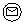 Бастапқы хабарлама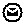 Соңғы хабарлама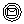 Аралық хабарлама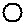 Соңғы қарапайым оқиғалар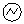 Қате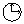 Оқиғалар - таймерлер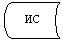 Ақпараттық жүйе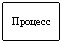 Үрдіс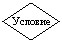 Шарт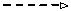 Хабарлама ағыны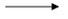 Басқару ағыны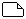 Соңғы тұтынушыға ұсынылатын электронды құжат